Sana:   ______________Fan:  O`zbekiston tarixiSinfi: 10  ___  ____  ____Mavzu:  Kirish.Darsning blok sxemasi:I.Tashkiliy qism: Salomlashish,davomatni aniqlash,sinf tozaligini kuzatish.II.O`tilgan mavzuni takrorlash: O`quvchilarning 10-sinfda olgan bilimlari sinab ko`riladi.1. Xiva xonligi qachon tugatildi?2.Yosh xivaliklarning  maqsadlari nimalardan iborat bo`lgan?3.Buxoro amirligi qachon tugatilgan?4.Yosh buxoroliklar haratining maqsadi nima edi? 5.Jadidchilikning yetuk namoyondalaridan kimlarni  bilasiz?Faol o`quvchilar baholanib boradi.III.Yangi mavzu bayoni:Reja:   1.Ўзбекистон тарихи” ўқув фанининг аҳамияти. 2.Ўзбекистоннинг совет даври тарихининг алоҳида хусусиятлари. 3.Мавзунинг илмий ва методологик асослари.Siz  9-sinfda Vatanimizning eng qadimgi davridan 1917- yilgacha bo'lgan bir necha ming yillik tarixini o'rgan- dingiz. Endilikda 10-sinfda o'qish davomida O'zbekistonning 1917-yildan bugungi kungacha davri tarixini o'rganasiz. Qo'lingizdagi darslik O'zbekiston tarixining sovet davri tarixini yoritishga bag'ishlangan. Sovet davri Vatanimiz tarixining eng murakkab va ziddiyatli yil- laridir. Ota-bobolarimiz, bir tomondan, Vatan ozodli- gi va mustaqilligi uchun mustamlakachilarga qarshi qahramonona kurashdilar. Ikkinchidan, xalqimiz Vatan ravnaqi yo'lida fidokorona mehnat qilib katta bunyodkorlik ishlarini amalga oshirdilar. Uchin- chidan, sovet mustamlakachiligi xalqimiz boshiga og'ir kulfatlar, yo'qotishlar keltirgan davrdir.1917-yili ma'rifatparvar, taraqqiyparvar kuchlar sifatida tanilgan jadidlar, Vatan fidoyilari tinchlik yo'li bilan, huquqiy asosda Turkiston Muxtoriyati uchun kurashdilar. Buxoro amirligi va Xiva xonligi hududida Yosh buxoroliklar va Yosh xivaliklar demokratik islo- hotlar o'tkazish talablarini ko'tarib chiqdilar. Biroq bolsheviklar tomonidan o'lkada o'tkazilgan siyosiy to'ntarishlar oqibatida zo'ravonlarcha o'rnatilgan mustabid sovet hokimiyati tub yerli aholining erkinlik, ozodlik, mustaqillik yo'lidagi harakatlarini shafqatsiz- larcha bostirdi.Mustabid sovet tuzumi O'zbekiston iqtisodiyotini Markaz manfaatlariga bo'ysundirdi, uni metropoliya- ning xomashyo bazasiga aylantirdi. O'zbekistonning tabiiy boyliklari, qishloq xo'jaligida yetishtirilgan qim- matbaho paxta, pilla, qorako'l teri, shirin-shakar mevalar Markazga tashib ketildi.Sovet davrida xalqimizning ma'naviy, madaniy hayoti kommunistik mafkura iskanjasiga solindi. O'zbek xalqining milliy, ma'naviy qadriyatlari, urf- odatlari oyoqosti qilindi, o'zbek tili ikkinchi darajali tilga aylantirildi. Millatning eng ilg'or namoyandalari, ziyolilar qatag'on qilindi.Siz mazkur darslikni o'qish, o'rga- nish jarayonida mustabid sovet davrida O'zbekistonda yuz bergan murakkab, ziddiyatli voqealar, ijtimoiy- siyosiy, iqtisodiy, ma'naviy-madaniy hayot haqiqatda qanday kechgan bo'lsa, shundayligicha bilib olasiz. Bu davrni xalqimiz hayotidan o'chirib tashlab bo'lmaydi. O'zbekiston Prezidenti Islom Karimov ta'kidlaga- nidek: «Bu yillar tarixi — bu bizning tariximiz, xalq tarixidir. Tarixdan voz kechib bo'lmaydi». Siz ota-bobolarimiz hayotini, ular yashagan davr- ning mohiyatini to'g'ri tushunishga harakat qiling.IV.Mustahkamlash:V.Baholash: Darsda faol qatnashgan o`quvchilar baholanadi.Faol o`quvchilar baholanadiVI.Uyga vazifa:“Vatanga muhabbat tuyg`usi” mavzusida hikoya tuzib kelingO`.T.I.B.D.O`  __________________    ____________        ____________Sana:   ______________Fan:  O`zbekiston tarixiSinfi: 10  ___  ____  ____Mavzu:  Turkiston o`lkasi 1917 yil fevral-oktabr oralig`i daDarsning blok sxemasi:I.Tashkiliy qism: Salomlashish,davomatni aniqlash,sinf tozaligini kuzatish.II.O`tilgan mavzuni takrorlash: O`quvchilarning 10-sinfda qaysi voqealarni o`rganishimiz to`g`risida savollar beriladi?1. 10-sinfda qaysi voqealarni o`rganamiz ?2.Yosh xivaliklarning  maqsadlari nimalardan iborat bo`lgan?3.Buxoro amirligi qachon tugatilgan?4.Yosh buxoroliklar haratining maqsadi nima edi? 5.Jadidchilikning yetuk namoyondalaridan kimlarni  bilasiz?Faol o`quvchilar baholanib boradi.III.Yangi mavzu bayoni:Reja:  1. Mustaqillik – Turkiston xalqlarining asriy orzusi.   2. Fevral inqilobi va uning Turkiston o‘lkasiga ta’siri.    3. Rossiya Muvaqqat hukumatining Turkiston komiteti faoliyatiTarixiy tajriba shuni ko‘rsatadiki, bizning ota-bobolarimiz asrlar davomida o‘z oilalari, muqaddas tuproqlari, diniy e’tiqodlari, urf-odatlari va an’analariga sodiq qolishni ulug‘  ish deb hisoblashgan. Bu daxlsiz urf-odatlarning buzilmasligi uchun o‘zbek xalqining ming-minglab sodiq o‘g‘lonlari o‘z hayotlarini qurbon qilganlar,  yurt mustaqilligi uchun bo‘lgan janglarda shahid ketganlar. Turkiston mintaqasi Rossiya imperiyasi tomonidan bosib olingan vaqtdan beri to‘xtamagan milliy ozodlik harakati xalqning milliy o‘zligini anglashida, o‘z Vatani va millatining ozodligi va mustaqilligi uchun uning vatanparvarlik intilishlarini mustahkamlashda ulkan ta’sir ko‘rsatdi.Ma’lumki, Turkiston jadidlari islohotlarni bosqich ma-bosqich amalga oshi-rishni, taraqqiyot va rivojlanishga faqat tinchlik yo‘li bilan, parlament orqali erishishni mo‘ljallagan edilar. Biroq 1917-yildagi voqealar jarayoni, jadidchilik harakatining yirik nazariyotchisi  Abdurauf Fitrat o‘sha paytda yozganidek, “Rusiyada bosh  ko‘targan yangi bir balo – bolshevik balosi” kuchlar nisbatini butunlay o‘zgar-tirib yubordi. O‘zbek xalqining boshqa bir fidoyi farzandi Mahmudxo‘ja Beh-budiy tomonidan o‘rtaga tashlangan “Haq  olinur,  berilmas!” shiori butun millatning jangovar chaqirig‘iga aylandi. Mustaqillik va ozodlik uchun, Turkistonda muxtoriyat o‘rnatish uchun parlament yo‘li orqali kurashgan Turkiston taraqqiyparvarlari va jadidlarining faoliyati oradan 100 yildan ortiq vaqt o‘tgan bugungi kunda ham diqqatga sazovor hodisa sanaladi. Insoniyat tarixida shunday voqealar bo‘ladiki, ular butun-butun davlatlar va mamlakatlarda   yashovchi yuzlab xalqlarning keyingi taqdirini butunlay o‘zgartirib yuboradi. Ana shunday voqealardan biri 1917-yil 27-fevralda (yangi hisob bilan 12-martda) bo‘lgan Rossiyadagi Fevral inqilobidir.  Toshkentda 1917-yil 2-mart kuni ishchi deputatlari Soveti (Toshkent Soveti) tuzilgan edi. Muvaqqat hukumat o‘rnatilgach, Turkiston o‘lkasi general-gubernatori va Turkiston harbiy okrugi qo‘mondoni general A.N.Kuropatkin va uning yordamchilari lavozimlaridan chetlashtirilib, 31-martda uy qamog‘iga tashlangan edi. Abdulvohidqori Abduraufqori o‘g‘li, keyinchalik  Ubaydullaxo‘ja Asadullaxo‘jayev (Ubaydulla Xo‘jayev) rais qilib saylangan. “Sho‘roi Islomiya” faoliyatida Munavvarqori Abdurashidxonov, Mahmudxo‘ja Behbudiy, Mustafo Cho‘qay, Ahmad Zaki Validiy, Islom Sulton Shoahmedov, Toshpo‘latbek Norbo‘tabekov kabi shaxslar muhim rol o‘ynashgan.IV.Mustahkamlash:Quyidagi  jadvalni to`ldiring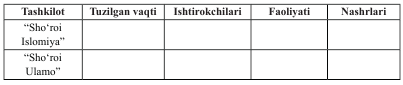 Faol o`quvchilar baholanadi.V.Baholash: Darsda faol qatnashgan o`quvchilar baholanadi.VI.Uyga vazifa:Mavzu ichidagi savollarga javob yozib kelish.O`.T.I.B.D.O`  __________________    ____________        ____________Sana:   ______________Fan:  O`zbekiston tarixiSinfi: 10  ___  ____  ____Mavzu:  Turkistonda sovet hokimyatining majburiy tarzda o`rnatilishi hamda bolsheviklar diktaturasiDarsning blok sxemasi:I.Tashkiliy qism: Salomlashish,davomatni aniqlash,sinf tozaligini kuzatish.”Axborot  vaqti”siyosiy va dunyodagi bo`lib turgan voqealar bilan tanishtirishII.O`tilgan mavzuni takrorlash: O`quvchilarga o`tilgan mavzu bo`yicha savollar beriladi.1. Turkiston xalqlarining asriy orzusi nima edi? 2. Turkistonliklar 1917-yil fevral inqilobidan nimalar kutgandilar? 3. 1917-yilgi fevral o‘zgarishidan so‘ng Turkistonda qanday o‘zga-rishlar yuzaga keldi? 4. Yangi tarixiy sharoitda Turkiston jadidlari oldida qanday dolzarb vazifalar turardi? 5. Butunturkiston musulmonlari I qurultoyi qanday masalalarga bag‘ishlangan edi?Faol o`quvchilar baholanib boradi.III.Yangi mavzu bayoni:Reja: 1. Rossiyadagi Oktyabr to‘ntarishi hamda uning Turkiston o‘lkasiga ta’siri. 2. Toshkentda sovet hokimiyatining o‘rnatilishi hamda Turkiston o‘lka Xalq Komissarlari Sovetining tashkil qilinishi.      1917-yil avgust oxiri – sentyabr boshlarida bolsheviklar Petrograd va Moskva Sovetlarida ko‘pchilikni egalladi hamda hokimiyatni bosib olish uchun qurolli to‘ntarishga tayyorgarlik ko‘rdi. 24-oktyabrdan 25-oktyabrga o‘tar kechasi qurollangan ishchilar, Petrograd garnizonining soldatlari va Boltiq otining matroslari Qishki saroyga bostirib kirdi va majlis o‘tkazayotgan Muvaqqat hukumat a’zolarini qamoqqa oldi. Petrogradda ochilgan Butunrossiya Sovetlarining II syezdida bolsheviklar dastlab so‘l eserlar bilan hamkorlikda Muvaqqat hukumat ag‘darilganligini qo‘llab-quvvatlab, Tinchlik va yer to‘g‘risida dekretlar e’lon qildilar.      Vladimir Ilich Ulyanov (Lenin) boshchiligidagi hukumat – Xalq Komissarlari Soveti (XKS)ni tuzdilar. Bolsheviklar Petrograd va Moskvada Muvaqqat hukumatga sodiq kuchlarning qarshiligini shafqatsiz bostirib, Rossiyaning muhim markaziy sanoat shaharlarida tezlik bilan o‘z hokimiyatlarini o‘rnatishdi.1917-yil kuzida Turkistonda hokimiyatning bolsheviklar ta’siridagi Sovetlar qo‘liga o‘tishi uchun obyektiv shart-sharoit yo‘q edi, bolsheviklarning omma o‘rtasida ta’siri ham oz bo‘lgan. Bu yerda asosiy siyosiy kuchlar eserlar va milliy partiyalar edi. Biroq mana shunday murakkab siyosiy sharoitda Turkistondagi milliy siyosiy kuchlar va ularning yetakchilari bolsheviklarning kuchini yetarlicha baholamadi hamda unga qarshi kurashga birlasha olmadi  “Sho‘roi Ulamo” hamda taraqqiyparvarlardan iborat Milliy Markaz (Kraymussovet) o‘rtasida kurash avjiga chiqib ketdi. “Sho‘roi Ulamo” tashkilotining Toshkent shu’basi yetakchilari (Sherali Lapin va b.) hokimiyatni zo‘ravonlik bilan egallagan bolsheviklarni qo‘llab-quvvatlashdi. Turkiston o‘lka musulmonlari Markaziy Kengashi (Milliy Markaz) bolshe-viklar bilan hamkorlik qilishga qarshi chiqdilar va noyabr oyi boshlarida Toshkentdan Qo‘qon shahriga ko‘chib o‘tib, Farg‘ona vodiysida o‘z faoliyatlarini kuchaytirdilar. “Sho‘roi Islomiya” tashkiloti ham bu paytda o‘z qarorgohini Qo‘qonga ko‘chirgan edi.Toshkent shahrida “Sho‘roi Ulamo” tashkilotining tashabbusi bilan 1917-yil 12 – 15-noyabrda “turli musulmon guruhlarining birlashgan kengashi” o‘tkazilib, unda Sirdaryo va Samarqand viloyatlaridan kelgan vakillar qatnashdi. Kengash kun tartibida “Turkistonda hokimiyatni tashkil etish” ma salasi turar edi. Kengash o‘rinlarining yarmi musulmon aholisi vakillariga beril adigan koalitsion hukumat tuzishni yoqlab chiqdi. IV.Mustahkamlash:Quyidagi  jadvalni to`ldiring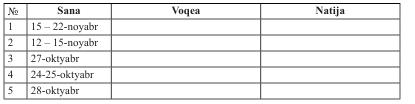 Faol o`quvchilar baholanadi.V.Baholash: Darsda faol qatnashgan o`quvchilar baholanadi.VI.Uyga vazifa:Mavzu ichidagi savollarga javob yozib kelish.O`.T.I.B.D.O`  __________________    ____________        ____________Sana:   ______________Fan:  O`zbekiston tarixiSinfi: 10  ___  ____  ____Mavzu:  Turkiston Muxtoryati –tub yerli xalqlar davlatchiligi tarixida byangi bosqichDarsning blok sxemasi:I.Tashkiliy qism: Salomlashish,davomatni aniqlash,sinf tozaligini kuzatish.”Axborot  vaqti”siyosiy va dunyodagi bo`lib turgan voqealar bilan tanishtirishII.O`tilgan mavzuni takrorlash: O`quvchilarga o`tilgan mavzu bo`yicha topshiriq  beriladi.Qishki saroyni egallagan kuchlar – bu ... Vladimir Ulyanov – bu ...F. Kolesov va  Ye.Perlevlar – bu ... Rossiya va Turkistonda XKS rahbarlari kimlar bo‘ldi?3. Turkiston o‘lka Xalq Komissarlari Soveti tuzilgach, uning tarkibi kimlardan iborat bo‘ldi? Hukumat tarkibiga mahalliy aholi vakillari nima sababdan kiritilmagan? Faol o`quvchilar baholanib boradi.III.Yangi mavzu bayoni:  Reja: 1. Turkiston Muxtoriyati hukumatining tashkil topishi va faoliyati.  2. Qizil gvardiyachilar va dashnoqlar tomonidan muxtoriyat hukumatining tor-mor qilinishini.        1917 yil 26 – 28-noyabrda Qo‘qon shahrida Butunturkiston o‘lka musulmonlarining favqulodda IV qurultoyi bo‘lib o‘tdi.Turkistonni boshqarish shakli to‘g‘risidagi masala qurultoyning diqqat markazida turdi. Bu masala muhokamasida so‘zga chiqqanlarning ko‘pchiligi Turkistonning muxtor respublika deb e’lon qilinishi o‘lka aholisining ijtimoiy maqsadlaridan kelib chiqqani va unga mos tushishini uqtirdi. Muxtoriyat va mustaqillik e’lon qilish fikrini hamma qo‘llab-quvvatladi. 28-noyabrda tarkib topayotgan mazkur hukumatning nomi aniqlanib, Turkiston Muxtoriyati deb ataladigan bo‘ldi. Qurultoy o‘sha kungi yig‘ilishda Butunrossiya Ta’sis Majlisi chaqirilgunga qadar hokimiyat Turkiston Muvaqqat Kengashi va Turkiston Xalq (Millat) Majlisi qo‘lida bo‘lishi kerak,  deb qaror qabul qildi.Qurultoyda Turkiston Muvaqqat Kengashi a’zolar idan 8 nafar kishidan  iborat tarkibda Turkiston Muxtoriyati hukumati tuzildi. Hukumatning Bosh vaziri hamda ichki ishlar vaziri etib Muhammadjon Tinishboyev saylandi. Islom Sulton Shoahmedov – Bosh vazir o‘rinbosari, Mustafo Cho‘qay – tashqi ishlar vaziri, Ubaydulla Xo‘jayev – harbiy vazir, Hidoyatbek Yurg‘uli Agayev – yer va suv boyliklari vaziri, Obidjon Mahmudov – oziq-ovqat vaziri, Abdurahmon O‘rozayev – ichki ishlar vazirining o‘rinbosari, Solomon Gersfeld – moliya vaziri lavozimlarini egallashdi. Hukumat tarkibida keyinchalik ayrim o‘zgarishlar yuz berdi. Mustafo Cho‘qay Bosh vazir lavozimini bajarishga kirishdi.Bilimsiz va o‘z kasbiga layoqatsiz sovet hokimiyatining bolshevik komissarlaridan farqli ravishda muxtoriyat hukumati vazirlarining aksariyati oliy ma’lumotli huquqshunos ekanligi ularning bilim darajasining naqadar yuqori ekanidan dalolat beradi. Turkiston Muxtoriyati hukumati mamlakat konstitutsiyasini tayyorlash uchun taniqli huquqshunoslarni jalb qildi. “El bayrog‘i”, “Birlik tug‘i”, «Свободный Туркестан», «Известия Временного Правительства  Автономного  Туркестана»  kabi  hukumat gazetalari o‘zbek, qozoq va rus tillarida nashr qilina boshlandi. Avval chiqayotgan “Ulug‘ Turkiston” gazetasi ham o‘z sahifalarida muxtoriyat hukumati faoliyatiga alohida o‘rin bera boshladi. Turkiston Muxtoriyati hukumati atigi 72 kun mavjud bo‘lgan bo‘lsa ham, u erksevar xalqimizni milliy mustaqillik va istiqlol uchun kurashga da’vat etdi. Vatan tuyg‘usidek muqaddas tuyg‘u qalbining to‘ridan joy olgan Turkis-ton ziyolilarining muxtoriyat uchun olib borgan kurashlari izsiz ketmadi.  1918-yilning erta bahorida avval Farg‘ona vodiysida, so‘ngra butun Turkiston mintaqasida sovet rejimiga qarshi qurolli istiqlolchilik harakati boshlandi. IV.Mustahkamlash:Quyidagi  jadvalni to`ldiring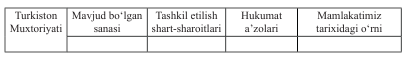 Faol o`quvchilar baholanadi.V.Baholash: Darsda faol qatnashgan o`quvchilar baholanadi.VI.Uyga vazifa:Mavzu ichidagi savollarga javob yozib kelish.1. Turkiston Muxtoriyati qanday sharoitda va kimlar tomonidan tashkil etildi?2. Siz Turkiston Muxtoriyatini demokratik davlatchilik namunasi sifatida tavsif-lab bera olasizmi? 3. Bolsheviklar Muxtoriyatga nima sababdan katta xavf sifatida qaragan?4. Muxtoriyat hukumati mag‘lubiyatining asosiy sabablarini ko‘rsatib bering.5. Turkiston Muxtoriyati tajribasidan qanday zarur saboqlar chiqarish mumkin?O`.T.I.B.D.O`  __________________    ____________        ____________Sana:   ______________Fan:  O`zbekiston tarixiSinfi: 10  ___  ____  ____Mavzu:  Turkiston o`lkasida Sovet xokimyati boshqaruv  tizimining tuzilishi va iqtisodiyot sohasidagi o`zgarishlarDarsning blok sxemasi:I.Tashkiliy qism: Salomlashish,davomatni aniqlash,sinf tozaligini kuzatish.”Axborot  vaqti”siyosiy va dunyodagi bo`lib turgan voqealar bilan tanishtirishII.O`tilgan mavzuni takrorlash: O`quvchilarga o`tilgan mavzu bo`yicha topshiriq  beriladi.Muxtoriyatning ma’muriy markazi – bu...Muxtoriyat Bosh vazirlari – bu ...Butunturkiston musulmonlarining favqulodda IV qurultoyi – bu ...Rasmdagi shaxslar haqida ma`lumot bering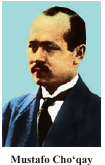 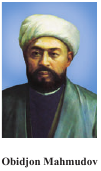 III.Yangi mavzu bayoni:  Reja: 1. Bolsheviklarning o‘lkada yuritgan siyosati hamda Turkiston ASSR va Turkiston Kompartiyasining tashkil topishi. 2. Turkistondagi ocharchilik va uning oqibatlari.Bolsheviklar va so‘l eserlar musulmon aholining o‘lkani boshqarishga bo‘lgan qonuniy huquqini inkor qilib, hokimiyat to‘g‘risidagi masalani kelishib hal qilish imkoniyatini yo‘qqa chiqardi va shu bilan Turkiston siyosiy hayotida milliy va demokratik kuchlarning kelgusida muxolifatga o‘tishini oldindan muqarrar qilib qo‘ydi.Markazdagi bolsheviklar rahbarlik qilgan sovet hokimiyati chekka o‘lkalar, shu jumladan, Turkistonda ham “sovet avtonomiyasi” o‘rnatishga qattiq kirishdi. Bu ishni bajarish uchun sovet Rossiyasi poytaxti Moskvadan ko‘plab partiya va sovet xodimlari Turkiston o‘lkasiga yuborildi. Sovet hukumatining rahbari V.I. Leninning buyrug‘i bilan bolshevik Pyotr Kobozev O‘rta Osiyoning favqulodda komissari qilib jo‘natildi.1918-yil 20-aprel – 1-mayda Toshkentda Turkiston ishchi, soldat, krestyan, musulmon va dehqon deputatlarining V o‘lka syezdi bo‘lib o‘tdi. Syezd deputatlari sovet Rossiyasi hukumati rahbarlari V.I. Lenin va I.V. Stalin ko‘rsatmasi asosida 30-aprelda “Rossiya Sovet federatsiyasining Turkiston Sovet Respublikasi haqidagi Nizom”ni qabul qildi. Ushbu nizom RSFSR tarkibida Turkistonda avtonom respublika – Turkiston Avtonom Sovet Sotsialistik Respublikasi (Turkiston ASSR) tuzilganligini e’lon qildi. Syezdda Turkiston ASSR Markaziy Ijroiya Komiteti tuzildi va Turkiston ASSR Xalq Komissarlari Sovetining yangi tarkibi tasdiqlandi.  Markaz o‘z siyosatini amalga oshirish uchun maxsus komis-siyalar va byurolar (Turkkomissiya, Turkbyuro, O‘rta Osiyo byurosi va b.) tashkil qilib, ularni Toshkentga jo‘natdi hamda ushbu vakolatli organlari orqali Turkiston ASSRni boshqarishga harakat qildi. Markazning bunday shovinistik va mustamlakachilik siyosatiga qarshi milliy kommunistlar va Musulmonlar byurosi faol kurash olib bordi.1919-yil mart oyida Turkiston Kommunistik partiya sining  II  konferensiyasida RKP (b) o‘lka Mu-sulmonlar byurosi (Musbyuro) tashkil qilindi. Musulmonlar byurosi tarkibiga T.Risqulov (rais), N.Xo‘jayev, A.Muhitdinov, Y.Ibragimov, Yu.Aliyev va boshqalar kiritildi. Musulmonlar byurosi o‘z saf-larida milliy kommunistlar va ayrim jadidlarni birlashtirib, sovet rejimining mustamlakachilik siyosatini tanqid qildi. Uning faoliyatida Munavvarqori va Abdulla Avloniy ham ishtirok etishdi. Turkistondagi mahalliy kommunistlarning yetak-chilari inqiroz va tanglikdan qutulish uchun o‘lkaning mustaqil hayot yo‘liga chiqishi dasturini ilgari surdilar. IV.Mustahkamlash:Quyidagi  jadvalni to`ldiring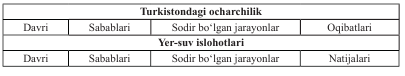 Faol o`quvchilar baholanadi.V.Baholash: Darsda faol qatnashgan o`quvchilar baholanadi.VI.Uyga vazifa:Mavzu ichidagi savollarga javob yozib kelish.1. Turkistonda sovet avtonomiyasini tuzishdan ko‘zda tutilgan maqsad nima edi? 2. Turkiston sovet avtonomiyasi mazmunan va mohiyatan nega mahalliy aholi-ning tub manfaatlariga javob berolmas edi? 3. Turkiston Kompartiyasini tuzish zaruriyati qanday sabablar bilan bog‘liq edi?                                        4. Turkkomissiya faoliyati haqida nimalar deya olasiz? O`.T.I.B.D.O`  __________________    ____________        ____________Sana:   ______________Fan:  O`zbekiston tarixiSinfi: 10  ___  ____  ____Mavzu:  Turkiston ASSR da sovet hokimyatiga qarshi qurolli harakatlarDarsning blok sxemasi:I.Tashkiliy qism: Salomlashish,davomatni aniqlash,sinf tozaligini kuzatish.”Axborot  vaqti”siyosiy va dunyodagi bo`lib turgan voqealar bilan tanishtirishII.O`tilgan mavzuni takrorlash: O`quvchilarga o`tilgan mavzu bo`yicha topshiriq  beriladi.O‘zingizni sinang!1917 – 1923-yillar – bu ...                  Yer-suv islohoti birinchi bosqichi – bu ...NEP – bu ...             “Harbiy kommunizm” – bu ...     Pyotr Kobozev – bu ...    Musulmonlar byurosi – bu ... Turor Risqulov – bu ...    TASSR hududi – bu ... III.Yangi mavzu bayoni:  Reja: 1.Turkistonda sovet rejimiga qarshi qurolli harakatning boshlanishi.2. Harakatning mohiyati, maqsadlari va ijtimoiy tarkibi   3. Farg‘ona vodiysi va Samarqand viloyatidagi istiqlol janglari   Turkiston mintaqasida bolsheviklar hukmronligidagi sovet rejimiga qarshi istiqlolchilik harakati 1918-yil fevral oyining so‘nggi o‘n kunligida dastlab  Qo‘qon  atroarida  boshlandi.  Dastlabki  guruhlar ning  tuzilishi  Qo‘qon  atrofidagi Bachqir qishlog‘idan bo‘lgan Kichik Ergash (1885 – 1918) va Katta Ergash (1882 – 1921) kabi qo‘rboshilarning nomlari bilan bog‘liqdir. 27-fevralda bolsheviklarn ing harbiy kuchlariga qarshi  bo‘lgan janglarning birida Kichik Ergash shahid bo‘lgach, uning o‘rniga Katta Ergash Farg‘ona vodiysida bolsheviklarning mustamlakachilik tartibiga qarshi ozodlik bayrog‘ini ko‘tardi. Qo‘qon uyezdidagi harakatning dastlabki tayanch nuqtasi Bachqir edi. 1918-yil mart oyining oxiriga kelib Katta Ergashning nomi Farg‘ona vodiysi aholisi o‘rtasida juda mashhur bo‘lib ketdi. Marg‘ilonda esa militsiya-ning sobiq boshlig‘i Madaminbek – Muhammad Aminbek Ahmadbek o‘g‘li  (1892 – 1920) kurash boshladi. Farg‘ona vodiysida 1918-yilning o‘rtalariga kelib taxminan 100 ga yaqin qo‘rboshi o‘z guruhlari bilan qizil armiya qismlariga qarshi kurash olib bordi-lar. Biroq sovet hokimiyatining rasmiy hujjatlarida milliy ozodlik harakatining mohiyati soxtalashtirilib, u “bosmachilik” harakati, uning qatnashchilari esa “bosmachilar” tarzida noto‘g‘ri talqin qilindi. Istiqlolchilik harakatining o‘ziga xos milliy ko‘rinishi va Turkistonga mos xususiyatlari bo‘lgan. Harakatning boshdan oxirigacha ustuvor bo‘lgan 踨kr bu butun Turkistonning milliy istiqloli va mustaqilligi g‘oyasidir. Istiqlolchilik harakati goh kuchayib, goh pasayib turishiga, unda ishtirok etganlarning tarkibi almashib turganligi va ikkilamchi manfaatlar o‘zgarib turishiga, obyektiv va subyektiv omillarkuchlar muvozanatiga turlicha ta’sir qilishiga qaramay, harakatning asosiy maqsadi Turkiston mustaqilligi uchun kurash bo‘lib qolaverdi.Harakatning mohiyatini sovet qo‘mondonligi vakillari ham e’tirof etishga majbur bo‘ldilar. Turkiston frontining qo‘mondoni M.Frunze: “Bosmachilikka qarshi kurash tamomila yangi, ayricha xususiyati bo‘lgan, o‘ziga xos dushman bilan kurash demakdir”, deb yozgan edi. Uning gapiga ko‘ra “Yo‘qolsin sovet hokimiyati!” va “Mustaqil bir musulmon davlatini tuzamiz!” iboralari harakat-ning lo‘nda g‘oyasini ifodalardi.IV.Mustahkamlash:  Rasmdagi  shaxslar  haqida  ma`lumot bering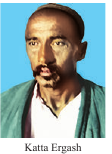 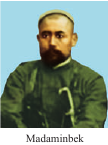 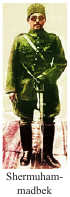 Faol o`quvchilar baholanadi.V.Baholash: Darsda faol qatnashgan o`quvchilar baholanadi.VI.Uyga vazifa: Jadvalni to`ldirib  kelish va savollarga  javob  yozish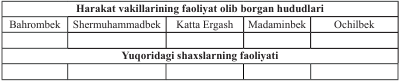 O`.T.I.B.D.O`  __________________    ____________        ____________Sana:   ______________Fan:  O`zbekiston tarixiSinfi: 10  ___  ____  ____Mavzu:  Buxoro amirligida islohotlar uchun  kurash hamda qizil armiya tomonidan amir hokimyatining ag`darilishi:BXSRning tashkil topishi  va faoliyatiDarsning blok sxemasi:I.Tashkiliy qism: Salomlashish,davomatni aniqlash,sinf tozaligini kuzatish.”Axborot  vaqti”siyosiy va dunyodagi bo`lib turgan voqealar bilan tanishtirish                                                      II.O`tilgan mavzuni takrorlash: O`quvchilar   o`tilgan mavzu bo`yicha savollarga javob beradilar.1. Qanday sabablar Turkistonda sovet hokimiyatiga qarshi qurolli harakatni keltirib chiqardi? 2. Farg‘onadagi harakat rahnamolari orasida kimlarning nomlarini alohida ajratib ko‘rsatgan bo‘lardingiz? 3. Madaminbek shaxsini qanday baholaysiz? 4. Samarqanddagi harakat rahnamolari orasida kimlarning nomlarini alohida ajratib ko‘rsatgan bo‘lardingiz? 5.Vodiy qo‘rboshilarining bir-birlari bilan yetarli darajada birlasha olmaganligining sabablarini qanday izohlaysiz? III.Yangi mavzu bayoni:  Reja: 1. Buxoro amirligidagi ahvol va Yosh buxoroliklar faoliyati.                              2. Kolesovning Buxoroga bosqini va uning oqibatlari.   3. Qizil armiyaning Buxoroga hujumi hamda amir hokimiyatining ag‘darilishi.  4. Buxoro Xalq Sovet Respublikasining tuzilishi.Buxoro hukmdori Amir Sayid Olimxon (1881 – 1944) e’tirof etishicha, Muvaqqat hukumat Buxoro davlatining mustaqilligini tan olgan. Amir hukumati Afg‘oniston va boshqa davlatlar bilan aloqalar o‘rnatgan. Rossiya-Buxoro munosabatlarida ham o‘zgarishlar yuz bergan. Buxoroda ish olib borgan Rossiya imperiyasining siyosiy agentligi Rossiya hukumatining rezidenti deb ataladigan bo‘ldi. Shuningdek, Buxoro amirligi hududidagi rus manzilgohlarida ham ishchi va soldat deputatlari Sovetlari paydo bo‘lib, siyosiy beqarorlik va tartibsizliklar kelib chiqqan. Bu holat Buxoro amirligidagi siyosiy ahvolga ham o‘z ta’sirini ko‘rsatgan.Yosh buxoroliklar partiyasi dastlab mavjud amirlik tuzumi doirasida demokratik islohotlar o‘tkazish, konstitutsiyaviy monarxiya o‘rnatish orqali amirning mutlaq hokimiyatini cheklab qo‘yish tarafdori bo‘lishgan. Petrogradda 1917-yili bo‘lgan Fevral inqilobi Yosh buxoroliklar ichida kuchlar nisbatining qayta guruhlanishini tezlashtirdi. Asta-sekin isloh qilish tarafdorlari bo‘lgan eski jadidlarga Abdulvohid Burhonov-Munzim (1875 – 1934) va Sadriddin Ayniy (1878 – 1954) hamda islohot sohasida faol harakatlarni qo‘llovchi yosh jadidlarga Abdurauf Fitrat (1886 – 1938) va Fayzulla Xo‘jayev (1896 – 1938) yetakchilik qildi. Buxoro amiri Sayid Olimxon 1917-yil 7-aprelda Buxoroda turli islohotlar o‘tkazish to‘g‘risidagi farmonni imzoladi. Biroq, farmonni quvvatlash maqsadida Yosh buxoroliklar tomonidan poytaxt Buxoro shahrida 8-aprelda bo‘lgan namoyish amir tomonidan bostiril-di. 14-aprelda farmon bekor qilindi. Yosh buxoroliklar amirlikda ta’qib ostiga olindi.1917-yil 2-dekabrda Yangi Buxoro (hozirgi Kogon)da bo‘lib o‘tgan amirlik hududidagi rus manzilgohlari ishchi va soldat deputatlari Sovetlarining II syezdida Buxoroda amirlik tuzumini ag‘darib tashlab, hokimiyatni Fayzulla Xo‘jayev boshchiligidagi Yosh buxoroliklarga berishga qaror qilindi. Turkiston o‘lkasi XKS raisi Fyodor Kolesov boshchiligidagi 3500 kishidan iborat harbiy  kuchlar 1918-yil 1-martda Yangi Buxoroga yetib keldi. 1921-yil 18 – 23 sentyabrda bo‘lgan Butunbuxoro xalq vakillarining II qurultoyida demokratik ruhdagi BXSR Konstitutsiyasi qabul qilindi. Markaziy Revkom o‘rniga qonunIV.Mustahkamlash:  Rasmdagi  shaxslar  haqida  ma`lumot bering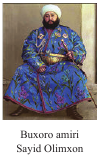 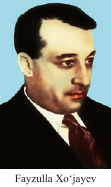 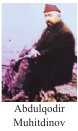 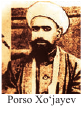 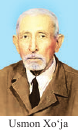 Faol o`quvchilar baholanadi.V.Baholash: Darsda faol qatnashgan o`quvchilar baholanadi.VI.Uyga vazifa: Quyidagi jadvalni to‘ldiring. Ikki ustunda Fayzulla Xo‘jayev va Amir Olimxon faoliyatiga izoh bering.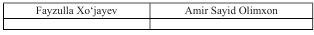 O`.T.I.B.D.O`  __________________    ____________        ____________Sana:   ______________Fan:  O`zbekiston tarixiSinfi: 10  ___  ____  ____Mavzu:  Xiva xonligidagi ahvol va hamda xon hokimyatining ag`darilishi. ХХSR ning tuzilishi hamda respublikadagi ijtimoiy va iqtisodiy islohotlarDarsning blok sxemasi:I.Tashkiliy qism: Salomlashish,davomatni aniqlash,sinf tozaligini kuzatish.”Axborot  vaqti”siyosiy va dunyodagi bo`lib turgan voqealar bilan tanishtirish                                                      II.O`tilgan mavzuni takrorlash: O`quvchilar   o`tilgan mavzu bo`yicha savollarga javob beradilar.1. 1910-yildan boshlab Buxoro amirligida vaziyat qanday edi? 2. “Kolesov voqeasi” nima maqsadda tashkil etildi va  qanday oqibatlarga sabab bo‘ldi? 3. Yosh buxoroliklar faoliyati haqida nimalarni bilasiz? 4. Bolsheviklar va sovet hokimiyatining Buxoro ichki ishlariga aralashuvining kuchayishi sabablari nimada edi? 5. Sovet Turkistoni harbiy qo‘shinining Buxoroga bosqin uyushtirganini qanday baholash mumkin? 6. Buxoro amirligi ag‘darilgach qanday hokimiyat organlari tuzildi?7. Buxoro Xalq Sovet Respublikasi a’zolari rasmiga qarab, ularning ism-sharifi va lavozimini aniqlashga harakatqiling.                                                                                                                                                          III.Yangi mavzu bayoni:  Reja: 1. Xiva xonligidagi siyosiy vaziyat va Yosh xivaliklar faoliyati.  2. Xonlikda vaziyatning keskinlashib borishi.   3. Qizil armiya tomonidan Xiva xonligining tugatilishi  1917-yil  boshlarida Rossiya markazida yuz bergan voqealar Xiva xonligiga ham o‘z  ta’sirini o‘tkazmasdan qolmadi. 1917-yil 5-aprelda Xiva xoni Asfandiyorxon  (1910 – 1918) Yosh xivaliklar partiyasining islohot to‘g‘risidagi manifestiga  imzo chekdi. Yosh xivaliklar partiyasi 1914-yil tashkil topgan edi. Manifestda yangi usul maktablari ochilishi, mamlakatda temiryo‘l, pochta, telegraf barpo etilishi zarurligi, davlat xazinasi nazorat ostiga olinishi, barcha amaldorlarning saylanishi va maosh bilan ta’minlani-shi, butun aholining shariat oldida tengligi ta’kidlangan edi.Islohotlar amalga oshirilishini nazorat qilish uchun 30  kishidan iborat Idorai mashruta tashkil qilindi. 8-aprel kuni mamlakatni boshqarish uchun Xivada xon huzurida qozika-lon Bobooxun Salimov boshchiligida Majlis va Husaynbek devonbegi Matmurodov raisligida Nozirlar Sho‘rosi tashkil topdi. Bu bilan Xiva xonligida qisqa muddatga bo‘lsa ham konstitutsion monarxiya o‘rnatildi. 1917-yil mayda Yosh xivaliklar partiyasi rahbari Polvonniyoz Yusupov boshchiligidagi delegatsiya Muvaqqat hukumat vakillari bilan muzokara o‘tkazish uchun Toshkentga keldi. Biroq Asfandiyorxon Muvaqqat hukumatning Xivadagi vakili general Mirbadalov boshchiligidagi harbiy kuchlarga tayanib, iyun oyida Majlisni tarqatib yubordi. Xon o‘ziga ma’qul kishilardan Ortiq Oxun va Is’hoqxo‘ja Xo‘jayev boshchiligida yangi tarkibdagi Majlis va Nozirlar Sho‘rosini shakllantirdi. 1918-yil 30-oktyabrda Xivada bo‘lgan saroy fitnasi oqibatida Asfandiyor- xon o‘ldirildi. Taxtga marhum xonning katta akasi, zamondoshlarining fikri- cha bo‘shang va irodasiz Said Abdullaxon (1918 - 1920) o‘tirdi, hukumat boshlig‘i Davlatmurod mahram bo‘ldi. Biroq yangi xon davlat ishlari bilan shug‘ullanmas edi. Hokimiyat Junaidxon qo‘lida markazlashdi. Junaidxon sovet hokimiyatining ashaddiy dushmani bo‘lgan.Junaidxon qo‘shinlari 1918-yil noyabrda Amudaryodan o‘tib, To‘rtko‘lga hujum qildi. Qizil askarlarga qarshi keskin janglar bo‘lib, u 1,5 yilcha davom etdi. 1919-yil 9-aprelda Xiva yaqinidagi Taxta qishlog‘ida Junaidxon bilan sovet hokimiyati vakillari o‘rtasida shartnoma imzolandi. Taxta shartnomasi sifatida tarixga kirgan bu bitimda Xiva xonligi mustaqilligi sovet hokimiyati tomonidan tan olindi. Biroq sovet Rossiyasi va Turkistonning bolshevik rah- barlari Xiva xonligidagi barcha muxolif kuchlarni jipslashtirishga zo‘r berib intildi.IV.Mustahkamlash:  Rasmdagi  shaxslar  haqida  ma`lumot bering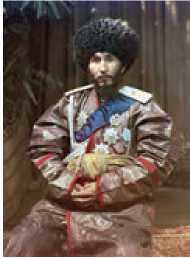 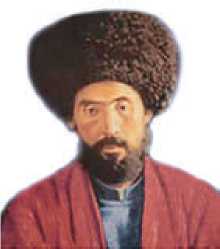 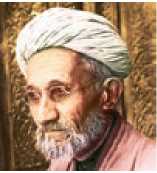 Faol o`quvchilar baholanadi.V.Baholash: Darsda faol qatnashgan o`quvchilar baholanadi.VI.Uyga vazifa: Jadvalda Xivada faoliyat olib borgan shaxslar faoliyatiga oid ma’lumotlarni to‘ldiring.O`.T.I.B.D.O`  __________________    ____________        ____________Sana:   ______________Fan:  O`zbekiston tarixiSinfi: 10  ___  ____  ____                                                                                                                          Mavzu:  BXSR va XXSRda qizil armiyaga qarshi kurashDarsning blok sxemasi:I.Tashkiliy qism: Salomlashish,davomatni aniqlash,sinf tozaligini kuzatish.”Axborot  vaqti”siyosiy va dunyodagi bo`lib turgan voqealar bilan tanishtirish                                                      II.O`tilgan mavzuni takrorlash: O`quvchilar   q1uyidagi jadvalni to`ldiradilar.III.Yangi mavzu bayoni: Qizil armiyaning Buxoro va Xorazm mamlakatlari hududlari- ga tajovuzkorona bostirib kirishi davomida qilgan talonchiliklari, zo‘rliklari, qon to‘kishlari ommaviy noroziliklarni keltirib chiqargan asosiy sabablardan bo‘ldi. Buxoro va Xorazm aholisi o‘z mamlakatlariga bostirib kirgan bosqin- chi qizil armiya askarlariga qarshi milliy ozodlik kurashiga qo‘zg‘aldi. Bu hududlarda vatanparvarlar harakati kengayib, keng quloch otdi. Harakat saf- larida yerli aholining deyarli barcha qatlamlari, birinchi navbatda dehqonlar. Buxoroda amirlik tuzumi ag‘darilgach, 1920-yil kuziga kelib qizil armiyaga qarshi kurash olib borgan qo‘rboshilar guruhlari, shahar va tumanlarda ko‘tarilgan qo‘zg‘olonlar mamlakatning barcha hududi - g‘arbiy, markaziy, sharqiy qismlarida boshlanib, ommaviy tus oldi. 1920-yil sentyabr oyida Sharqiy Buxoroga kelgan sobiq amir Olimxon katta kuchlar to‘plab, qizil armiyaga qarshi kurashga rahbarlik qildi.G‘arbiy Buxoro hududida Mulla Abdulqahhor, Sharqiy Buxoro hududida Ibrohimbek va Davlatmandbek kabi qo‘rboshilar harakatga rahbarlik qilishdi. 1921-yil mart oyida bir qator jang- larda mag‘lubiyatga uchragan Olimxon Afg‘oniston davlati hududiga o‘tib ketishga majbur bo‘ldi. Biroq bu paytda Sharqiy Buxoroda qizil armiyaga qar- shi ommaviy xalq qo‘zg‘olonlari ko‘tarildi. Qisqa muddat davomida Mulla Abdulqahhor boshchiligida poytaxt Buxoro tumanlarida lashkar to‘plandi va qizil armi- yaga qarshi jangovar harakatlar olib borildi. Shuningdek,Mulla Abdulqahhor rahbarligida Buxoro, Karmana va Nurota viloyatlarida o‘nlab qo‘rboshi guruhlari faoliyat ko‘rsatdi. Uning qo‘l ostida Buxoroning g‘arbiy qismida 20 nafar qo‘rboshi birlashgan. Ular orasida Hamro Polvon,Hayit Amin, O‘rmon Polvon, Oston Qorovulbegi kabi shofirkonlik qo‘rboshilar ham bo‘lgan. Mulla Abdulqahhor yigitlari bilan qizil askarlar o‘rtasida 1924-yil yozi va kuzida G‘ijduvon tumanining G‘ishti va Kattag‘amxo‘r qishloqlarida, Nurota tog‘larida, Shofirkon tumaniga tutash Qizilqumning Jilvon qumliklarida, Bog‘iafzal va Vardonze qishloqlarida qattiq to‘qnashuvlar bo‘ldi. Mulla Abdulqahhor qo‘rboshi Qizilqumda qizil askarlarga qarshi bo‘lgan janglarning birida 1924-yilning oxirida halok bo‘ldi.Ibrohimbek qo‘l ostidagi Sharqiy Buxoro hududida o‘zining boshqaruv usulini amalga oshirdi. Joylarda yangi Buxoro hukumati tugatilib, uning o‘rniga amirlik davridagi boshqaruv usuli joriy qilingan. Bundan Turkistonda ish olib borayotgan markaziy hukumat vakillari tashvishga tushadilar. Shuning uchun ham Turkiston fronti siyosiy boshqarmasi tomonidan Ibrohimbek bilan boshqa qo‘rboshi guruhlari o‘rtasida nizo chiqarish uchun tavsiyalar beriladi. Ibrohimbek qo‘rboshi ko‘p yillar davomida Sharqiy Buxoroda qizil armiyaga qarshi fidokorona kurashdi. Buxorodagi istiqlolchilik harakati rahbarlari o‘rtasida Turkiyadan kelgan generallar - Anvar va Salim Posho alohida ajralib turadi. Anvar Posho 1921-yil oktyabrda Kavkazdan Buxoro shahriga kelgach, 9-noyabrda Qarshi yaqinidagi Qiliko‘l atrofida Mulla Nafis qo‘rboshi bilan uchrashib, maxsus bayonot bilan chiqadi hamda turkiston- liklar va buxoroliklarning sovet rejimi va qizil armiyaga qarshi muqaddas kurashiga qo‘shilganligini e’lon qiladi.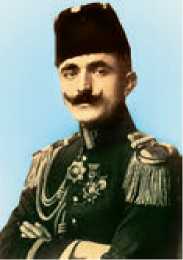 Anvar Poshoning sa’y-harakatlari bilan Sharqiy Buxo- roda birlashgan qismlar bunyod etildi va u turk zobitlari bilan mustahkamlandi, g‘arbcha qo‘mondonlik uslubi joriy qilinadi. Anvar Posho 1922-yil avgustda Sharqiy Buxoroning Baljuvon atrofidagi Obidara qishlog‘ida qizil askarlarga qarshi bo‘lgan jangda mardlarcha halok bo‘ldi. Turkistonning erksevar shoiri Cho‘lpon Anvar Posho xotirasiga bag‘ishlab “Baljuvon” marsiyasini yozdiIV.Mustahkamlash:  Rasmdagi  shaxslar  haqida  ma`lumot beringJadvalni to‘ldiring. Istiqlolchilar harakati qo‘rboshilarining faoliyatiga doir ma’lumotlarni to‘plang.Faol o`quvchilar baholanadi.V.Baholash: Darsda faol qatnashgan o`quvchilar baholanadi.VI.Uyga vazifa: Jadvalda Xivada faoliyat olib borgan shaxslar faoliyatiga oid ma’lumotlarni to‘ldiring.O`.T.I.B.D.O`  __________________    ____________        ____________Sana:   ______________Fan:  O`zbekiston tarixiSinfi: 10  ___  ____  ____Mavzu:  . O‘rta Osiyo respublikalarida o‘tkazilgan milliy-hududiy chegaralanish va uning oqibatlariDarsning blok sxemasi:I.Tashkiliy qism: Salomlashish,davomatni aniqlash,sinf tozaligini kuzatish.”Axborot  vaqti”siyosiy va dunyodagi bo`lib turgan voqealar bilan tanishtirish                                                      II.O`tilgan mavzuni takrorlash: O`quvchilar   o`tilgan mavzu bo`yicha savollarga javob beradilar.Farg‘ona, Buxoro va Xorazmdagi sovet hokimiyatiga qarshi harakatining umumiy tomonlari va o‘ziga xos jihatlarini jadval asosida taqqoslang.III.Yangi mavzu bayoni:  Turkiston mintaqasi azaldan turkiy xalqlarning yagona maskani va umumiy vatani bo‘lgan. 1918-1924-yillarda mavjud bo‘lgan Turkiston ASSR, BXSR, XXSRning tub xalqlari asrlar davomida turmush tarzi va an’analari jihatidan bir-birlariga juda yaqin bo‘lishgan. Turkistondagi turli davlatlarning har biri- da turkiy xalqlar: o‘zbeklar, turkmanlar, qoraqalpoqlar, qozoqlar, qirg‘izlar, shuningdek, tojik xalqi azaldan yashaganligi tarixiy tarkib topgan hodisa edi. Turkiston mintaqasining xalqlari shu tuproqni, Turonzaminni qadimdan o‘zla- rining asl Vatani deb bilganlar. 1924-yil fevral-iyun oylarida SSSRdagi markaziy organlar, Turkiston, Buxoro, Xorazm kommunistik partiyalari va RKP(b) MK O‘rta Osiyo byurosi milliy chegaralanish masalalari yuzasidan zo‘r berib ish olib borishdi. Turkiston va Buxoro Kompartiyalari Markaziy Komitetlari huzurida maxsus, keyinchalik, hududiy va boshqa alohida komis- siyalar tuzildi.Milliy kommunistlar va Markaz vakillari o‘rtasida turli qarashlarning to‘qnashuvi. Turkkomissiya va Ya.Rudzutak tezislariga qarama-qarshi o‘la- roq Turor Risqulov boshchiligidagi bir guruh milliy kommunistlar 1920-yil- dayoq turkiy xalqlar yagona bo‘lib, ularning tarixiy ildizlari, dinlari, an’analari va madaniyati mushtarakdir, yagona Turkistonni alohida qismlarga ajratib bo‘lmaydi, degan g‘oyani ilgari surgan edilar. Biroq Markaz kommunistlari bu fikmi inkor etib, uni “panturkizm”, “panislomizm”, “burjua millatchiligi va o‘ng og‘machiligi” deb noto‘g‘ri baholagan edilar.Xiva xonligi va Buxoro amirligi ag‘darib tashlanib, ular o‘rnida “mustaqil respublikalar” tashkil qilinganligi bu masalada bolsheviklarni yana 4 yil sabr qilishlariga olib keldi. Xullas, sovet hokimiyati rahbariyati 1924-yil boshlaridan boshlab ushbu masalani hal qilishga jiddiy kirishdi.Sovet hokimiyatining chegaralanish siyosatiga dastavval Turkiston ASSR, BXSR va XXSR rahbarlari qarshi bo‘lishgan. 1924-yil fevralda Buxoro Kompartiyasi chegaralanish masalasi yuzasidan Fayzulla Xo‘jayev tomonidan yozilgan tezislarni qabul qildi. Unda RKP(b) MK O‘rta Osiyo byurosining bu sohadagi qarashlari xato ekanligi tanqid qilingan edi. 1920-yil 10-martda bo‘lgan Turkiston ASSR MIK va Turkiston Kompartiyasining birlashgan kengashida Sultonbek Xo‘janov, Sanjar Asfandiyorov, N.Paskutskiy kabi atoqli partiya xodimlari Sovet Sotsialistik Respublikalarining O‘rta Osiyo federatsiyasini tuzish taklifi bilan chiqdilar. Shu bilan birga S.Xo‘janov Turkiston yagona va butun, uning yaxlitligini buzish maqsadga muvofiq emas, deb ta’kidladi. Bundan tashqari, 1923-yil dekabrda Farg‘ona vodiysi vakillari RSFSR tarkibida Farg‘ona muxtor viloyatini tashkil etish to‘g‘risidagi taklif bilan chiqqan edilar. Xullas, munozaralar tobora qizib bordi.XXSR rahbarlarida ham alohida qarashlar bo‘lgan. 1924-yil 8-mayda bir guruh Xorazm rahbarlari RKP(b) MKga “Xorazmda milliy masalani hal qilish to‘g‘risida maktub” yuborib, unga Xorazmni chegaralanishga qo‘shmaslikni iltimos qildilar. Ular o‘zlarining shu nuqtayi nazarlarini respublikaning olisda joylashganligi, iqtisodiy jihatdan ajralib turganligi bilan asosladilar. Bu nuqtayi nazarni qo‘llab-quvvatlagan Xorazm Kompartiyasi Markaziy Komiteti mas’ul kotibi Qalandar Odinayev 1924-yil iyulda o‘z vazifasidan olib tashlandi. XXSR hududi dastlab chegaralanishga tortilmadi, biroq 1924-yil 26-iyulda Xorazm Kompartiyasining yangi rahbarlari respublikaning chegaralanishiga kiritilishiga o‘z roziligini bildirdi.IV.Mustahkamlash:  O‘zingizni sinang!Y.Rudzutak - bu ...	Q. Odinayev - bu ...T. Risqulov - ...	S.Xo‘janov - bu ...Faol o`quvchilar baholanadi.V.Baholash: Darsda faol qatnashgan o`quvchilar baholanadi.VI.Uyga vazifa: Savollarga javob yozishO`.T.I.B.D.O`  __________________    ____________        ____________Sana:   ______________Fan:  O`zbekiston tarixiSinfi: 10  ___  ____  ____Mavzu:  O‘zbekiston SSRning tashkil topishiDarsning blok sxemasi:I.Tashkiliy qism: Salomlashish,davomatni aniqlash,sinf tozaligini kuzatish.”Axborot  vaqti”siyosiy va dunyodagi bo`lib turgan voqealar bilan tanishtirish                                                      II.O`tilgan mavzuni takrorlash: O`quvchilar   o`tilgan mavzu bo`yicha savollarga javob beradilar.Turkiston ASSR, BXSR, XXSRlarning milliy-hududiy chegaralanishga muno- sabatlarini jadval asosida to‘ldiring. III.Yangi mavzu bayoni:  1925-yil 13-fevralda Buxoroda maxsus qurilgan Xalq uyida Butu- no‘zbek (O‘zbekiston SSR) Sovetlarining I ta’sis qurul- toyi ochildi. Qurultoy faoliyatida Moskvadan maxsus kel- gan Butunittifoq (SSSR) Markaziy Ijroiya Qo‘mitasi raisi Mixail Kalinin qatnashdi va nutq so‘zladi. Qurultoy qa- tnashchilari tomonidan 17-fevralda “O‘zbekiston Sovet Sotsialistik Respublikasini tashkil etish to‘g‘risida Dekla- ratsiya” qabul qilindi. Deklaratsiyada yangi tashkil topgan O‘zbekiston SSR tarkibiga Toshkent, Samarqand, Farg‘ona,Qashqadaryo, Zarafshon (Buxoro), Surxondaryo, Xorazm viloyatlari va Tojikiston ASSR kirganligi alohida ta’kidlandi. Qurultoyda respublikaning oliy organlari: O‘zbekiston SSR Markaziy Ijroiya      Qo‘mitasi (O‘zSSR MIK) va O‘zbekiston SSR Xalq Komissarlari Soveti (O‘zSSR XKS) tuzilgan. Taniqli davlat arbobi Fayzulla Xo‘jayev O‘zbekiston SSR Xalq Komissarlari Soveti raisi, “Qo‘shchi” uyushmasi faoli Yo‘ldosh Oxunbobo- yev O‘zbekiston SSR Markaziy Ijroiya Qo‘mitasi raisi lavozimlariga saylan- ishdi. Bu paytda O‘zbekiston SSR hududi 312 394 km2, aholisi 3 963 285 kishi bo‘lgan (unga Tojikiston ASSR va Qoraqalpog‘iston avtonom viloyatining hududi va aholisi kirmaydi). 1924-yil oxirida O‘rta Osiyo respublikalarida hammasi bo‘lib 8 131 062 kishi yashagan bo‘lib, ularning qariyb yarmisi O‘zbekistonda istiqomat qilgan. O‘zbekiston SSR tashkil topgan paytda qisqa muddat (1925-yil fevral - aprel) davomida Buxoro shahri poytaxt bo‘ldi. So‘ngra 1925-yil apreldan 1930-yil sentya- brgacha Samarqand shahri O‘zbekiston SSR poytaxti sanalgan.   Samarqand respublikaning markazida joylashgan bo‘lib, bu holat yangi tashkil qilingan O‘zbekiston SSR hududining barcha qism- larini amalda bir butun qilib birlashtirishga hamda sovet tashkilotlari ishini jonlantirishga yordam berdi..1926-yil 29-sentyabrda O‘zbekiston SSR Sovetlari Markaziy Ijroiya Qo‘mi- tasi V sessiyasining rayonlashtirish to‘g‘risida qarori qabul qilindi. Unga mu- vofiq O‘zbekiston SSRda mavjud bo‘lgan 7 ta viloyat, 23 ta uyezd, 241 ta vo- lost va 1163 ta qishloq jamoasi o‘rniga yangi ma’muriy bo‘linish o‘tkazilib, 10 ta okrug (Xorazm, Buxoro, O‘rta Zarafshon, Samarqand, Toshkent, Xo‘jand, Qo‘qon, Andijon, Surxondaryo, Qashqadaryo), alohida qozoq-qoraqalpoq Konimex tumani, 87 ta tuman va 1720 ta qishloq sho‘rosi tuzildi. OzSSR tuzi- lishi arafasida, 1925-yil 6 - 12 fevralda eski Buxoro shahrida O‘zbekiston Kommunistik partiyasining I ta’sis syezdi ham bo‘lib o‘tdi. Syezd ishida SSSR Markaziy Ijroiya Qo‘mitasi raisi M.I.Kalinin qatnashdi va ma’ruza qildi.IV.Mustahkamlash:  Rasmdagi  shaxslar  haqida  ma`lumot bering     “O‘zbekiston Sovet Sotsialistik Respublikasini tashkil etish to‘g‘risida Deklaratsiya”ga muvofiq tashkil topgan O‘zbekiston SSR qaysi hududlardan iborat edi?O‘zbekiston SSR poytaxti nima sababdan dastlab Samarqandga ko‘chirilib, undan Toshkentga qayta ko‘chirilgan edi?O‘zbekiston Kommunistik partiyasining asosiy vazifalari nimalar- dan iborat bo‘lgan?          Faol o`quvchilar baholanadi.V.Baholash: Darsda faol qatnashgan o`quvchilar baholanadi.VI.Uyga vazifa: O‘zbekiston SSR va uning tarkibida bo‘lgan Tojikiston ASSR va Qoraqalpog‘iston avtonom viloyatlari bo‘yicha ma’lumot to‘plang.O`.T.I.B.D.O`  __________________    ____________        ____________Sana:   ______________Fan:  O`zbekiston tarixiSinfi: 10  ___  ____  ____Mavzu:O‘zbekistonda qishloq xo‘jaligini kollektivlashtirish siyosati hamda quloqlarning surgun qilinishiDarsning blok sxemasi:I.Tashkiliy qism: Salomlashish,davomatni aniqlash,sinf tozaligini kuzatish.”Axborot  vaqti”siyosiy va dunyodagi bo`lib turgan voqealar bilan tanishtirish                                                      II.O`tilgan mavzuni takrorlash: O`quvchilar   o`tilgan mavzu bo`yicha savollarga javob beradilar.  Milliy-hududiy chegaralanishdan keyin O‘rta Osiyo respublikalari xaritasidagi O‘zbekiston SSR hududini hozirgi O‘zbekiston xaritasi bilan taqqoslang. Bir xillik va farqli jihatlarini ikkita ustunda qiyoslang.  Faol  o`quvchilar baholanadi.                                                                                                                                                                 III.Yangi mavzu bayoni:  O rta Osiyo- da milliy-hududiy chegaralanish o‘tkazilgandan so‘ng 1925 - 1929-yillarda yer-suv islohotining ikkinchi bosqichi amalga oshirildi. Islohotning ikkinchi bosqichi birinchisidan farqli o‘laroq katta yer egaligini (rasmiy hujjatlarda “quloqlar” - “mushtumzo‘rlar” deb yuritilgan) butunlay cheklash va ularni sinf sifatida tugatish masalasini qo‘ydi. “Agrar inqilob”ning strategiya va taktikasi O‘zbekiston Kompartiyasining II syezdi (1925-yil noyabr)da tasdiqlandi. Bu bosqich O‘zbekiston SSR MIKning 1925-yil 2-dekabrdagi “Suv va suvni nat- sionalizatsiya qilish to‘g‘risida” va “yer-suv islohoti to‘g‘risida”gi dekretlari bilan boshlandi. Bu islohot O‘zbekistonda joylardagi shart-sharoit va tayyorgarlik darajasi- ga qarab uch bosqichda o‘tkazildi. Yer bilan birgalikda barcha ishchi hayvonlari (ho‘kiz, ot va b.), dehqonchilik asbob-uskunalari ham musodara qilindi.Chorikor, qarol, yetim kabi kambag‘al dehqon tabaqalari asosan boy xo‘ja- liklarning yerlarini ijaraga olib, unda ishlagan va tirikchiligini o‘tkazgan. “Qu- loq” xo‘jaliklari odatda yerga o‘zlari ishlov bergan va ortiqcha yerlarini ija- rachilarga topshirgan.O‘zbekistonda boy xo‘jaliklari quyidagi ikki toifaga bo‘lingan: 1) 40-50 desyatina va undan ortiq sug‘oriladigan yeri bor boy xo‘jaliklar; 2) 10 - 40 desyatinagacha yeri bor o‘ziga to‘q dehqon xo‘jaliklari. Keyinchalik o‘ziga to‘q dehqon xo‘jaliklari “quloqlar” deb nomlandi.1929-yillarda o‘tkazilgan islohotlar natijasida barcha viloyatlarda 5000 ga yaqin boy xo‘jaliklar tugatildi, 23 000 dan ortiq o‘ziga to‘q xo‘ja- liklarning “ortiqcha” yerlari tortib olindi. Har bir boy va o‘ziga to‘q xo‘jalik uchun 7 - 10 desyatinagacha bo‘lgan yer uning o‘ziga qoldirilishi mumkin edi. Biroq o‘ziga to‘q dehqon xo‘jaliklari haqiqiy dehqonlar bo‘lib, ular yer- dan samarali foydalanishgan va ishlab chiqarishni kengaytirishga harakat qi- lishgan. Ular ishbilarmon va uddaburon kishilar bo‘lgan.Kollektivlashtirishning majburiy sur’atda amalga oshirilishi hamda kolxoz va sovxozlarning tashkil qilinishi. Yangi iqtisodiy siyosat tufayli o‘z xo‘jaligini tiklab olgan xo‘jaliklarning quloq qilinishi natijasida 1929-yili sovet jamiyatida bozor munosabatlari muhiti barham topdi. 1930-yil 17-fev- ralda O‘zbekiston Kompartiyasi Markaziy Komitetining “Kollektivlashtirish va quloq xo‘jaliklarini tugatish to‘g‘risida”gi qarori qabul qilindi. O‘zbekistonda 1930-yili yalpi kollektivlashtiriladigan 19 ta tuman Markaz tomonidan belgilab berildiIV.Mustahkamlash:  Yer-suv islohoti o‘tkazilishiga oid jadvalni to‘ldiring.Faol o`quvchilar baholanadi.V.Baholash: Darsda faol qatnashgan o`quvchilar baholanadi.VI.Uyga vazifa: Savollarga javob yozishO`.T.I.B.D.O`  __________________    ____________        ____________Sana:   ______________Fan:  O`zbekiston tarixiSinfi: 10  ___  ____  ____Mavzu:  O‘zbekistonda industrlashtirish siyosatining amalgam  oshirilishi va kadrlar masalasiDarsning blok sxemasi:I.Tashkiliy qism: Salomlashish,davomatni aniqlash,sinf tozaligini kuzatish.”Axborot  vaqti”siyosiy va dunyodagi bo`lib turgan voqealar bilan tanishtirish                                                      II.O`tilgan mavzuni takrorlash: O`quvchilar   o`tilgan mavzu bo`yicha savollarga javob beradilar.Sovet hukumati boy xo‘jalik va to‘q xo‘jalik o‘rtasidagi farqlarni qanday mezon asosida yuzaga keltirgan?To‘q xo‘jaliklarning qanday turdagi moddiy boyliklari musodara qilingan edi?Tortib olingan yerlar hisobidan nimalar tashkil etildi? Yangi tashkil etilgan birlashmalar mahalliy aholining manfaatlariga qay darajada xizmat qildi?Yer-suv islohotining oqibatlari nimalarga olib keldi?III.Yangi mavzu bayoni:  Mamlakatda industrlashtirish siyosatiga o‘tilishi va besh yillik rejalarining ishlab chiqilishi. Mamlakatda qishloq xo‘jaligini zo‘ravonlik bilan kollektivlashtirish jarayonida 1928-yili sanoatni industrlashtirish ham amalga oshirildi. Aslini olganda mamlakatning markaziy organlari tomonidan 1925-yil dekabrda bo‘lgan VKP(b) XIV syezdida SSSRda iqtisodiyotni rivojlantirishning hal qiluvchi vositasi sifatida sotsialistik industrlashtirishga o‘tish ommaviy tarzda e’lon qilingan edi. Mamlakatning iqtisodiy, siyosiy va madaniy taraqqiyoti zamonaviy sanoatni vujudga keltirishga bevosita bog‘liq edi. Bu maqsadga tez muddatda erishishning aniq yo‘llarini ishlab chiqish talab etilardi.O‘zbekiston uchun sanoat qurilishini keng sur’atda jadallashtirish nihoyatda zarur edi. Chunki respublika iqtisodiyoti bu davrda ham agrar xususiyatga egaligicha qolayotgan edi. 1927-yilda O‘zSSR xalq xo‘jaligida qishloq xo‘jaligining salmog‘i 62,6 %, sanoatning salmog‘i 37,4 % ni tashkil etar, shu bilan birga sanoat ishlab chiqarishining 90 foizi qishloq xo‘jalik xomashyosini qayta ishlashga asoslangan edi. Iqtisodiyot xomashyo yo‘nalishida bo‘lgani sababli respublika sanoati faqat bir tomonlama ixtisoslashtirilayotgan edi. Buning ustiga industrlashtirish siyosati qishloq hisobidan amalga oshirildi. Qishloq xo‘jalik mahsulotlarining xarid narxlari pasaytirildi. Natijada dehqonlar qashshoqlashib, mamlakatda oziq-ovqat muammosi keskinlashdi. Yodda tuting!1928-yil kuzigacha mamlakat xalq xo‘jaligi bir yillik rejalar asosida boshqarib kelindi. O‘sha yildan boshlab xo‘jalikni boshqarishning besh yillik rejalari joriy bo‘ldi. Birinchi besh yillik rejasi 1928-yil oktyabrda boshlanib, 1932-yil dekabrda muddatidan 9 oy oldin yakunlandi.O‘zbekistonda yangi sanoat korxonalari qurilishi. Birinchi besh yillik davrida (1928-yil oktyabr - 1932-yil dekabr) O‘zbekistonda 289 ta yangi sanoat korxonasi qurildi va ishga tushirildi, 79 ta korxona qayta tashkil etildi. Yengil sanoatning ko‘nchilik, poyabzal ishlab chiqarish, tikuvchilik sohalari va ip-gazlama ishlab chiqarish sur’atlari oshib bordi. Ana shu davrda O‘rta Osiyo respublikalarida paxtachilik va mashinasozlik sanoatining to‘ng‘ichi bo lgan Toshkent qishloq xo‘jaligi mashinasozligi zavodi barpo etildi. Toshkent to‘qimachilik kombinati va Chirchiq elektr kimyo kombinatiqurilishi tez sur’atlar bilan olib borildi. Elektr stansiyalari quvvati 482 mln kilovattga yetdi. XX asr 30-yillarida Chirchiq-Bo‘zsuv GESlar kaskadi barpo etildi.O‘zbekistonda sanoat korxonalarining texnik darajasi haddan tashqari past, muhan- dislar, texniklar va zamonaviy texnikani bi- ladigan malakali ishchilar nihoyat darajada yetishmas edi. Biroq sanoat korxonalariga ma- lakali xodimlar va tajribali ishchilar RSFSR- ning markaziy shaharlaridan olib kelinadigan bo‘ldi. Darhaqiqat, bu davrda eng muhim muammolardan biri kadrlar masalasi edi. Chunki davlat hokimiyati va xo‘jalik boshqaruvi organlarida milliy kadrlar juda oz bo‘lib, ish yuritish ham rus tilida olib borilar edi. Respublika boshqaruv mahkamalarida mas’ul lavozimlarni ruslar egallab olgan edi.IV.Mustahkamlash:  Rasmdagi  shaxslar  haqida  ma`lumot beringFaol o`quvchilar baholanadi.V.Baholash: Darsda faol qatnashgan o`quvchilar baholanadi.VI.Uyga vazifa: Savollarga javob yozingO‘zSSR xalq xo‘jaligida qishloq xo‘jaligining ulushi baland bo‘lishining sabablari nimada?O‘zSSRda industrlashtirish davrida amalga oshirilgan ishlarda asosan, qaysi sohalarga e’tibor qaratildi?Kadrlarni mahalliylashtirish deganda nimani tushundingiz?O‘zbekistonda kadrlarni mahalliylashtirish siyosati tashubbuskor- lari kim edi? Mahalliylashtirish qanday tartibda olib borildi?O`.T.I.B.D.O`  __________________    ____________        ____________Sana:   ______________Fan:  O`zbekiston tarixiSinfi: 10  ___  ____  ____Mavzu: O‘zbek xotin-qizlarining ozodlikka chiqarish   jarayoni va muammolarDarsning blok sxemasi:I.Tashkiliy qism: Salomlashish,davomatni aniqlash,sinf tozaligini kuzatish.”Axborot  vaqti”siyosiy va dunyodagi bo`lib turgan voqealar bilan tanishtirish                                                      II.O`tilgan mavzuni takrorlash: O`quvchilar   o`tilgan mavzu bo`yicha quyidagi shaxslar haqida ma`lumot beringF.Xo`jaev…,Bobon Movlonbekov…,Akmal Ikromov…,III.Yangi mavzu bayoni:  O‘zbek ayollari va qizlarining hayoti asrlar davomida islom dini shariati ko‘rsatmalari asosiga qurilgan edi. Sovet hokimiyati o‘rnatilgach, Sharq ayollarini “ozodlik”ka chiqarish, eski turmush tarziga hujum qilish, ayollarning chachvon va paranjisini tashlab yangi zamon qurayotganlar safiga tezroq qo‘shilishi kabi muammolar kun tartibiga qo‘yildi. Bolsheviklar tomonidan O‘rta Osiyo respublikalarida, xususan, O‘zbekistonda bu muammo qisqa muddat davomida shoshilinch hal qilindi, natijada katta yo‘qotishlar yuz berdi, ko‘plab xotin-qizlar eskilik va xurofot tarafdorlarinnig qutqusi bilan o‘z yaqinlari tomonidan o‘ldirildi. O‘zbek ayollarini ozodlikka chiqarish va yangi turmushga jalb qilish, darhaqiqat, kerak edi. Biroq bu ishni bolsheviklar va sovet hokimiyati vakillari tanlagan tezkor yo‘l bilan emas, balki asta-sekin va bosqichma-bosqich amalga oshirilganda katta qurbonlar va yo‘qotishlar bo‘lmas edi. “Hujum” kompaniyasi 1926-yil sentyabrda O‘rta Osiyo xotin-qizlari kengashida e’lon qilinib, uni 1927-yil 8-martdan boshlashga qaror qilindi.yil dekabrda “Hujum” kompaniyasini o‘tkazish uchun O‘rta Osiyo respublikalari, xususan, O‘zbekistonda maxsus komissiyalar tuzildi.1927-yil  8-martda ommaviy mitinglar boshlandi. Ularda 100 000 dan ortiq xo- tin-qizlar paranjilarini       gulxanda yoqdilar. Lekin bolsheviklar partiyasining o‘zbek xotin-qizlarini ozodlikka chiqarishni tez- lashtirish siyosati yomon oqibatlarga olib Xotin-qizlaming	keldi. “Hujum”ga qarshi boMganlar ayollarga nisbatan zulm o‘tkaza boshladilar.“Hujum” harakati eng faol o‘tkazilgan 1927-1928-yillarda O‘zbekistonda 2500 dan ortiq faol xotin-qizlar, tuman va qishloq sho‘rolarining a’zolari, xo- tin-qizlar klublari va kutubxonalar mudiralari, muallimalar yangi hayot yo‘lida o‘z jonini qurbon qildi. Afsuski, bu fojialarning oldi olinmadi. Sovet hukumati “Hujum” kompaniyasini o‘tkazishdan quyidagi maqsadlarni ko‘zlagan edi: birinchidan, o‘zbek xalqining tarixan tarkib topgan milliy axloqiy sharqona an’ana va qadriyatlarini yo‘qotish va ma’naviyatimizga zarba berish; ikkinchidan, “xotin-qizlarni ozod qilish”, bahonasida sanoat korxonalari, kolxoz va sovxozlarda arzon-garovda ishlaydigan qo‘shimcha ishchi kuchlari sifatida ulardan foydalanish, amalda ularni sho‘ro qullariga aylantirish edi.Xotin-qizlar mehnatining ijtimoiy-iqtisodiy muammolari. Sovet hokimiyati o‘zbek xotin-qizlarini ozodlikka chiqarish jarayonida ularni ishlab chiqarishga jalb qilish tadbirlarini ham amalga oshirdi. Bundan ko‘zlangan asosiy maqsad xalq xo‘jaligi muammolarini hal qilish uchun yangi mehnat resurslari bo‘lgan ishchi kuchlarini vujudga keltirish edi.. O‘zbek ayollarini jamiyatning teng huquqli a’zolariga aylantirishda, erksizlikdan qutqarishda ularni madaniy va ijtimoiy hayotga jalb qilish muhim ahamiyat kasb etadi. Madaniy-tarbiyaviy ishlarni olib borishda ayollar klublari katta rol o‘ynadi. Bu klublarda ayollarga vrachlar turli maslahatlar berishardi, bolalar vrach ko‘rigidan o‘tardi. Shuningdek, ko‘plab kutubxonalar, bolalar bog‘chalari va yaslilar ochildi. Xotin-qizlarni qiziqtirgan va tashvishga solgan mavzular bo‘yicha suhbatlar o‘tkazilib turildi. 1927-yili Andijondagi Eski sha- har ayollar klubida 134 nafar a’zo bo‘lgan.  Bu davrda o‘zbek xotin-qizlari rahbarlik lavozimlarida ham ishlash layoqa- tini ko‘rsatdilar. 1927-yili respublikadagi tuman ijroiya qo‘mitalari a’zolarining 20 foizi, okrug ijroiya qo‘mitalari a’zolarining 17 foizi ayollar edi. Jahon Obidova O‘zSSR Markaziy Ijroiya Komiteti Prezidiumi raisining o‘rinbosari, Tojixon Shodiyeva esa Prezidium a’zosi bo‘lgan. Biroq keyinchalik bu 2 nafar taniqli o‘zbek ayollari sovet hokimiyati tomonidan qatag‘on qilindi  XX asr 30-yillarida ayollar orasidan mashhur olimalar, shoiralar, yozuvchilar, muhandislar, shifokorlar, san’atkorlar, muallimlar yetishib chiqa boshladi.IV.Mustahkamlash:  Atamalarni izohlangParanji - ko‘pchilik musulmon ayollar begona erkaklarga ochiq ko‘rinmaslik uchun boshga yopinib yuradigan, bichimi keng va uzun to‘n shaklidagi, soxta yengli yoping‘ich (yuz chachvon bilan berkitiladi)Chachvon - otning dumi qilidan to‘qilgan, paranji ostidan yuzga tutiladigan to‘r parda.Artel - (ital. - xunarmand] kasb-hunar egalarining birgalashib, jamoa bo‘lib ishlash uchun tuzilgan uyushmasi shakllaridan biri.Kooperatsiya - (lot. - sheriklik, hamkorlik) o‘zaro bog‘langan ishlab chiqa- rish jarayonida kishilarning yoki tashkilotlarning hamkorlik asosida ishlashini tashkil etish shakli.Faol o`quvchilar baholanadi.V.Baholash: Darsda faol qatnashgan o`quvchilar baholanadi.VI.Uyga vazifa: Jadvalda Xivada faoliyat olib borgan shaxslar faoliyatiga oid ma’lumotlarni to‘ldiring.O`.T.I.B.D.O`  __________________    ____________        ____________Sana:   ______________Fan:  O`zbekiston tarixiSinfi: 10  ___  ____  ____Mavzu:  O‘zbekistonda sovet hokimiyati yuritgan madaniy siyosatDarsning blok sxemasi:I.Tashkiliy qism: Salomlashish,davomatni aniqlash,sinf tozaligini kuzatish.”Axborot  vaqti”siyosiy va dunyodagi bo`lib turgan voqealar bilan tanishtirish                                                      II.O`tilgan mavzuni takrorlash: O`quvchilar   o`tilgan mavzu bo`yicha savollarga javob beradilar.Quyidagi jadvalda “Hujum” harakatining salbiy oqibatlari hamda jamiyat taraqqiyotidagi ijobiy holatlariga oid ma’lumotlarni jamlang.III.Yangi mavzu bayoni:  Bolsheviklar tomonidan O‘zbekistonda dastlabki yillarda sovet maktab- lari va texnikumlar ochishga alohida e’tibor qaratildi. Jadid maktablari yopil- di. Eski maktablar va vaqf maktablari ham tugatildi. Turkiston davlat uni- versiteti va O‘zbekiston davlat universitetidan keyin respublikada ko‘plab institutlar tashkil etildi. Biroq universitet va institutlardagi talabalar o‘rtasida o‘zbeklar kamchilikni tashkil qilgan. Bu oliy o‘quv yurtlarida asosan slavyan tillariga mansub kishilar o‘qigan. Ularda dars bergan o‘qituvchilar orasida ham mahalliy millat vakillari kamchilik bo‘lgan.Bu davrda O‘zbekistonda fan taraqqiyoti sohasida muayyan yutuqlarga eri- shildi. 1932-yil 14-oktyabrda O‘zbekiston SSR Markaziy Ijroiya Qo‘mitasi Prezidiumining O‘zbekiston ilmiy tekshirish muassasalariga rahbarlik qiluvchi O‘zbekiston SSR Fanlar komiteti tuzildi. 1934-yili unga Otajon Hoshimov rais qilib saylandi.1940-yil 9-yanvarda O‘zbekiston SSR Fanlar komiteti SSSR Fanlar akademiyasining O‘zbekiston SSR filiali (O‘zFAN)ga aylantirildi. 1934-yil 10-17-yanvarda Toshkentda bo‘lib o‘tgan O‘zbekiston Kommunistik partiyasining VI syezdida VKP(b) XVII syezdi tomonidan qo‘yilgan vazifalarga asoslanib, ikkinchi besh yillik davrida (1933-1937-yillar) respublikaning sotsialistik madaniyatini rivojlantirishdagi asosiy yo‘llami belgilab chiqdi. Shu maqsadda O‘zbekiston SSR Sovetlarining 1935-yil 10 - 17-yanvarda Toshkentda bo‘lib o‘tgan V qurultoyi O‘zSSR Xalq Komissarlari Sovetiga 8 yoshdan to 15 yoshgacha bo‘lgan hamma bolalarni majburiy yetti yillik ta’lim ga tortish hamda respublika shahar va qishloqlarida yangi maktab binolari qurish dasturini ishlab chiqishni taklif qildi.Xalq maorifi ehtiyojlari uchun juda ko‘p mablag‘lar ajratildi - birinchi besh yillik davrida 395,5 mln rubl mablag‘ ajratilgan bo‘lsa, ikkinchi besh yillik uchun 1,16 mlrd rubl mablag‘ sarflandi. Bu yirik mablag‘lar ikkinchi besh yillik davrida 35 000 o‘quvchi sig‘adigan 539 ta yangi maktab solishga imkon berdi. Shu bilan birga kichkina maktablar bir-biriga qo‘shilib, yiriklashtirildi va to‘la kompleks darajasiga yetkazildi.Ikkinchi besh yillik davrida hamma umumiy ta’lim maktablaridagi o‘quvchilarning soni tez sur’atlar bilan o‘sib, 931 800 nafarga yetdi, ularning 725 mingga yaqini qishloq maktablarida o‘qirdi. Respublika maktablarida o‘qish 18 tilda olib borilgan. O‘zbek tilida o‘qitiladigan maktablarning soni o‘n yil ichida 10 marta oshgan. 1929-yil may oyida Samarqandda o‘tgan O‘zbekiston adiblari, imlochilari va yetakchi ziyolilari konferensiyasida o‘zbek yozuvini arab grafikasidan lotin grafikasiga o‘tkazish haqida qaror qabul qilindi. Qaror 10-avgustda O‘zbekis- ton SSR Maorif xalq komissarligi hay’ati tomonidan tasdiqlangach, 1-dekabr- da O‘zbekistonda arab alifbosidan lotin yozuviga o‘tildi.Biroq tez orada yozuvni lotinlashtirish uchun ishlatilgan katta mablag‘lar bekor ketib, kirillitsaga o‘tkazish to‘g‘risida yangi qaror qabul qilindi. 1940-yil 8-mayda bo‘lgan O‘zbekiston SSR Oliy Soveti III sessiyasida matematik olim Toshmuhammad Qori-Niyozovning ma’ruzasi bo‘yicha lotin yozuvidan kirill (rus grafikasi) asosidagi o‘zbek yozuviga o‘tish to‘g‘risida qaror qabul qilin- di. O‘zbekistondan tashqari O‘rta Osiyo respublikalari va Ozarbayjon ham rus grafikasiga o‘tkazildi.IV.Mustahkamlash: Savollarga javob beradilar.O‘zingizni sinang!Kirill alifbosi - bu ...	Fanlar akademiyasi - bu ...Lotin alifbosi - bu ...	Adabiyot namoyandalari - bu ...Turkiston davlat universiteti - bu ...	Xalq maorifi - bu ...Faol o`quvchilar baholanadi.V.Baholash: Darsda faol qatnashgan o`quvchilar baholanadi.VI.Uyga vazifa: Jadvalda Xivada faoliyat olib borgan shaxslar faoliyatiga oid ma’lumotlarni to‘ldiring.O`.T.I.B.D.O`  __________________    ____________        ____________Sana:   ______________Fan:  O`zbekiston tarixiSinfi: 10  ___  ____  ____                                                                                                       Mavzu:  Sovet hokimiyatining O‘zbekistondagi qatag‘onlik siyosati: uning mohiyati va oqibatlariDarsning blok sxemasi:I.Tashkiliy qism: Salomlashish,davomatni aniqlash,sinf tozaligini kuzatish.”Axborot  vaqti”siyosiy va dunyodagi bo`lib turgan voqealar bilan tanishtirish                                                      II.O`tilgan mavzuni takrorlash: Quyidagi jadvalni to‘ldiring.Faol o`quvchilar baholanadi.III.Yangi mavzu bayoni:  Sovet rejimi o‘z hokimiyatini mustahkamlab olgach, uning xususiyatlari tobora oshkora namo- yon bo‘la boshladi. Bu holat xususan milliy respublika- lardagi rahbar xodimlarga munosabatda yaqqol namoyon bo‘ldi. Qaror topgan ma’muriy-buyruqbozlik tizimi va uning rahbar o‘zagi hisoblangan Butunittifoq kommunist- lar (bolsheviklar) partiyasi - VKP(b) bu paytga kelib “sot- sializm asoslari”ni qurishga jiddiy kirishdi hamda jami- yatning barcha sohalarida hukmronlik mavqeyini egalladi.XX asr 20-yillarining ikkinchi yarmi va 30-yillar boshida O‘zbekiston SSRda o‘n sakkizlar guruhi (Abdurahim Hojiboyev, Inomjon Xidiraliyev, Muxtorjon 2012-yilda chop Saidjonov va b.), inogOmovchilik (O‘zSSR Maorif xalq komissari Rahim Inog‘omov va b.), qosimovchilik (O‘zSSR Oliy sudi raisi Sa’dulla Qosimov va b.), badriddinovchilik (O‘zSSR Oliy sudining prokurori Shamsutdin Badriddinov va b.), “milliy ittihodchilar” va “milliy istiqlolchilar” (Munavvarqori Abdurashidxonov boshchiligidagi 87 nafar kishi), “narkompros” ishi (O‘zSSR Maorif xalq komissari Mannon Ramziy, uning o‘rinbosari Botu va b.), “botir gapchilar” (Qo‘qonda Ashurali Zohiriy boshchiligidagi 19 nafar kishi) va boshqa siyosiy ishlar to‘qilishi natijasida o‘zbek xalqining ko‘plab yetuk farzandlari qatag‘on qilindi. Bu davrda kommunistik partiya saflarini “tozalash” kompaniyasi natijasida O‘zbekiston Kompartiyasi a’zolarining 25,6 foizi firqadan chiqarildi.   O‘zbekiston SSR Oliy sudining raisi Sa’dulla Qosimov 1929-yil mart oyida lavozimidan bo‘shatilib, qamoqqa olindi. S.Qosimov va uning 6 nafar safdoshi ustidan SSSR Oliy sudi sayyor sessiyasi 1930-yil Samarqand shahrida sud jarayonini o‘tkazdi. Markazdan kelgan jazo organlari (sud raisi: Vasilyev- Yujin va prokuror R.Katanyan) ishga ataylab siyosiy tus berishdi. S.Qosimov va uning tarafdorlari “bosmachilar”ni qo‘llab-quvvatlashda, “aksilinqilobchi millatchi tashkilotlar” a’zolari bilan aloqa bog‘laganlikda, islom dinini himoya qilishda ayblanib, ularga “qosimovchilik” yorlig‘i bosildi.  1929-yil 5-noyabrda Toshkentda ma’rifatparvar Munavvarqori Abdurashidxonov boshchiligida- gi 38 nafar kishi qamoqqa olindi. Oradan ko‘p o‘tmay qamoqqa olinganlar soni 87 kishiga yetdi. Ularga “Milliy Ittihod” va “Milliy Istiqlol” tashkilot- larining a’zolari degan ayb qo‘yildi. Tergov jarayoni keyinchalik, Moskvaga ko‘chirildi. Bu holat sovet rejimining jadidlar “millatchiligi”ni fosh qilishga jon-jahdi bilan kirishganligidan dalolat beradi.  1931-yil 25-aprelda Moskvada bo‘lib o‘tgan sud majlisida Munavvarqori boshchiligidagi millatning 15 nafar fidoyisi bo‘lgan “Milliy Istiqlol” a’zolari otib o‘ldirishga, qolgan 72 nafar kishi esa uzoq muddatli qamoq jazosiga hukm qilindi. O‘zbek xalqining 15 nafar farzandi Moskva atrofida otib tashlandi. Qa- moqdan ham deyarli hech kim Toshkentga qaytib kelmadi.                                IV.Mustahkamlash: Qatag‘onga uchragan siyosiy arboblar va adiblarni alohida ustun- larda tahlil qiling.Faol o`quvchilar baholanadi.V.Baholash: Darsda faol qatnashgan o`quvchilar baholanadi.VI.Uyga vazifa: Jadvalda Xivada faoliyat olib borgan shaxslar faoliyatiga oid ma’lumotlarni to‘ldiring.O`.T.I.B.D.O`  __________________    ____________        ____________Sana:   ______________Fan:  O`zbekiston tarixiSinfi: 10  ___  ____  ____Mavzu:  Ikkinchi jahon urushining boshlanishi hamda O‘zbekistonning   urush girdobiga tortilishiDarsning blok sxemasi:I.Tashkiliy qism: Salomlashish,davomatni aniqlash,sinf tozaligini kuzatish.”Axborot  vaqti”siyosiy va dunyodagi bo`lib turgan voqealar bilan tanishtirish                                                      II.O`tilgan mavzuni takrorlash: Savollarga javob yozish.                 “O‘n sakkizlar guruhi” va “qosimovchilik” kabi siyosiy ishlarni to‘qib chiqarish va ularning faoliyatiga siyosiy tus berishdan ko‘zda tutilgan maqsadlar nima edi?Nima sababdan XX asr 30-yillari ikkinchi yarmiga kelib respublika rahbariyati qatag‘on qilindi, ularga qanday “ayb” qo‘yilgan?Ilg‘or o‘zbek ziyolilarini qatag‘on qilish nima uchun kerak bo‘lib qoldi?Totalitar tuzum ma’murlarining inson huquqlari va erkinliklari masalasidagi munofiqligi, riyokorligim siz qanday izohlaysiz?Siz yashayotgan shahar va tumanda qatag‘on qilinganlardan kimlarni bilasiz, ular haqida so‘zlab bering.III.Yangi mavzu bayoni:  Ikkinchi jahon urushi- ning boshlanishida fashistlar Germaniyasi va militaristik Yaponiyadan tashqa- ri urushdan avvalgi Buyuk Britaniya (Angliya), Fransiya va SSSRning siyosiy yetakchilari zimmasida ham katta javobgarlik bor edi.yil 23-avgustda I.V.Stalinning taklifi bilan Moskvada SSSR va Ger- maniya o‘rtasida 10 yil muddatga hujum qilmaslik to‘g‘risida bitim imzolan- di. Bu bitim tarixda Molotov-Ribbentroppakti nomi bilan mashhur. Bitimning maxfiy qismida ikkala davlatning bo‘lajak chegaralari va ta’sir doirasi belgilab olindi. Polsha, Boltiqbo‘yi va Finlyandiyada Sovet Ittifoqining ta’sir doirasi kuchaytirildi.yil 1-sentyabrda Adolf Gitler boshchiligidagi Germaniya davlati Pol- shaga hujum qildi. Bu hujum bilan Ikkinchi jahon urushi boshlandi. 3-sent- yabr kuni Fransiya va Angliya davlatlari Germaniyaga qarshi urush e’lon qildi.sentyabrda SSSR va Germaniya o‘rtasidagi hujum qilmaslik to‘g‘risidagi bitimning maxfiy moddalariga muvofiq SSSR qo‘shinlari Polsha hududiga bostirib kirdi. Polshani bo‘lib olish jarayoni boshlandi. 19-sentyabr kuni qizil armiya qo‘shinlari Vilnyusni bosib oldi. 22-sentyabrda Brest-Litovskda Pol- shani tor-mor keltirish operatsiyasining tugatilishi sharafiga sovet va nemis qo‘shinlarining qo‘shma paradi o‘tkazildi. 28-sentyabrda SSSR va Germani- ya o‘rtasida do‘stlik va chegaralar to‘g‘risida shartnoma imzolandi. So‘ngra qizil armiya qismlari G‘arbiy Ukraina va G‘arbiy Belorusiya hududini bosib oldi va ular rasmiy ravishda SSSRga qo‘shib olindi. 1939-yil 30-no- yabr - 1940-il 12-martda sovet-fin urushi bo‘lib o‘tdi. Urush SSSRning qo‘shni Finlyandiyaga hujumi bilan boshlandi. Bu voqeadan keyin 1939-yil 14-dekabrda Millatlar Ligasi SSSRni agressiyachi mamlakat deb e’lon qilib, uni Liga a’zoligidan chiqardi. Urush natijasida SSSR Viborg shahri va Ladoga ko‘li atrofidagi hududlami qo‘lga kiritdi.Toshkent piyodalar bilim yurti bitiruvchilari bo‘lgan diviziya komandi- ri A.Tolstov, diviziya shtabi boshlig‘i V.Russkix, o‘zbekistonlik jangchilar A.Magalov, A.Tupikov, F. Uteshev va boshqalar bu janglarda qatnashdilar. 23-24-iyun kunlari Samarqand, Buxoro, Andijon, Namangan, Farg‘ona, Nukus va respublikaning boshqa shaharlarida ko‘p ming kishilik miting- lar bo‘lib o‘tdi. Har kuni frontga jo‘nash istagi bilan harbiy komissarlikka kelib turgan arizalar oqimi o‘zbekistonliklarning milliy vatanparvarlik ruhi yuksakligining yaqqol namunasi bo‘ldi. Mazkur arizalarni turli kasbdagi va har xil millatga mansub kishilar, erkaklar va ayollar, yoshlar va keksalar, partiyali va partiyasizlar berar edilar. Arxiv hujjatlarining dalolat berishicha, urushning dastlabki kunlarida respublikaning shahar va tuman harbiy komissarliklariga ko‘ngillilardan 14 mingdan ortiq ariza tushgan.O‘zbekiston aholisi an’anaviy vatanparvarligining ajoyib namunalaridan biri frontga umumxalq yordami ko‘rsatish edi. O‘zbekistonliklar urushning dastlabki kunlaridanoq mudofaa jamg‘armasini tashkil etish harakatida faol ishtirok etdilar. Mudofaa jamg‘armasiga ishchilar, kolxozchilar, ziyolilar bir kunlik ish haqlari, kommunistik shanbaliklarda ishlab topilgan pullar, fuqa- rolarning shaxsiy jamg‘armalari, qimmatbaho boyliklari, davlat zayomlari, buyumlar va oziq-ovqat mahsulotlari topshirilardi.IV.Mustahkamlash: Quyidagi jadvalni to‘ldiring:Faol o`quvchilar baholanadi.V.Baholash: Darsda faol qatnashgan o`quvchilar baholanadi.VI.Uyga vazifa: Savollarga javob yozib lelishO`.T.I.B.D.O`  __________________    ____________        ____________Sana:   ______________Fan:  O`zbekiston tarixiSinfi: 10  ___  ____  ____Mavzu:  O‘zbekiston sanoati va qishloq xo‘jaligi front xizmatidaDarsning blok sxemasi:I.Tashkiliy qism: Salomlashish,davomatni aniqlash,sinf tozaligini kuzatish.”Axborot  vaqti”siyosiy va dunyodagi bo`lib turgan voqealar bilan tanishtirish                                                      II.O`tilgan mavzuni mustahkamlash: Savollarga javob beradilar.Ikkinchi jahon urushining boshlanishiga turtki bo‘lgan omillar nima- lar edi?Sovet-fin urushining xarakteri nimada? Bu urush SSSR uchun qan- day ahamiyatga ega edi?O‘zbek xalqining mudofaa jamg‘armasiga qo‘shgan hissasini qanday izohlaysiz?Urushda dunyo aholisining qancha qismi ishtirok etdi. O‘zbekistonda urushda ishtirok etmagan aholining faoliyati nimalardan iborat bo‘ldi?Urushning boshlanishi bilan mamlakat ichkarisidagi holatda qanday o‘zgarishlar sodir bo‘ldi?Faol o`q11uvchilar baholanadi.III.Yangi mavzu bayoni:  1941-yil sentyabr - dekabr oylarida respublika hukumati xalq xo‘jaligini harbiy izga solish, qaysi korxona qachon ishga tushirilishi to‘g‘risida, ichki resurslarni to‘la safarbar etish to‘g‘risida aniq vazifalarni belgilab berdi. Kadrlar, sanoat xomashyosi, yoqilg‘i, sta- noklar, uskunalar keskin yetishmasligiga qaramay, 1941-yil dekabriga kelib Toshkentdagi 63 ta, respublika hududidagi 230 ta sanoat korxonalari mudofaa mahsulotarini ishlab chiqara boshladi. Ko‘chirib kelingan zavodlar ham o‘z quvvatini oshirib bordi. 1941-yil 14-dekabrdan harbiy korxonalar xodimlari urushga safarbar qi- linganlar qatoriga qo‘shildi va shu korxonalarga biriktirildi. Mehnat intizomi- ni buzganlar qattiq jazolanadigan bo‘ldi. O‘zboshimchalik bilan korxonadan ketib qolganlarga 5 yildan 8 yilgacha qamoq jazosi belgilandi.O‘zbekistonda 1942-yili yangi sanoat mahsulotini ishlab chiqarish 2 bara- var ko‘paydi. 1943-yilda esa sanoatning respublika xalq xo‘jaligidagi salmog‘i 75 foizgacha ortdi. Harbiy ishlab chiqarish quvvatlarini oshirib borish zaruri- yati sanoat qurilishini tobora ko‘paytirishni talab qilar edi. Urush yillarida O‘zbekistonda 7 ta yirik gid- roelektr stansiyasi, jumladan Oqqovoq, Qibray,Salor va Farhod GESlari qurildi, yangi ko‘mir va neft konlari ochildi, eskilaridan ko‘proq foydalaniladigan bo‘lindi. 1944-yil martda Bekobodda O‘rta Osiyoda dastlabki zamonaviy metallurgiy a kombinati - O ‘ zbe- kiston metallurgiya zavodining birinchi navbati ishga tushirildi. Urush davrida harakatdagi armiya zarur narsalarning hammasini: texnika, qurol- yarog‘, o‘q-dori, oziq-ovqatlarni uzluksiz olib turdi. O‘zbekiston Ittifoqning asosiy jangovar aslahaxonalaridan biri sifatida 2000 dan ortiq samolyot, 22 mln dona minamyot, 500 000 dona snaryad hamda millionlab dona gimnastyorka, sanitar poyezdlar, paxtali ust-bosh, etik va askarlar uchun boshqa kiyimlar va mahsulotlarni frontga yetkazib berdi. Og‘ir mehnat yuki asosan ayollar, qariyalar va o‘smirlar yelkasiga tushdi. Ammo bu hech kimni to‘xtatmadi. Frontni o‘z vaqtida ta’minlash muhim bo‘lib qolaverdi.O‘zbekistonliklar front orqasining nihoyatda qiyin sharoitlarida Sovet Ittifoqi xalqlari bilan birga dushman ustidan g‘alabani fidokorona mehnatlari bilan ta’minlab bordilar va tarixda misli ko‘rilmagan xalq jasoratini namoyon qildilar. Kolxozchi dehqonlar va butun O‘zbekiston mehnatkashlarining kuchlari bilan Yuqori Chirchiq, Shimoliy Farg‘ona, So‘x-Shohimardon, Uchqo‘rg‘on kanallari, Kosonsoy va Rudasoy suv omborlari qurildi. Kattaqo‘rg‘on suv ombori suvga to‘ldirila boshlandi. Samarqand, Farg‘ona, Toshkent viloyatlarida qand lavlagi uchun unumli yerlar ajratilib, 1943 yili 1,5 mln sentnerdan ortiq lavlagi davlatga topshirildi. Qand lavlagini qayta ishlovchi Zirabuloq, Krasnogvardeysk, Qo‘qon va Yangiyo‘l qand zavodlari qurildi. Urush yillarida O‘zbekiston butun mamlakatda ishlab chiqariladigan qandning chorak qismini berar edi.Shunday qilib, urush yillarida O‘zbe- kiston qishloq xo‘jalik ahli eng murakkab va og‘ir sharoitlarda mehnat qilib, 4 mln tonnadan ziyod paxta xomashyosi, 82 mln pud don va boshqa mahsulotlarni davlatga yetkazib berdi. Bu fashizm ustidan qozonilgan g‘alabaga qo‘shilgan munosib hissa edi.IV.Mustahkamlash: Quyidagi jadvalni to‘ldiring:Faol o`quvchilar baholanadi.V.Baholash: Darsda faol qatnashgan o`quvchilar baholanadi.VI.Uyga vazifa: Savollarga javob yozishO`.T.I.B.D.O`  __________________    ____________        ____________Sana:   ______________Fan:  O`zbekiston tarixiSinfi: 10  ___  ____  ____Mavzu:  O‘zbekistonliklarning frontdagi jasorati va qahramonliklariDarsning blok sxemasi:I.Tashkiliy qism: Salomlashish,davomatni aniqlash,sinf tozaligini kuzatish.”Axborot  vaqti”siyosiy va dunyodagi bo`lib turgan voqealar bilan tanishtirish                                                      II.O`tilgan mavzuni takrorlash: Savollarga javob beradilar.Urush yillarida mehnat intizomini buzganlarga rasmiy munosabat qanday bo‘ldi?Urush yillarida o‘zbek xalqining ko‘chirib keltirilgan xalqlarga ko‘rsatgan mehribonchiliklari nimalarda namoyon bo‘ldi?1943-1944-yillarda O‘zbekistonga ko‘chirib keltirilgan aholi vakillari kimlar edi? Ular nega ko‘chirilgan edi?Urush yillarida O‘zbekistonda qishloh xo‘jaligida qanday o‘zga- rishlar sodir bo‘ldi?Urush yillarida mehnatga jalb etilgan bolalar faoliyatini qanday izohlaysiz?III.Yangi mavzu bayoni:  1941-yil yozida Samarqandda 19-O‘zbek tog‘-otliq diviziyasi qayta tuzilib, uning asosida 221-motorlashtirilgan diviziya tashkil qilindi. Diviziyada bu paytda katta tajribaga ega o‘zbek ofitserlaridan polkovnik Ismoil Bekjonov, mayor Sobir Rahimov va boshqalar bor edi. Diviziya jangchilari 17-mexanizatsiyalashgan korpus saflarida Yelna yaqinida dushmanga qarshi janglarda ilk marta qatnashdilar.1941-yil 13-noyabrda Davlat Mudofaa Komitetining “Milliy harbiy qo‘shilmalar tashkil etish to‘g‘risida”gi qarori chiqib, unda O‘zbekistonda 5 ta kavaleriya diviziyasi va 9 ta alohida o‘qchilar brigadasi tashkil qilish zarurligi, diviziyalar tarkibi mahalliy xalqlarga mansub 40 yoshdan katta bo‘lmagan sog‘lom va baquvvat kishilar bilan to‘ldirilishi, imkoniyat doirasida rahbariyat tarkibi ham mahalliy millat vakillaridan bo‘lishi ta’kidlandi.Urushning dastlabki bosqichlarida, xususan 1941-1942-yillarda milliy harbiy qismlarda, jumladan, o‘zbek diviziyalari va brigadalarida qurol-yarog‘ va o‘q-dori miqdori mutlaqo yetishmagan. O‘zbek jangchilarining hammasida ham urushning dastlabki oylarida hatto oddiy miltiq (vintovka) ham bo‘lmagan. Bu holat bolsheviklar va sovet rejimining hatto urush davrida ham mahalliy xalqlarga, xususan, turkiy xalqlar va musulmonlarga nisbatan bo‘lgan ishonchsizligi hamda shovinistik siyosatining yana bir dahshatli ko‘rinishidir. O‘zbekistonlik jangchilar Brest qal’asi, Kiyev, Smolensk, Odessa, Se- vastopol, Leningrad, Moskva va boshqa ko‘pgina shaharlar mudofaasida mardlik va matonat namunalarini ko‘rsatdilar. Moskvaning qahramon himoyachilari saflarida O‘zbekistonda tuzilgan harbiy qismlar ham bor edi.O zbekiston Respublikasi mustaqillikka erishgach, 1995-yili 33 jildli “Xotira” kitobi (keyinchalik unga qo‘shimcha tarzda yana 2 jild chiqqan) va O‘zbekiston xalqining urush yillarida front ortidagi jasoratlari bayon qilingan umumlashma maxsus jild o‘zbekcha va ruscha nashr etildi.Toshkentda 1999-yil may oyida Xotira va Qadrlash maydoni barpo etilib, unda “Motamsaro ona” haykali hamda xiyobonning shimoliy va janubiy tomonida qad ko‘targan ayvonlar tokchalarida Ikkinchi jahon urushida halok bo‘lgan o‘zbekistonlik barcha jangchilarning ism-sharifi bitilgan metall tokchalar o‘rnatildi. G‘alaba bayrami nishonlanadigan 9-may sanasi Xotira va Qadrlash kuni deb e’lon qilinib, Toshkentdan tashqari, Qoraqalpog‘iston Respublikasi, barcha viloyatlar markazlari va tumanlarda Xotira maydonlari barpo etilib, bu maydonlarda ham “Motamsaro ona” haykali o‘rnatildi.IV.Mustahkamlash: Quyidagi jadvalni to‘ldiring.Faol o`quvchilar baholanadi.V.Baholash: Darsda faol qatnashgan o`quvchilar baholanadi.VI.Uyga vazifa: Savollarga javob yozishO`.T.I.B.D.O`  __________________    ____________        ____________Sana:   ______________Fan:  O`zbekiston tarixiSinfi: 10  ___  ____  ____Mavzu:  O‘zbekiston fani va madaniyati - g‘alaba uchun xizmatdaDarsning blok sxemasi:I.Tashkiliy qism: Salomlashish,davomatni aniqlash,sinf tozaligini kuzatish.”Axborot  vaqti”siyosiy va dunyodagi bo`lib turgan voqealar bilan tanishtirish                                                      II.O`tilgan mavzuni takrorlash: O`quvchilar   o`tilgan mavzu bo`yicha savollarga javob beradilar.Urushning dastlabki kunlarida fashist bosqinchilariga qarshi janglarda o‘zbekistonlik jangchilar ko‘rsatgan jasorat haqida so‘zlab bering.O‘zbekistonlik jangchilar Moskva uchun janglarda qanday jasorat ko‘rsatganlar?Urushda tub burilish yasashga o‘zbekistonlik jangchilar qanday hissa qo‘shdilar?Sobir Rahimovning jasoratini bilasizmi?“Turkiston legioni” faoliyatiga oid nimalarni bilib oldingiz?“Xotira va Qadrlash kuni” ilgari qanday nomlanar edi? Bu kun haqida nimalarni bilasiz?III.Yangi mavzu bayoni:  Hamid Olimjon, G‘afur G‘ulom, Abdulla Qahhor, Oybek, Sadriddiy Ayniy, Maqsud Shayxzoda, Sulton Jo‘ra, Amin Umariy, Oydin va boshqa yozuvchilar hamda shoirlarning she’rlari va dostonlarida, publitsistik asarlarida fashizm kirdikorlari fosh etilib, xalqimizning jangovarlik ruhi qo‘llab-quvvatlandi, dushman ustidan g‘alaba qozonishga bo‘lgan ishonch mustahkamlandi.Urush yillarida O‘zbekiston san’ati ustalari 30 ta konsert brigadalariga bo‘- linib, frontdagi jangchilarga 35 000 ta va gospitallarda 26 000 ta konsert ko‘rsatdilar. Front brigadalari tarkibida Tamaraxonim, Halima Nosirova, Sora Eshonto‘rayeva, Mu- karrama Turg‘unboyeva, Abror Hidoyatov, 0limXo‘jayev, Gavhar Rahimova, KarimZokirov, Muhiddin Qoriyoqubov singari taniqli san’atkorlar bo‘lgan. Teatrlarning repertuarlarida harbiy va tarixiy asarlar ustun bo‘lib qoldi. Teatrlar sahnasida Hamid Olimjonning “Muqanna”, Uyg‘un va Izzat Sultonning “Alisher Navoiy”, k Hamid Olimjon, Uyg‘un va Sobir Abdullaning “0‘zbekiston H ♦	qilichi”, Oybekning “Mahmud Torobiy”, Maqsud Shayxzodaning “Jaloliddin Manguberdi” kabi va boshqa dramatik asarlari namoyish etildi. T. Qori-Niyoziy. SSSR Fanlar akademiyasining O‘zbekiston filiali urushning birinchi kunlaridan boshlab juda muhim xalq xo‘jalik va mudofaa muammolarini hal qilishga faol kirishdi. Shu maqsadda institutlarning ilmiy-tadqiqot ishlari rejasiga muhim o‘zgarishlar kiritildi. SSSR Xalq Komissarlari Soveti raisi I.V.Stalinning 1943-yil sentyabrdagi qarori asosida SSSR FA O‘zbekiston SSR filiali (O‘zFAN) negizida 1943- yil 4-noyabrda, Ikkinchi jahon urushining eng qizg‘in pallasida, Toshkentda O‘zbekiston SSR Fanlar akademiyasi (O‘zSSR FA) tashkil topdi.    O‘zbekiston olimlari Ikkinchi jahon urushi yillarida o‘zlarining samarali faoliyati bilan mamlakat ilmiy salohiyatini rivojlantirishga, fidokorona mehnati bilan mamlakatning iqtisodiy hamda harbiy qudratim oshirish va mustahkamlashga katta hissa qo‘shdilar. Bu ishda ularga urush yillarida O‘zbekistonga ko‘chirib keltirilgan RSFSR va boshqa ittifoqdosh respublikalarning olimlari ham ancha-muncha yordam ko‘rsatdilar. Faqat Toshkentning o‘ziga mamlakatning taniqli ilmiy xodimlaridan 375 nafar kishi kelgan bo‘lib, ular respublika imkoniyatlarini iloji boricha urush ehtiyojlariga ko‘proq jalb qilish yo‘llarini qidirib topishga, ilmiy muammolarni hal qilishga va mahalliy ilmiy kadrlar tayyorlashga yordam bergan edilar.Bu davrda respublikamizga Moskva, Leningrad, Kiyev, Minsk, Voronej va boshqa shaharlardan 31 ta oliy o‘quv yurti va 7 ta harbiy akademiya evakuatsiya qilindi. Ko‘chirib keltirilgan oliy o‘quv yurtlari, ko‘pgina ilmiy-tadqiqot institutlarining respublikada bo‘lishi O‘zbekistondagi barcha oliy o‘quv yurtlarini butun o‘quv va ilmiy tadqiqotchilik faoliyatini Markaz darajasiga yana ham yaqinlashtirish imkonini berdi.IV.Mustahkamlash:             Quyidagi jadvalni to‘ldiring.Faol o`quvchilar baholanadi.V.Baholash: Darsda faol qatnashgan o`quvchilar baholanadi.VI.Uyga vazifa: Mavzu savollariga javob yozishO`.T.I.B.D.O`  __________________    ____________        ____________Sana:   ______________Fan:  O`zbekiston tarixiSinfi: 10  ___  ____  ____Mavzu:  O‘zbekiston xalq xo‘jaligining urushdan keyingi ahvoliDarsning blok sxemasi:I.Tashkiliy qism: Salomlashish,davomatni aniqlash,sinf tozaligini kuzatish.”Axborot  vaqti”siyosiy va dunyodagi bo`lib turgan voqealar bilan tanishtirish                                                      II.O`tilgan mavzuni takrorlash: O`quvchilar   o`tilgan mavzu bo`yicha savollarga javob beradilar.O‘zbekiston Fanlar akademiyasining tashkil etilishi haqida so‘zlab • bering.O‘zbekistonga G‘arbdan qanday ilmiy muassasalar ko‘chiribkeltirildi?Oliy ta’lim sohasida ahvol qanday edi?Urush yillarida ijod etgan yozuvchi va shoirlardan kimlarni bilasiz?III.Yangi mavzu bayoni:  Ikkinchi jahon urushi tugagan bo‘lsa ham biroq urushning og‘ir oqibatlari respublika hayotining hamma sohalarida, shuningdek, sanoatda ham sezilib turardi. O‘zbekiston sanoatini tiklash, aholini oziq-ovqat va sanoat mollari bilan ta’minlash uchun yoqilg‘i, elektr energiyasi, shuningdek, malakali ishchi va muhandis-texnik xodimlarga tanqislik sezilardi. Bu murakkab vazifalarni hal etish uchun O‘zbekistonning geografik holati, milliy an’analari, xalq manfaatini hisobga olib turib, uning xalq xo‘jaligini rivojlantirishning aniq dasturlarini ishlab chiqish zarur edi. Biroq bunday bo‘lmadi. Markazning manfaatlaridan kelib chiqqan holda O‘zbekiston iqtisodiyotini tiklash va rivojlantirish rejalari tuzildi.Markazning ulkan rejalarida O‘zbekistonga faqat xomashyo yetkazib beruvchi chekka bir o‘lka deb qaraldi. Xuddi shu narsa O‘zbekiston iqtisodiyotining aslida bir tomonlama rivojlanib borishiga olib keldi. Bunda xomashyoni qayta ishlash korxonalari juda oz bo‘lib, bu narsa ijtimoiy dasturlarni amalga oshirishga xalaqit berardi.1945-yil oxiriga kelib O‘zbekistonning mashinasozlik sanoati qishloq xo‘jaligi va irrigatsiya ehtiyojlari uchun mashina va uskunalar ishlab chiqarishga o‘tkazildi. O‘zbekiston metallurgiya zavodida 1946-yili yangi prokat sexi ishga tushirildi. Shu yillarda Polvontosh va Janubiy Olamushuk neft konlari ochildi va o‘zlashtirildi. Farg‘onada neftni qayta ishlash zavodi foydalanishga topshirildi. 1946-yil 5-fevralda SSSR hukumati “ 1946-1953-yillarda O‘zbekistonda paxtachilik- ni tiklash va yanada rivojlantirish rejasi va tadbirlari to‘g‘risida” qaror qabul qildi. Bu qaror asosan O‘zbekistonda paxta monokulturasini uzil-kesil joriy qi- lishga qaratilgan edi. Sovet hukumatining ko‘rsatmasi bilan oziq-ovqat ekinla- rining sug‘oriladigan maydonlari chigit ekish uchun ajratildi. Shu tarzda paxta ekin maydonlari ko‘paytirildi. 1946-yili O‘zSSR uchun paxta ekin maydoni 779 000 gektar qilib belgilab berildi. O‘sha yili respublikada 218 000 gek- tar sug‘oriladigan maydon faqat paxta ekish uchun bo‘shatildi. Shuning uchun ham paxta yetishtirish yildan-yilga o‘sib bordi. Biroq paxtaning xarid narxi oshirilmadi. Oziq-ovqat mahsulotlari yetishtirish qisqarib, oziq-ovqat muam- mosi o‘tkirlashdi. Ekologiya buzilib, aholi salomatligi yomonlashdi.1948-yili “Tashselmash” zavodi paxta terish mashinalarining dastlabki partiyasini ishlab chiqardi. Oradan bir yil o‘tgandan ke- yin “Tashavtomash” zavodi ishga tushirilib, traktorlar, paxta terishga moslashtirilgan mashina va traktor pritseplari (tirkagichlari) ni ishlab chiqarish yo‘lga qo‘yildi. Shu zavod bazasida 1969-yili Toshkent traktor zavodi (TTZ) barpo etildi. Biroq butun texnikaning mashina-traktor stansiyalari (MTS) qo‘lida to‘planishi salbiy oqibat- larga olib keldi.Hunarmandchilikning ahvoli. 1947-yil dekabrda mamlakatda oziq-ovqat va sanoat tovarlariga kartochka tizimi bekor qilindi. Har yili keng iste’mol mollarining narxi arzonlashtirilib borildi. Biroq xalqning turmush darajasi bu paytda aytarli darajada yaxshilanmagan.IV.Mustahkamlash: Savollarga javob beradilar.Urushdan keyin O‘zbekiston iqtisodiyotini rivojlantirish rejasi nima asosda tuzilgan edi?“O‘zbekiston iqtisodiyotining bir tomonlama rivojlantirilishi” de- ganda nimani tushundingiz?Paxta monokulturasi nima?Mirzacho‘lni o‘zlashtirish nima maqsadda amalga oshirilgan edi?Sanoat korxonalari qanday maqsadlarda qayta jihozlandi?Faol o`quvchilar baholanadi.                                                                                                                                      V.Baholash: Darsda faol qatnashgan o`quvchilar baholanadi.                                                                 VI.Uyga vazifa: Jadvalda Xivada faoliyat olib borgan shaxslar faoliyatiga oid ma’lumotlarni to‘ldiring.O`.T.I.B.D.O`  __________________    ____________        ____________Sana:   ______________Fan:  O`zbekiston tarixiSinfi: 10  ___  ____  ____Mavzu:  Ziyolilarning qatag‘on qilinishi va sovet jamiyatida  shaxsga sig‘inishning fosh qilinishiDarsning blok sxemasi:I.Tashkiliy qism: Salomlashish,davomatni aniqlash,sinf tozaligini kuzatish.”Axborot  vaqti”siyosiy va dunyodagi bo`lib turgan voqealar bilan tanishtirish                                                      II.O`tilgan mavzuni takrorlash: O`quvchilar   o`tilgan mavzu bo`yicha savollarga javob beradilar.Urushdan keyin O‘zbekiston iqtisodiyotini rivojlantirish rejasi nima asosda tuzilgan edi?“O‘zbekiston iqtisodiyotining bir tomonlama rivojlantirilishi” de- ganda nimani tushundingiz?Paxta monokulturasi nima?III.Yangi mavzu bayoni:  Urush tu- gagandan keyin oradan ko‘p o‘tmay O‘zbekiston SSR bo‘ylab yana bir yalpi qatag‘on to‘lqini yelib o‘tdi. XX asr 40-yillari oxiri va 50-yillari boshlaridagi qatag‘onlar asosan madaniyat va fan arboblariga qarshi qaratildi. O‘zbeki- ston Kompartiyasi Markaziy Komiteti Markazning yo‘l-yo‘riqlariga tayangan holda dunyoqarashi va ijodi kommunistik partiya mafkurasidan farq qiladigan ijodiy ziyolilar vakillariga qarshi hujum boshladi.1952-yil fevralda O‘zbekiston Kompartiyasi Markaziy Komite- tining mafkuraviy masalalarga bag‘ishlangan X plenumi (yalpi majlis) bo‘lib o‘tdi. Unda O‘zbekiston Kompartiyasi MK birinchi sekretari Amin Niyozov “Respublikada mafkuraviy ishning ahvoli va uni yaxshilash choralari to‘g‘risi- da” ma’ruza qildi. Ma’ruzada O‘zbekiston ziyolilaridan bir guruhi (yozuvchi- lar, olimlar, shoirlar va b.) noto‘g‘ri ravishda millatchilikda ayblandi. O‘zbek xalqining qatag‘on qilingan bu vakillarining asarlari va “Alpomish” dostoni- ni o‘qish taqiqlandi. Ma’ruzada O‘zSSR FA tarkibidagi Tarix va arxeologiya, Sharqshunoslik, O‘zbek tili va adabiyoti institutlari olimlari keskin ravishda, biroq nohaq tanqid qilinadi. Mazkur plenum va unda qabul qilingan qarorlar O‘zbekistonning ma’naviy hayotiga kuchli zarba bo‘lib tushdi.Ijodkor ziyolilardan Said Ahmad, Shukrullo, Mirzakalon Ismoiliy, Shuhrat, Maqsud Shayxzoda, Mirkarim Osim, Ne’mat Toshpo‘lat, Yong‘in Mirzo, Ha- mid Sulaymonov, Muhiddin Qoriyoqubov va boshqalar (12 kishi) “sovetlarga qarshi millatchilik faoliyati” olib borganlikda ayblanib, 1951-yilda qamoqqa olindi va 25 yilga ozodlikdan mahrum etildi. Ular “xalqlar otasi” va “xalqlar dohiysi” I.V.Stalin vafot etganidan bir necha yil o‘tib, 1955-yili sovet rejimi tomonidan oqlanib, qamoqdan ozod qilindi va O‘zbekistonga qaytishdi. O‘sha paytda o‘zbek xalqining faxri hisoblangan Oybek qatag‘onga uchradi.1956-yil 25-fevralda bo‘lgan KPSS XX syezdining yopiq majlisida KPSS MK Birinchi sekretari Nikita Xrushchev shaxsga sig‘inish va uning oqibat- lari to‘g‘risida ma’ruza qildi. Ma’ruzada Stalin shaxsiga sig‘inish qoralandi va uning oqibatlarini tugatishga kirishildi.Bu davrda qatag‘on qilinganlarni oqlash jarayoni ham boshlandi. O‘zbeki- ston bo‘yicha otilgan va qamoqqa olinganlardan 40 000 nafarga yaqin kishi oqlandi. Qatag‘on qilinib, qamoqqa tashlangan va surgunga yuborilgan yurt- doshlarimizning bir qismi O‘zbekistonga qaytdi. Lekin ularni oqlash ham kommunistik mafkura andozasi ostida amalga oshirildi. Mustabid sovet rejimi o‘ziga ma’qul bo‘lgan shaxslarnigina grajdan (fuqaro) sifatida oqladi. Shu bi- lan birga 1953-yildan keyin ham boshqacha fikrlovchilar ta’qib ostiga olindi hamda ularning “eng o‘tkirlari” doimiy ravishda qatag‘on qilib borildi.O‘zbekiston siyosiy boshqaruvidagi o‘zgarishlar va rahbarlar almashu- vi. 1950-yil aprelda O‘zbekiston Kompartiyasi Markaziy Komitetining birin- chi sekretari Usmon Yusupov o‘z vazifasidan ozod qilinib, Moskvaga SSSR Paxtachilik ministri lavozimiga tayinlandi. Biroq I.V.Stalin o‘limidan so‘ng bu ministrlik tugatilib, Usmon Yusupov 1953 - 1954-yillarda O‘zbekiston SSR Ministrlar Soveti raisi bo‘ldi. Afsuski, KPSS MK Birinchi sekretari Nikita Xrushchev 1954-yilda uni asossiz tarzda respublika hukumati raisligidan olib tashlab, Mirzacho‘ldagi “4-Boyovut” sovxoziga direktor qilib jo‘natdi.IV.Mustahkamlash: Qatag‘onga uchragan shaxslar bo‘yicha quyidagi jadvalni to‘ldiring. O‘zbekiston SSR rahbarlari faoliyati bo‘yicha quyidagijadvalni to‘ldiring.Faol o`quvchilar baholanadi.                                                                                                                                      V.Baholash: Darsda faol qatnashgan o`quvchilar baholanadi.                                                                 VI.Uyga vazifa: Savollarga javob yozish.                                                                                           O`.T.I.B.D.O`  __________________    ____________        ____________Sana:   ______________Fan:  O`zbekiston tarixiSinfi: 10  ___  ____  ____Mavzu:  O‘zbekistonda sanoatning bir tomonlama rivojlanishiDarsning blok sxemasi:I.Tashkiliy qism: Salomlashish,davomatni aniqlash,sinf tozaligini kuzatish.”Axborot  vaqti”siyosiy va dunyodagi bo`lib turgan voqealar bilan tanishtirish                                                      II.O`tilgan mavzuni takrorlash: O`quvchilar   o`tilgan mavzu bo`yicha savollarga javob beradilar.Ziyolilaming qanday guruhi ta’qib ostiga olinib, qatag‘on qilindi?Shaxsga sig‘inish deganda nimani tushundingiz?Nima sababdan millatning ziyoli va lider shaxslari qatag‘onga uchragan?O‘zbekiston SSRning rahbarlik lavozimlarida faoliyat olib borgan shaxslari nega tanqidga uchradi?III.Yangi mavzu bayoni:  O‘sha davrda SSSR hududining tarkibiy qismi bo‘lgan O‘zbekiston SSR Markazda ishlab chiqilgan iqtisodiy siyosatni so‘zsiz amalga oshirishga majbur edi. Urushdan keyingi besh yilliklarda (1946 - 1950-yillardagi to‘rtinchi va 1951 - 1955-yillardagi beshinchi besh yillik davrida) davlat sanoatni o‘stirish uchun katta miqdorda kapital mablag‘lar ajratdi. Lekin ulaming aksariyati og‘ir sanoatga sarflandi. Yangiyo‘l biokimyo zavodi aholi qalin yashaydigan joylarda bo‘lib, ular atrof-muhitni ifloslantirdi va ekologik vaziyatni murakkablashtirdi. Atmosferaga zararli moddalar chiqarilishi oqibatida tabiatga, o‘simlik va hayvonot dunyosiga zarar yetkazdi. Eng katta zararni esa bu yerda yashovchi insonlar ko‘rdi.Yengil sanoatda ham turli nomutanosiblik hollari va ziddiyatlar bor edi. Yengil sanoatda ishlab chiqarish rejalari bajarilmas, aholining iste’mol mollari bilan ta’minlash darajasi Ittifoqqa nisbatan bir necha marta kam bo‘lgan. O‘zbekiston sanoatining o‘sishi bilan bir qatorda transport ham rivojlanib bordi. Transport tarmog‘i orqali barcha sanoat markazlari yagona majmuaga birlashtirildi.1947-yilda 600 km dan iborat Chorjo‘y-Qo‘ng‘irot temir yo‘li qurildi. O‘sha yili Toshkentda ilk marta trolleybuslar qatnay boshladi. Keyinchalik, Qo‘ng‘irot - Beynov temir yo‘li qurilishi keng miqyosda olib borildi. Bu temir- yo‘l magistrali Qoraqalpog‘istonni Qozog‘iston bilan to‘g‘ri bog‘lab, O‘rta Osiyodan Markazga olib boradigan ikkinchi poyezd yo‘lini vujudga keltirdi.Bunday siyosat mahalliy aholining manfaatlariga ziyon yetkazar edi. Yetak- chi sanoat sohalari uchun mutaxassislar Markazdan taklif qilingan. 1959-yil- da respublika aholisi tarkibida o‘zbeklarning salmog‘i 62 foizdan ortiq bo‘lsa ham undagi o‘zbek ishchilarining miqdori atigi 43 foizni tashkil etgan. Ittifoq- qa bo‘ysunadigan korxonalar asosan Rossiya va boshqa respublikalardan taklif etilgan mutaxassislar va ishchilar bilan ta’minlanardi. Bunday korxonalarda ish haqi mahalliy sanoat korxonalaridagiga qaraganda 2-3 marta va undan ham ko‘proq bo‘lgan. Kadrlar siyosatidagi bunday holatlar va ruslashtirish siyosa- ti mahalliy aholining moddiy va ma’naviy imkoniyatlariga zarar keltirib, res- publikada ijtimoiy vaziyat keskinlashuvi hamda millatlararo munosabatlarning murakkablashuviga zamin yaratdi.IV.Mustahkamlash: Har bir sohada amalga oshirilgan tadbirlarning o‘z davri va bugungi kun uchun salbiy va ijobiy tomonlarini ajratishga harakat qiling.Faol o`quvchilar baholanadi.                                                                                                                                      V.Baholash: Darsda faol qatnashgan o`quvchilar baholanadi.                                                                 VI.Uyga vazifa: Savollarga javob yozishUrushdan keyingi yillarda sanoat rivojlanishida qanday ziddiyatlar • mavjud edi?Markazning O‘zbekistonda og‘ir sanoatni rivojlantirishdagi man- faatdorligi nimada edi??Respublika sanoatining markazga qaramligi nimalarda ko‘rinadi?O‘zbekistonda rahbarlarning lavozimga tayinlanish tartiblari qan- day edi?Yangi temir va avtomobil yo‘llari qurilishi haqida nimalarni bila- siz? Ularni qurishdan ko‘zlangan maqsad nimalar edi?O`.T.I.B.D.O`  __________________    ____________        ____________Sana:   ______________Fan:  O`zbekiston tarixiSinfi: 10  ___  ____  ____Mavzu:  O‘zbekistonning siyosiy hayotidagi o‘zgarishlar  hamda sovetlarning partiya organlariga qaramligiDarsning blok sxemasi:I.Tashkiliy qism: Salomlashish,davomatni aniqlash,sinf tozaligini kuzatish.”Axborot  vaqti”siyosiy va dunyodagi bo`lib turgan voqealar bilan tanishtirish                                                      II.O`tilgan mavzuni takrorlash: Har bir sohada amalga oshirilgan tadbirlarning o‘z davri va bugungi kun uchun salbiy va ijobiy tomonlarini ajratishga harakat qiling.Faol o`quvchilar baholanadiIII.Yangi mavzu bayoni:  O‘sha davrda sovet jamiyatining siyosiy tizimiga partiya, turli darajadagi Sovet organlari, kasa- ba uyushmalari, komsomol (yoshlar tashkilotlari) kirardi. Tizimning asosiy ustuni partiya hisoblangan. U o‘zini rahbarlik qiluvchi va yo‘naltiruvchi kuch hisoblab, Sovetlar va jamoat tashkilotlariga o‘z iroda- sini amalda zo‘rlik bilan o‘tkazib kelardi. 1959-yil 15-martda O‘zbekiston Kompartiyasi Markaziy Komitetining birinchi sekretari lavozimiga Sharof Rashidov (1917 - 1983) saylandi. U bu lavozimda umrining oxirigacha samarali faoliyat ko‘rsatdi.Sharof Rashidov atoqli davlat, siyosat va jamoat arbobi hamda mashhur yozuvchi bo‘lgan. 1917-yil 7-noyabrda Jizzaxda tug‘ilgan. U 1950 - 1959-yillarda O‘zbekiston SSR Oliy Soveti Prezidiumining raisi sifatida o‘zidan yaxshi taassurot qoldirdi.  U iste’dodli tashkilotchi va mohir rahbar edi. Sh.Rashidov rahbarligida O‘zbekiston iqtisodiyoti va madaniyatini rivojlantirishda muayyan muvaffaqiyatlar qo‘lga kiritildi. Xonadonlarda televizor, muzlatkich, kir yuvish mashinalari hamda yengil avtomobillar paydo bo‘lgan. Yashash zerikarli bo‘lmay, hayotdan zavqlanish va lazzat olish paydo bo‘ldi. O‘zbek xalqining to‘y-hashamlari ham dabdabali o‘ta boshladi. Biroq bu davrda ham ma’naviyatga kuchli zarar yetkazilgan. Ayniqsa, O‘zbekiston iqtisodiyoti Markaz manfaatlariga to‘la bo‘ysundirilgan.Bu davrda O‘zbekistonda turli sanoat korxonalari qurilgan, yangi shahar va posyolkalarga asos solingan. Mirzacho‘l, Surxon-Sherobod va Qarshi cho‘li- ning o‘zlashtirilishi natijasida ekin maydonlari kengaygan. Sovet jamiyatida davlat boshqaruvi organlari turli darajadagi Sovetlar bo‘lgan. Oliy Sovetdan boshlab qishloq sovetlarigacha bo‘lgan organlar mehnatkashlar manfaatlarini himoya qilishlari kerak edi. Aslida esa bunday bo‘lmagan.1977-yil 7-oktyabrda qabul qilingan SSSRning yangi Konstitutsiyasi milliy respublikalar huquqini rasmiy chekladi va Markazga keng vakolatlar olib ber- di. Bu konstitutsiya KPSS MK Bosh sekretari va SSSR Oliy Soveti Prezidiumi raisi Leonid Ilich Brejnev (1906 - 1982) rahbarligida tayyorlandi va mam- lakatda rivojlangan sotsialistik jamiyat qurish nazariyasini ilgari surdi. Ozbeki- stonda ham xuddi butun Ittifoqda bo‘lgani singari mehnatkashlar deputatlari tuman, shahar, viloyat Sovetlari hamda respublika Oliy Soveti ikkinchi darajali masalalarni ham partiya komitetlaridan ruxsat olmasdan hal qila olmas edi. Xo‘jalik rahbarlari o‘z muammolari bilan Sovetlarning ijroiya komitetlarini chetlab o‘tib partiya organlariga murojaat qilar edi.IV.Mustahkamlash: Jadvalni to‘ldiring.Faol o`quvchilar baholanadi.                                                                                                                                      V.Baholash: Darsda faol qatnashgan o`quvchilar baholanadi.                                                                 VI.Uyga vazifa: Savollarga javob yozishO`.T.I.B.D.O`  __________________    ____________        ____________Sana:   ______________Fan:  O`zbekiston tarixiSinfi: 10  ___  ____  ____Mavzu:  O‘zbekistonda yoqilg‘i va tog‘-kon sanoatining vujudga keltirilishi hamda aholi milliy tarkibidagi o‘zgarishlarDarsning blok sxemasi:I.Tashkiliy qism: Salomlashish,davomatni aniqlash,sinf tozaligini kuzatish.”Axborot  vaqti”siyosiy va dunyodagi bo`lib turgan voqealar bilan tanishtirish                                                      II.O`tilgan mavzuni takrorlash: O`quvchilar   o`tilgan mavzu bo`yicha savollarga javob beradilar.1.Sovet jamiyati siyosiy tizimiga qaysi tashkilotlar kirgan? Ularning  faoliyatidagi qanday masalalarda to‘siqlar bo‘lgan?1977-yilgi Konstitutsiyaning O‘zbekiston ijtimoiy-siyosiy hayotiga ta’siri qanday bo‘ldi?Ma’muriy buyruqbozlik tizimining hukmronligi avj olishi nimalar- da ko‘rinadi?Jamoat tashkilotlari huquqlarining cheklanishi qanday oqibatlarga olib keldi?III.Yangi mavzu bayoni:  O‘zbekiston mineral xomashyo turlariga nihoyatda boy hudud hisoblangan. Respublikada ko‘pgina foydali qazilmalar: oltin, uran, mis, qo‘rg‘oshin, rux, volfram, tabiiy gaz, neft, toshko‘mir va boshqa konlar topilib, ishga tushirildi. Afsuski, bu konlarda qazib olingan foydali qazilmalar, xususan, oltin va uran, tabiiy gaz Markaz manfaatlariga xizmat qildi. Bu boyliklardan ularning haqiqiy sohibi bo‘lgan o‘zbek xalqi deyarli foydalanmadi. Bu talonchilik mexanizmi iqtisodiyotni tag-tugi bilan quritib, o‘zbek xalqi manfaatlariga mutlaqo zid bo‘lgan. Oltin, uran, nodir rangli metallar, tabiiy gaz va boshqa strategik xomashyo favqulod- da maxfiylik niqobi ostida O‘zbekistondan tashqariga amalda tekinga olib ketilardi.  O‘zbekistonning tabiiy gaz mavjud bo‘lgan tumanlarida faol geologik-qidiruv ishlari olib borishga XX asr 50-yillari boshlaridayoq kirishilgan edi. O‘sha davrda Jarqo‘rg‘on,Qorovulbozor, Sariqtosh tabiiy gaz konlari ochilgan. 1956-yili Buxoro viloyatida dunyoda eng yirik va ulkan Gazli neft-gaz konining topilishi O‘zbekistonda tabiiy gaz qazib chiqarishning tez sur’atlarda rivojlanishiga asos bo‘ldi. Jahondagi eng yirik gaz konlaridan biri hisoblangan bu konning umumiy zaxirasi 500 mlrd m3 gaz bo‘lgan. Bu yerda “zangori olov” bunyodkorlari - gazchilar yashaydigan Gazli shahriga zudlik bilan asos solindi. Tabiiy gaz qazib olish sur’atlari misli ko‘rilmagan darajada oshirildi. 1960-yilda 0,4 mlrd m3 tabiiy gaz ishlab chiqarilgan bo‘lsa, 1975-yilga kelib bu ko‘rsatkich 33,7 mlrd m3ga yetdi. Ittifoq hukumatining O‘zbekistonda gaz ishlab chiqarishni oshirishdan maqsadi uni RSFSRning sanoat markazlariga ko‘proq tashib ketish edi.Butunittifoq gaz qazib chiqarishda O‘zbekistonning ulushi 1960-yildagi 1 foizdan 1975-yilda 20 foizga ko‘tarildi. Bu nisbat keyinchalik ham doim ko‘payib bordi.Biroq O‘zSSRda uy-joy fondini gazlashtirish salmog‘i nihoyatda past edi, bu hol, ayniqsa respublikaning aksariyat aholisi yashaydigan qishloq joylarida yaqqol ko‘zga tashlangan. Hatto Sovet Ittifoqining yevropa qismiga va sotsialistik mamlakatlarga gaz yetkazib beradigan Buxoro viloyatining o‘zida ham ahvol nihoyatda achinarli bo‘lgan. O‘zbekiston gazi asosan respublikadan tashqariga jo‘natilardi. XX asr 50-60-yillarida O‘zbekistonda oltin ishlab chiqarish sanoati ancha rivojlandi. Oltin va uran ajratib oluvchi komplekslar, fabrikalar, oltin ruda kombinatlari, shuningdek, mis rudasini qayta ishlovchi kombinatlar ishga tushirildi.Bepoyon Qizilqum sahrosi markaziy tumanlarining sanoat jihatidan o‘zlashtirilishi oltin va uran qazib olish sanoatining paydo bo‘lishini taqozo etdi. 1958-yil 3-sentyabrda Navoiy kon-metallurgiya kombinatiga poydevor qo‘yilishi bilan Navoiy shahriga asos solindi.IV.Mustahkamlash: Mavzuda keltirilgan barcha sanalarni ajratib olib, jad- val asosida ma’lumotlarni to‘plang.Faol o`quvchilar baholanadi.                                                                                                                                      V.Baholash: Darsda faol qatnashgan o`quvchilar baholanadi.                                                                 VI.Uyga vazifa: Savollarga javob yozishO‘zbekiston tabiiy boyliklaridan mahalliy aholi foydalana ol- masligining sabablari nimalar edi?Gaz konlarining ochilishi qachon jadallashdi? Bunga turtki bo‘lgan omillarni sanang.Yangi tashkil etilgan shaharlarni sanang. Ular nima maqsadda tash- kil etilgan?“Yopiq shaharlar”, “zangori olov” iboralarini sharhlang.Yangi sanoat shaharlari paydo bo‘lishi bilan, ijtimoiy adolat tamo- yillari buzildi. Buni qanday izohlaysiz?O`.T.I.B.D.O`  __________________    ____________        ____________Sana:   ______________Fan:  O`zbekiston tarixiSinfi: 10  ___  ____  ____Mavzu:  O‘zbekistonda ekologik vaziyatning og‘irlashishi va Orol fojiasiDarsning blok sxemasi:I.Tashkiliy qism: Salomlashish,davomatni aniqlash,sinf tozaligini kuzatish.”Axborot  vaqti”siyosiy va dunyodagi bo`lib turgan voqealar bilan tanishtirish                                                      II.O`tilgan mavzuni takrorlash: O`quvchilar   o`tilgan mavzu bo`yicha savollarga javob beradilar.1O‘zbekiston tabiiy boyliklaridan mahalliy aholi foydalana ol- masligining sabablari nimalar edi?2.Gaz konlarining ochilishi qachon jadallashdi? Bunga turtki bo‘lgan omillarni sanang.3.Yangi tashkil etilgan shaharlarni sanang. Ular nima maqsadda tash- kil etilgan?4.“Yopiq shaharlar”, “zangori olov” iboralarini sharhlang.5.Yangi sanoat shaharlari paydo bo‘lishi bilan, ijtimoiy adolat tamo- yillari buzildi. Buni qanday izohlaysiz?III.Yangi mavzu bayoni:  Tabiat va atrof-muhitni muhofaza qilish muammosi, asosan, inson faoliyati natijasida, ya’ni insonning tabiiy jarayonlarga aralashuvi kengayib va chuqurlashib borishi sababli paydo bo‘ladi. XX asr 60 - 80-yillarida bu muammo bashariyat uchun katta xavf tug‘dirdi. Insonning xo‘jalik faoliyati yildan-yilga kuchayib bordi, qo‘riq yerlar o‘zlashtirildi, elektr stansiyalari va zavod-fabrikalar qurildi, yangi shaharlar soni ko‘paydi. Yangi yerlarning o‘zlashtirilishi, sanoat va qishloq xo‘jalik korxonalari, transport faoliyatining nazoratdan chetga chiqib ketishi esa tabiatda mavjud muvozanatni buzib, noxush ekologik vaziyatni vujudga keltirdi.Olimlar butun dunyoda ekologik muvozanat buzilgan, buning xavf-xatari yadro urushi xavfidan qolishmaydi, deb turgan bir paytda sovet hokimiyati va kommunistik partiya bizning mamlakatimizda ekologiya muammosi yo‘q, deb bu tahdidning oldini olish uchun hech qanday chora ko‘rmadi. O‘zbekiston olimlari va keng jamoatchilikka bu xavf to‘g‘risida gapirishga yo‘l qo‘yilmadi.O‘zbekistondagi barcha yirik og‘ir sanoat tarmoqlari - metallurgiya, gaz-neft, energetika, kimyo korxonalari Ittifoq vazirliklari va mahkamalari qaramog‘ida bo‘lgan. Ekologiyani asosan o‘sha tarmoqlarning korxonalari buzib keldi. Biroq Markaz idoralari respublika aholisi salomatligini emas, balki kam sarf qilib, ko‘p daromad olishni o‘ylardi.Yirik sanoat shaharlaridagi korxonalar atrof-muhitni zaharli gazlar va chiqindilar bilan ifloslantirgan. Ayniqsa, kimyo zavodlari va kombinatlari ekologik vaziyatga juda katta salbiy ta’sir ko‘rsatgan. Bu zavodlarning xavfli tomoni shunda ediki, O‘zbekiston aslida aholi zich yashaydigan mintaqalardan hisoblanardi. Kimyo zavodlari asosan aholisi ko‘p bo‘lgan Navoiy, Chirchiq, Farg‘ona shaharlarida qurilgan edi. Zarafshon, Uchquduq, Olmaliq, Bekobod va poytaxt Toshkent shahrining ham ekologik holati yomon bo‘lgan. Markaz ko‘rsatmasi bilan O‘zbekiston paxtazorlarida g‘o‘za zararkunandalari va kasalliklarga qarshi kurashda o‘ta zaharli kimyoviy moddalar ishlatildi. XX asr 80-yillari o‘rtalarida respublikada 90 000 tonna pestitsidlar qishloq xo‘jaligida qo‘llanildi. Zaharli moddalar bilan ishlov berish maydonlarning taxminan yar- mida samolyotlarda bajarildi.XX asrning 60-yillaridan sug‘oriladigan ekin maydonlarining kengaytirilishi natijasida dengizga Amudaryo va Sirdaryodan quyiladigan suv miqdori yildan-yilga kamaya bordi. Oqibatda Orol dengizida suv sathi jadal sur’atlarda pasayib, u quriy boshladi. Dengiz suvining sho‘rlanishi kuchayib, baliq va boshqa suv jonivorlari keskin kamayib ketdi.Orol dengizining qurib borishi Markaziy Osiyo mintaqasi hamda qo‘shni davlatlar ekologiyasiga misli ko‘rilmagan darajada salbiy ta’sir ko‘rsatdi.  Orolbo yi (Quyi Amudaryo) mintaqasi ma’muriy jihatdan O‘zbekiston va Qozog‘iston hududlaridan iborat bo‘lib, Orol dengizining qurishi natijasida bu yerda og‘ir ekologik vaziyat yuzaga keldi. Amudaryoning quyi oqimida baliqchilik, mo‘ynachilik, ovchilik xo‘jaliklari yo‘q bo‘lib ketdi. Paxtachilik va chorvachilik 1980 - 1985-yillarda har yili 30 mln rubldan ortiqroq zarar ko‘rdi. Orolbo‘yi mintaqasida vujudga kelgan og‘ir vaziyat yerli xalq ahvolini nihoyatda tang qilib qo‘ydi. Bu yerda turli xil kasalliklar ko‘paydi. Yosh bolalar o‘limi ortib bordi.IV.Mustahkamlash: Savollarga javob beradilar.Orol dengiziga suv borishining kamayishiga nimalar sabab bo‘lgan?Kimyo zavodlari asosan, O‘zbekistonning qaysi shaharlarida qu- rildi? Bu shaharlarda kimyo zavodlari qurilishining salbiy jihati nimada?Hozirgi kundagi Orolni tavsiflab bering.Faol o`quvchilar baholanadi.                                                                                                                                      V.Baholash: Darsda faol qatnashgan o`quvchilar baholanadi.                                                                 VI.Uyga vazifa: Savollarga javob yozishO`.T.I.B.D.O`  __________________    ____________        ____________Sana:   ______________Fan:  O`zbekiston tarixiSinfi: 10  ___  ____  ____Mavzu:  O‘zbekistonda paxta ishi va uning oqibatlariDarsning blok sxemasi:I.Tashkiliy qism: Salomlashish,davomatni aniqlash,sinf tozaligini kuzatish.”Axborot  vaqti”siyosiy va dunyodagi bo`lib turgan voqealar bilan tanishtirish                                                      II.O`tilgan mavzuni takrorlash: O`quvchilar   rasmga q1arab “Orol fojeasini”gapirib beradilar.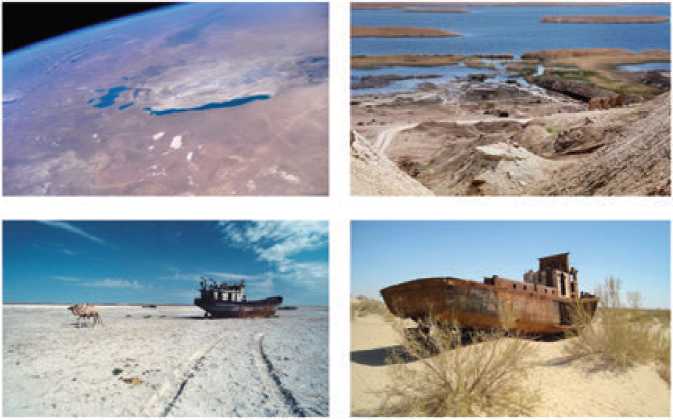 III.Yangi mavzu bayoni:  Mamla- kat siyosiy hayotida 1982 - 1985-yillarda ko‘plab o‘zgarishlar yuz berdi. Siyo- siy rahbariyatdagi bunday o‘zgarishlar O‘zbekistonni ham chetlab o‘tmadi.1982-yil noyabrda KPSS MK Bosh sekretari, SSSR Oliy Soveti Prezidiumi raisi Leonid Brejnev vafot etdi. U mamlakat va partiyani 18 yil davomida boshqargan edi. 1982 - 1984-yillarda Yuriy Andropov, 1984 - 1985-yillarda Konstantin Chernenko Sovet Ittifoqiga rahbarlik qildi. 1985-yil 11-martda Mixail Gorbachyov KPSS MK Bosh sekretari, 2-iyulda Andrey Gromiko SSSR Oliy Soveti Prezidiumi raisi lavozimlariga saylandi. 1985-yildan mamlakatda qayta qurish siyosati boshlandi. XX asrning 80-yillariga kelganda sovet rejimi, uning siyosiy tizimi va xo‘jalik yuritish usullari o‘zining rivojlanish imkoniyatlarini tugata boshladi. O‘zbekiston iqtisodiyoti katta xomashyo va tabiiy boyliklar zaxirasiga ega bo‘lishiga qaramasdan SSSRning markaziy hududlaridan ancha ortda qola boshlagan. Ana shunday sharoitda O‘zbekistonning o‘sha paytdagi siyosiy rahbariyatida iroda, qat’iy jur’at, Sovet Ittifoqi doirasida respublika tutgan mavqeyini ochiq-oydin aytib o‘tish uchun mardlik yetishmadi. Bu rahbarlar Markaz topshiriqlarini tezroq “uddalash”, respublikaning SSSRga boqimanda ekanligi to‘g‘risidagi uydirmalarni takrorlashdan nariga o‘tishmadi.Plenumda Moskvadan maxsus yuborilgan KPSS MK sekretari Y.K.Ligachev va boshqalar qatnashib, Kreml ko‘rsatmalari izchillik bilan bajaralishini talab qilishgan.Aynan ushbu plenum qarorlari bilan Markaz tomonidan O‘zbekistonda “paxta ishi” deb atalgan siyosiy qatag‘onlar boshlandi. Keyinchalik bu qatag‘on hatto O‘zbekiston SSRning o‘sha paytdagi sobiq va birinchi rahbarlarini ham chetlab o‘tmadi. SSSR Bosh prokurori huzurida alohida muhim ishlar bo‘yicha maxsus tergovchilar guruhi “Paxta ishi” sud majlisi tuzilib, ularning dastlabkisi 1983-yil boshlaridaO‘zbekistonga yuborilgan edi. Ana shunday maxsus tergov guruhlarining asosiylaridan biri T.X.Gdlyan va N.V.Ivanov rahbarligida 1983-yil aprelda tuzilgan edi. Ular keyinchalik Markazdan respublikaga kelgan “desantchilar”ga O‘zbekistonda navbatdagi qatag‘onni amalga oshirdi.  1983 - 1987-yillarda Moskva, Leningrad (hozirgi Sankt-Peterburg) va RSFSRning boshqa shaharlaridan 1000 nafarga yaqin “desantchi” O‘zbeki- stonning partiya, sovet, ma’muriy-xo‘jalik organlariga yuqori rahbarlik la- vozimlariga ishga yuborilgan edi. O‘sha paytda “desantchilar” va 3000 na- fardan ortiq tergovchilarga mahalliy rahbarlar va respublika huquq-tartibot organlarining ko‘plab xodimlari katta yordam bergan.1985 - 1990-yillarda O‘zbekistonda “paxta ishi” degan uydirma bo‘yicha jami 40 000 kishi tergov qilindi, ularning aksariyati tergov izolyatorlarida prokuror sanksiyasisiz o‘tirdi, 5000 nafar kishi esa soxta ayblar bilan jinoiy javobgarlikka tortildi.IV.Mustahkamlash: Savollarga javob beradilar.XX asming 80-yillarida SSSR davlatida qanday siyosiy o‘zgarish lar sodir bo‘ldi?O‘zbekiston iqtisodiy jihatdan SSSRning markaziy hududlaridan ortda qolib ketishining sabablarini tushuntiring.“Paxta ishi”, “O‘zbeklar ishi”, “Sharof Rashidochilik” iboralarini sharhlab bering.Mahalliy rahbarlar va “desantchilar” faoliyatini izohlang.Faol o`quvchilar baholanadi.                                                                                                                                      V.Baholash: Darsda faol qatnashgan o`quvchilar baholanadi.                                                                 VI.Uyga vazifa: Test tuzishO`.T.I.B.D.O`  __________________    ____________        ____________Sana:   ______________Fan:  O`zbekiston tarixiSinfi: 10  ___  ____  ____Mavzu:  Qayta qurish siyosati va uning inqirozi. Farg‘ona fojialariDarsning blok sxemasi:I.Tashkiliy qism: Salomlashish,davomatni aniqlash,sinf tozaligini kuzatish.”Axborot  vaqti”siyosiy va dunyodagi bo`lib turgan voqealar bilan tanishtirish                                                      II.O`tilgan mavzuni takrorlash: O`quvchilar   o`tilgan mavzu bo`yicha savollarga javob beradilar.1.Mahalliy rahbarlar va “desantchilar” faoliyatini izohlang.2.O‘zbekistonda kadrlarni almashtirish siyosati qanday tamoyillar asosida amalga oshirildi?3.Sh.Rashidovdan keyin O‘zbekiston SSRni kimlar boshqardi?III.Yangi mavzu bayoni:  KPSS MK Aprel (1985-y.) plenumi sovet jamiyati hayotining barcha sohalarini chuqur isloh qilish yo‘lini e’lon qildi. Qayta qurishning asosiy tarkibiy qismlari deb ijtimoiy hayotni demokrat- lashtirish va tub iqtisodiy islohot o‘tkazish belgilandi. Qayta qurish siyosatining maqsadi va vazifasi mamlakatda to‘planib qolgan ijtimoiy-siyosiy, iqtisodiy, madaniy va mafkuraviy sohalardagi muammolarni “qayta qurish” yo‘li bilan hal etishdan iborat bo‘lgan.Qayta qurishning birinchi bosqichi (1985-1986-yillar) ma’muriy tash- kiliy tadbirlarni an’anaviy usullarda olib borilishi bilan izohlanadi. Mazkur bosqichda ilmiy-texnika taraqqiyoti yutuqlarini ishlab chiqarishga jalb etish asosida jamiyatda tub iqtisodiy taraqqiyotni jadallashtirish va uning asnosida inson omilini faollashtirish mo‘ljallangan edi.Qayta qurishning ikkinchi bosqichi (1987 - 1989-yillar) jamiyatning barcha jabhalarini kompleks tarzda isloh qilishni kun tartibiga qo‘ydi. Xusu- san, 1987-yil yanvar va 1988-yil iyunda bu vazifalar yanada konkretlashtirildi va uning asosiy maqsadi sovet jamiyatini to‘liq demokratlashtirishdan iborat ekanligi ta’kidlandi. Qayta qurish oshkoralik, demokratiya va fikrlar xilma-xilligining ma’lum ma’noda kucha- yishiga imkoniyat yaratdi. Ammo mamlakatda tub demokratik o‘zgarishlarni amalga oshirish, boshlangan islohotlami oxiriga yetkazish mumkin Farg‘ona. 1989-yil yozi bo‘lmadi.Ana shunday sharoitda O‘zbekistonning o‘sha paytdagi rahbariyati Markaz oldida o‘zining no‘noq va noshudligini ko‘rsatdi. Respublika rahbariyati Markazdan qochish va uni inkor etish siyosati o‘rniga ko‘proq unga yaqinlashish va mustahkam birlashish yo‘lini tanladi.  O‘sha paytdagi O‘zbekiston siyosiy rahbariyati ijtimoiy-ma’naviy sohada milliylikning har bir ko‘rinishi “internatsionalizm” mohiyatiga yot ekanligini isbotlashga urindi. Bu narsa o‘zbek tili, islom dini, milliy urf-odat va an’analar, marosimlar, Navro‘z bayramiga munosabatda yaqqol ko‘rindi.Qayta qurish siyosatining barbod bo‘lishi. Mamlakatda bolgan qayta qurish jamiyatning ijtimoiy va siyosiy tuzilishida bir qator o‘zgarishlarni kelti- rib chiqardi. KPSSning sovet jamiyatidagi rahbarlik va yetakchilik mavqeyiga putur yetdi, saylov tizimini o‘zgartirish to‘g‘risida qonun qabul qilindi. Qayta qurish pirovardida siyosiy jihatdan safsatabozlikka aylanib, tub demokratik o‘zgarishlarni amalga oshirish va boshlangan islohotlarni oxiriga- cha yetkazish imkoniyatini bermay mag‘lubiyatga uchradi. Bu holatning sa- bablari quyidagicha edi:Birinchidan, qayta qurishning aniq va izchil, ilmiy jihatdan puxta ishlab chiqilgan dasturi yo‘q edi. Demokratiya va oshkoralik kabi shiorlar haqida ko‘p gapirilsa ham, amalda partiya siyosiy rahbariyati eski qarashlar girdobida bo‘lib, rahbarlikning demokratiyaga zid bo‘lgan ma’muriy-buyruqbozlik usul- laridan foydalanish davom etardi.Ikkinchidan, mamlakatdagi partokratik rahbariyat “nomenklatura”ni saqlab qolishdan manfaatdor edi. Chunki mamlakatni eskicha usulda boshqarish oson edi.Uchinchidan, qayta qurishda milliy respublikalarning suvereniteti haqida gapirilsa ham Ittifoqni yangilangan holatda saqlab qolish ko‘zda tutilgan edi.IV.Mustahkamlash: Savollarga javob beradilar.Qanday sabablar SSSRni inqirozli vaziyatga olib keldi?“Qayta qurish” siyosati deganda nimani tushunasiz?Nima uchun “qayta qurish” siyosati barbod bo‘ldi?O‘zbek tiliga davlat tili maqomi berilganligiga qancha bo‘ldi? O‘zbek tilining bunday maqomga ega bolishi qanday imkoniyatlarni yaratdi?Faol o`quvchilar baholanadi.                                                                                                                                      V.Baholash: Darsda faol qatnashgan o`quvchilar baholanadi.                                                                 VI.Uyga vazifa: test tuzish                                                                                                               O`.T.I.B.D.O`  __________________    ____________        ____________Sana:   ______________Fan:  O`zbekiston tarixiSinfi: 10  ___  ____  ____Mavzu:  O‘zbekiston mustaqillikka erishish ostonasida      Darsning blok sxemasi:I.Tashkiliy qism: Salomlashish,davomatni aniqlash,sinf tozaligini kuzatish.”Axborot  vaqti”siyosiy va dunyodagi bo`lib turgan voqealar bilan tanishtirish                                                      II.O`tilgan mavzuni takrorlash: O`quvchilar   o`tilgan mavzu bo`yicha savollarga javob beradilar.1.O‘zbek tiliga davlat tili maqomi berilganligiga qancha bo‘ldi? O‘zbek tilining bunday maqomga ega bolishi qanday imkoniyatlarni yaratdi?2.Farg‘ona fojialarining boshqa hududlarga ham tarqalishiga nimalar sa- bab bo‘lgan?3.Farg‘ona fojiasi nima sababdan sodir bo‘ldi, uning oqibatlarini bilasizmi?III.Yangi mavzu bayoni:  1989-yil 23-iyunda tajribali iqtisodchi va partiya xodimi Islom Karimov O‘zbekiston Kompartiyasi Markaziy Komitetining birinchi sekretari qilib saylandi. U o‘zi saylangan plenumda so‘zlagan nutqida O‘zbekistonning Ittifoqda tutgan o‘rni va rolini aniq va ravshan belgilab berdi, madaniy merosni va tarix haqiqatini tiklash, milliy urf-odatlar va an’analami rivojlantirish obyektiv zaruriyat ekanligini ta’kidladi.O‘zbekiston SSR Ministrlar Sovetiga 1989-1990-yillarda Mirahmad Mirqo- simov va 1990-yil mart - oktyabr oylarida Shukurulla Mirsaidov raislik qildi. hayotida jiddiy o‘zgarishlar, ayniqsa, jamoat tashkilotlarining faollashuvi va siyosiy madaniyatning keskin ko‘tarilishi yuz berdi. 1988-yil noyabrda “Birlik” xalq harakati (rahbari professor Abdurahim Po‘latov) jamoat tashkiloti sifatida tashkil topdi. Shuningdek, harakat huzurida O‘zbekiston yoshlarining erkin uyushmasi (1988-yil noyabrda asos solingan) hamda “To‘maris” ayollar harakati ham faoliyat ko‘rsatdi. Ular XX asr 80-yillari oxiri va 90-yillari boshlarida respublika ijtimoiy-siyosiy hayotida katta rol o‘ynadi. Harakatning “Birlik”, “To‘maris” va boshqa gazetalari yarim ochiq holatda nashr etildi hamda O‘zbekiston aholisi o‘rtasida tarqatildi.1990-yil 30-aprelda “Erk” demokratik partiyasining ta’sis qurultoyida uning dasturi va nizomi qabul qilindi. Partiya tomonidan 1990 - 1992-yillarda nashr etilgan “Erk” gazetasi O‘zbekiston aholisi o‘rtasida juda mashhur bo‘lib ketdi.Bu harakat va partiyalar (keyinchalik, O‘zbekistonda demokratik ruhdagi boshqa siyosiy partiyalar va harakatlar ham tashkil topdi) oshkoralikni kengaytirish, siyosiy va ijtimoiy-iqtisodiy islohotlarni faollashtirish, o‘zbek xalqi milliy qadriyatlari, xususan, an’ana va marosimlarni qayta tiklash, shuningdek, respublika hayotida Markaz hukmronligiga barham berish hamda O‘zbekistonning tom ma’nodagi siyosiy va iqtisodiy mustaqilligiga erishish talablari bilan chiqdi. Biroq bu harakat va partiyalarning rahbarlari keyingi yillarda O‘zbekiston Prezidenti va O‘zbekiston Oliy Kengashi siyosatiga muxoliflik yo‘liga o‘tdilarki, bu narsa jamiyatdagi fuqarolar totuvligi va hamjihatligiga putur yetkaza boshladi. 1990-yil 24-martda bo‘lgan O‘zbekiston SSR Oliy Sovetining o‘n ikkinchi chaqiriq I sessiyasida O‘zbekistonda prezidentlik boshqaruvi ta’sis etildi va O‘zbekiston Kompartiyasi Markaziy Komitetining birinchi kotibi Islom Karimov O‘zbeki- ston SSR Prezidenti qilib saylandi. Ittifoqdosh respublikalar o‘rtasida birinchi bo‘lib O‘zbekistonda prezidentlik boshqaruvi joriy qilindi.Birinchi bosqich 1990-yil mart - oktyabr oylarini tashkil qiladi. Unda 1990-yili mart oyida O‘zbekiston SSR Prezidenti lavozimini ta’sis etish hamda “O‘zbekiston SSR Konstitutsiyasi (Asosiy Qonuni)ga o‘zgartirish va qo‘shim- chalar kiritish to‘g‘risida”gi Qonun qabul qilinib, O‘zbekiston SSRning bi- rinchi Prezidenti saylandi. 1990-yil iyun oyida O‘zbekistonning Mustaqillik deklaratsiyasi qabul qilindi.Ikkinchi bosqich 1990-yil noyabr - 1991-yil avgust oylarini o‘z ichiga oladi. 1990-yil 1-noyabrda “O‘zbekiston SSRda ijroiya va boshqaruv hoki- miyatining tuzilishini takomillashtirish hamda O‘zbekiston SSR Konstitutsi- yasi (Asosiy Qonuni, 1978-yil qabul qilingan)ga o‘zgartirish va qo‘shimcha- lar kiritish to‘g‘risida”gi Qonun qabul qilindi. Qonunga ko‘ra, O‘zbekistonda prezidentlik hokimiyati bilan Ministrlar Sovetining ijroiya boshqaruv hoki- miyati qo‘shib yuborildi. O‘zbekiston SSR Ministrlar Soveti O‘zbekiston SSR Prezidenti huzuridagi Vazirlar Mahkamasiga aylantirildi. O‘zbekiston SSR Prezidenti Islom Karimov ayni bir vaqtda Vazirlar Mahkamasining raisi bo‘ldi.Uchinchi bosqich 1991-yil sentyabr - 1992-yil yanvar oylaridan ibo- rat bo‘lib, O‘zbekiston Respublikasi mustaqillikka erishgandan keyin 1991- yil 29-dekabrda birinchi marta yashirin ovoz berish yo‘li bilan o‘tkazilgan to‘g‘ridan-to‘g‘ri umumiy va muqobil asosdagi prezidentlik saylovida Islom Karimov 5 yil muddatga O‘zbekiston Respublikasining Prezidenti qilib saylandi. Bu bosqich 1992-yil 4-yanvarda “O‘zbekiston Respublikasining vit- se-prezidenti lavozimini tugatish hamda O‘zbekiston Respublikasi Bosh va- ziri lavozimini ta’sis etish va O‘zbekiston Respublikasi Konstitutsiyasi (Aso- siy Qonuni)ga o‘zgartirish kiritish to‘g‘risida”gi Qonun qabul qilinishi bilan yakunlandi.Ozbekistonda va ke- yinchalik boshqa ittifoqdosh respublikalarda prezidentlik lavozimining joriy qilinishi Markaz uchun kuchli zarba bo‘ldi. Lekin shunga qaramasdan Moskva va uning respublikalardagi yugurdaklari butun imkoniyatlarini ishga solib Itti- foqni saqlab qolish yo‘lidan bordi. Biroq tarix hukmi boshqacha edi.yil 20-iyunda bo‘lgan O‘zbekiston SSR Oliy Soveti o‘n ikkinchi cha- qiriq II sessiyasida Mustaqillik Deklaratsiyasi qabul qilindi. Aynan Mustaqil- lik Deklaratsiyasi O‘zbekistonning mustaqilligi sari tashlangan juda muhim va zalvorli qadam bo‘ldi. Xullas, Mustaqillik Deklaratsiyasi O‘zbekiston milliy davlat mustaqilligining huquqiy va siyosiy asoslarini yaratish uchun katta xiz- mat qildi. 14-dekabrda O‘zbekiston SSR tarkibidagi Qoraqalpog‘iston ASSR suvereniteti to‘g‘risida Deklaratsiya qabul qilindi.Yangi Ittifoq shartnomasi va GKChP. O‘zbekistondagi bunday voqealar hamda Sovet Ittifoqi tarkibidan 1990-yil mart - may oylarida Litva, Latvi- ya va Estoniyaning chiqib ketishi SSSRning davlat butunligiga jiddiy ta’sir ko‘rsatdi. 1990-yili SSSRda kommunistik partiyaning hukmronligidan voz kechildi va milliy harakat kuchaydi. Boltiqbo‘yi mamlakatlari o‘z mustaqil- liklarini e’lon qilishdi. Hatto 1990-yil 12-iyunda RSFSRning davlat suvereni- teti to‘g‘risida Deklaratsiya qabul qilindi. 1991-yil 17-martda birinchi marta SSSRda umumxalq referendumi o‘tkazilib, Markaz tomonidan Ittifoqni saqlab qolish uchun jiddiy harakat qilindi.Ozbekis- ton hali Ittifoq tarkibida bo‘lib, SSSRning konfederativ davlatga aylanishiga ko‘pchilik umid qilib turgan mahalda muhim siyosiy voqea yuz berdi. O‘zbekis- ton o‘zini SSSRdan mustaqil deb e’lon qildi. 1991-yil 31-avgustda O‘zbekis- ton Respublikasi Oliy Kengashining o‘n ikkinchi chaqiriq navbatdan tashqari VI sessiyasida O‘zbekiston Respublikasining Davlat Mustaqilligi to‘g‘risida prezident I.A.Karimovning ma’ruzasi tinglandi. Sessiyada “O‘zbekiston Res- publikasining Davlat Mustaqilligi asoslari to‘g‘risida” Qonun qabul qilin- di. Mazkur qonun 17 moddadan iborat bo‘lib, unda suveren O‘zbekiston Res- publikasining asosiy belgilari aniqlab berildi.Shunday qilib, xalqimizning mustaqillikka erishishdek asriy orzusi ro‘yobga chiqdi. Rossiya imperiyasi va SSSRning 125 yil davom etgan mustamlakachilik davriga chek qo‘yildi.IV.Mustahkamlash: Atamalarni izohlangReferendum - (lot. - xabar berilishi zarur bo‘lgan narsa) davlat ahamiyatiga ega bo‘lgan muhim masalalar bo‘yicha o‘tkaziladigan va ba’zan qonunlar qabul qilish uchun asos bo‘lib xizmat qiladigan umumxalq so‘rovi, ovoz berish yo‘li bilan xalq fikrini aniqlash.Vitse-prezident - (lot. vice - o‘rniga) “o‘rinbosar”, “yordamchi” degan ma’nolarni anglatuvchi birinchi tarkibiy qismi. Vitse-prezident - prezident o‘rinbosari.Deklaratsiya - (ma’lum qilaman) - hukumatning, biror tashkilotning muhim bir hujjatni, qonunni, voqeani ko‘pchilik e ’tiboriga yetkazuvchi bayonoti.Faol o`quvchilar baholanadi.                                                                                                                                      V.Baholash: Darsda faol qatnashgan o`quvchilar baholanadi.                                                                 VI.Uyga vazifa: Savollarga javob yozing.Jadvalni to`ldiringO`.T.I.B.D.O`  __________________    ____________        ____________Mavzu: KirishMavzuga oid tayanch tushunchalar: “Ўзбекистон тарихи” ўқув фанининг аҳамияти. Ўзбекистоннинг совет даври тарихининг алоҳида хусусиятлари. Мавзунинг илмий ва методологик асослари.Soatlar soni: 1 soatMavzuning qisqacha ta`rifi: O`quv jarayonini amalga oshirish texnologiyasi: Dars turi: Yangi bilim beruvchiMetod: suhbat, tushuntirish, “Savol-javob” metodi, “Jadval texnologiyasi” , “Tadqiqotlar yoki loyixa texnologiyasi”,“Rasmlarda aks etgan tarix”Shakl: jamoa, guruhda ishlashJihoz: I.A.Karimov “Yuksak ma`naviyat-yengilmas kuch”asari darslik,siyosiy xarita,tarqatma,rasmli ko`rgazma,slayd,kompyuter.Nazorat: o`quvchilarning darsda faolligi kuzatilib, hisobga olib boriladi.Baholash: O`quvchilar bilimi reyting mezonlari asosida baholanib, dars oxirida e`lon qilinadi.Darsning maqsadiMaqsadlar:O`quvchilarga  10 sinf O`zbekiston tarixi fani nimalarni o`rgatishi  haqida ma`lumot berish;Tarbiyaviy maqsad: - o`quvchilarga vatanimiz va o`zbek xalqining urush davrida boshidan kechirgan g`oyat murakkab va mashaqqatli hayoti haqida tushuncha berish va bundan saboq olishni o`rgatish;Rivojlantiruvchi maqsad: -o`quvchilarni dunyoqarashini, nutqini,fikrlash qobilyatini, shakllantirish.  Tayanch kompetentsiyalar: Kommunikativliko‘z fikrini og‘zaki va yozma tarzda aniq va tushunarli bayon qila olish, mavzu:dan kelib chiqib savollarni mantiqan to‘g‘ri qo‘ya olish va javob berish; Milliy va umummadaniyumumbashariy ahamiyatga ega bo‘lgan qadriyatlarini (urf odatlar, marosimlar, milliy madaniy an’analar va.h.k.) hurmat qilish;o‘zgalarga nisbatan mehrmuruvvat, saxiylik, diniy e’tiqodi, milliy hususiyatlari, an’ana va marosimlarini hurmat qilish; jamiyatda o‘rnatilgan odobaxloq qidalariga rioya qilishO‘z-o‘zini rivojlantirishshaxs sifatida doimiy ravishda o‘zo‘zini rivojlantirish, ma’naviy va intellektual kamolotga intilish;o‘z hatti-harakatini adekvat baholash, o‘zini nazorat qila bilish, halollik, to‘g‘rilik kabi sifatlarga ega bo‘lish.Matematik savodxonlik, fan va texnika yangiliklaridan xabardor bo‘lish hamda foydalanishtarixda yil xisobini o‘qiy olish, tarixiy darvlarga oid chizmalarni o‘qiy olish, rim raqamida yozilgan raqamlarni o‘qiy oladi. miloddan avvalgi, era, milodiy yillar o‘rtasidagi farqalarni matematik amallar bilan yecha oladi.Fanga oid kompetensiyalar: Tarixiy voqeilikni tushunishvauni mantiqiy izchillikda tushuntira olish kompetensiyasi.tarixiy davrlar va -yillarni ajrata oladi, tarixiy hisobini tushuntira oladi;          mazkur davrni o‘rganish orqali o‘quvchilar tarix fanining o‘rganilayot- gan davriga oid tarixiy atamalar mazmunini biladi;Tarixiy shaxslar haqida ma’lumot bera oladi,tarixiy sanalarda ro‘y bergan voqealar haqida ma’lumot bera oladiTarixiy manba va adabiyotlar bilan ishlash kompetensiyasi.Tarixiy illustrasiyalar asosida kichik hikoyalar tuza oladi, tarixiy joylarni xaritadan ko‘rsata oladi№Darsning qismlariBelgilangan vaqt.1.Tashkiliy qism3 daqiqa2.O`tilgan mavzuni takrorlash12 daqiqa3.Yangi mavzu bayoni14 daqiqa4.Mustahkamlash 12 daqiqa5.Baholash 2 daqiqa6.Uyga vazifa2 daqiqaMavzu: Turkiston o`lkasi 1917 yil fevral-oktabr oralig`I daMavzuga oid tayanch tushunchalar: Kadetlar ,Eserlar ,Bolshevik Shu’ba  Soatlar soni: 1 soatMavzuning qisqacha ta`rifi: O`quv jarayonini amalga oshirish texnologiyasi: Dars turi: Yangi bilim beruvchiMetod: suhbat, tushuntirish, “Savol-javob” metodi, “Jadval texnologiyasi” , “Tadqiqotlar yoki loyixa texnologiyasi”,“Rasmlarda aks etgan tarix”Shakl: jamoa, guruhda ishlashJihoz: I.A.Karimov “Yuksak ma`naviyat-yengilmas kuch”asari darslik,siyosiy xarita,tarqatma,rasmli ko`rgazma,slayd,kompyuter.Nazorat: o`quvchilarning darsda faolligi kuzatilib, hisobga olib boriladi.Baholash: O`quvchilar bilimi reyting mezonlari asosida baholanib, dars oxirida e`lon qilinadi.Darsning maqsadiMaqsadlar:O`quvchilarga   Turkiston o`lkasi 1917 yil fevral-oktabr oralig`I dagi hayoti  haqida ma`lumot berish;Tarbiyaviy maqsad: - o`quvchilarga vatanimiz va o`zbek xalqining urush davrida boshidan kechirgan g`oyat murakkab va mashaqqatli hayoti haqida tushuncha berish va bundan saboq olishni o`rgatish;Rivojlantiruvchi maqsad: -o`quvchilarni dunyoqarashini, nutqini,fikrlash qobilyatini, shakllantirish.  Tayanch kompetentsiyalar: Kommunikativliko‘z fikrini og‘zaki va yozma tarzda aniq va tushunarli bayon qila olish, mavzu:dan kelib chiqib savollarni mantiqan to‘g‘ri qo‘ya olish va javob berish; Milliy va umummadaniyumumbashariy ahamiyatga ega bo‘lgan qadriyatlarini (urf odatlar, marosimlar, milliy madaniy an’analar va.h.k.) hurmat qilish;o‘zgalarga nisbatan mehrmuruvvat, saxiylik, diniy e’tiqodi, milliy hususiyatlari, an’ana va marosimlarini hurmat qilish; jamiyatda o‘rnatilgan odobaxloq qidalariga rioya qilishO‘z-o‘zini rivojlantirishshaxs sifatida doimiy ravishda o‘zo‘zini rivojlantirish, ma’naviy va intellektual kamolotga intilish;o‘z hatti-harakatini adekvat baholash, o‘zini nazorat qila bilish, halollik, to‘g‘rilik kabi sifatlarga ega bo‘lish.Matematik savodxonlik, fan va texnika yangiliklaridan xabardor bo‘lish hamda foydalanishtarixda yil xisobini o‘qiy olish, tarixiy darvlarga oid chizmalarni o‘qiy olish, rim raqamida yozilgan raqamlarni o‘qiy oladi. miloddan avvalgi, era, milodiy yillar o‘rtasidagi farqalarni matematik amallar bilan yecha oladi.Fanga oid kompetensiyalar: Tarixiy voqeilikni tushunishvauni mantiqiy izchillikda tushuntira olish kompetensiyasi.tarixiy davrlar va -yillarni ajrata oladi, tarixiy hisobini tushuntira oladi;          mazkur davrni o‘rganish orqali o‘quvchilar tarix fanining o‘rganilayot- gan davriga oid tarixiy atamalar mazmunini biladi;Tarixiy shaxslar haqida ma’lumot bera oladi,tarixiy sanalarda ro‘y bergan voqealar haqida ma’lumot bera oladiTarixiy manba va adabiyotlar bilan ishlash kompetensiyasi.Tarixiy illustrasiyalar asosida kichik hikoyalar tuza oladi, tarixiy joylarni xaritadan ko‘rsata oladi№Darsning qismlariBelgilangan vaqt.1.Tashkiliy qism3 daqiqa2.O`tilgan mavzuni takrorlash12 daqiqa3.Yangi mavzu bayoni14 daqiqa4.Mustahkamlash 12 daqiqa5.Baholash 2 daqiqa6.Uyga vazifa2 daqiqaMavzu: Turkistonda sovet hokimyatining majburiy tarzda o`rnatilishi hamda bolsheviklar diktaturasiMavzuga oid tayanch tushunchalar: Kadetlar ,Eserlar ,Bolshevik Shu’ba  Soatlar soni: 1 soatMavzuning qisqacha ta`rifi: O`quv jarayonini amalga oshirish texnologiyasi: Dars turi: Yangi bilim beruvchiMetod: suhbat, tushuntirish, “Savol-javob” metodi, “Jadval texnologiyasi” , “Tadqiqotlar yoki loyixa texnologiyasi”,“Rasmlarda aks etgan tarix”Shakl: jamoa, guruhda ishlashJihoz: I.A.Karimov “Yuksak ma`naviyat-yengilmas kuch”asari darslik,siyosiy xarita,tarqatma,rasmli ko`rgazma,slayd,kompyuter.Nazorat: o`quvchilarning darsda faolligi kuzatilib, hisobga olib boriladi.Baholash: O`quvchilar bilimi reyting mezonlari asosida baholanib, dars oxirida e`lon qilinadi.Darsning maqsadiMaqsadlar:O`quvchilarga   Turkistonda sovet hokimyatining majburiy tarzda o`rnatilishi hamda bolsheviklar diktaturasi haqida ma`lumot berish;Tarbiyaviy maqsad: - o`quvchilarga vatanimiz va o`zbek xalqining urush davrida boshidan kechirgan g`oyat murakkab va mashaqqatli hayoti haqida tushuncha berish va bundan saboq olishni o`rgatish,vatanga muhabbat hislarini yanada kuchaytirish;Rivojlantiruvchi maqsad: -o`quvchilarni dunyoqarashini, nutqini,fikrlash qobilyatini, shakllantirish.  Tayanch kompetentsiyalar: Kommunikativliko‘z fikrini og‘zaki va yozma tarzda aniq va tushunarli bayon qila olish, mavzu:dan kelib chiqib savollarni mantiqan to‘g‘ri qo‘ya olish va javob berish; Milliy va umummadaniyumumbashariy ahamiyatga ega bo‘lgan qadriyatlarini (urf odatlar, marosimlar, milliy madaniy an’analar va.h.k.) hurmat qilish;o‘zgalarga nisbatan mehrmuruvvat, saxiylik, diniy e’tiqodi, milliy hususiyatlari, an’ana va marosimlarini hurmat qilish; jamiyatda o‘rnatilgan odobaxloq qidalariga rioya qilishO‘z-o‘zini rivojlantirishshaxs sifatida doimiy ravishda o‘zo‘zini rivojlantirish, ma’naviy va intellektual kamolotga intilish;o‘z hatti-harakatini adekvat baholash, o‘zini nazorat qila bilish, halollik, to‘g‘rilik kabi sifatlarga ega bo‘lish.Matematik savodxonlik, fan va texnika yangiliklaridan xabardor bo‘lish hamda foydalanishtarixda yil xisobini o‘qiy olish, tarixiy darvlarga oid chizmalarni o‘qiy olish, rim raqamida yozilgan raqamlarni o‘qiy oladi. miloddan avvalgi, era, milodiy yillar o‘rtasidagi farqalarni matematik amallar bilan yecha oladi.Fanga oid kompetensiyalar: Tarixiy voqeilikni tushunishvauni mantiqiy izchillikda tushuntira olish kompetensiyasi.tarixiy davrlar va -yillarni ajrata oladi, tarixiy hisobini tushuntira oladi;          mazkur davrni o‘rganish orqali o‘quvchilar tarix fanining o‘rganilayot- gan davriga oid tarixiy atamalar mazmunini biladi;Tarixiy shaxslar haqida ma’lumot bera oladi,tarixiy sanalarda ro‘y bergan voqealar haqida ma’lumot bera oladiTarixiy manba va adabiyotlar bilan ishlash kompetensiyasi.Tarixiy illustrasiyalar asosida kichik hikoyalar tuza oladi, tarixiy joylarni xaritadan ko‘rsata oladi№Darsning qismlariBelgilangan vaqt.1.Tashkiliy qism3 daqiqa2.O`tilgan mavzuni takrorlash12 daqiqa3.Yangi mavzu bayoni14 daqiqa4.Mustahkamlash 12 daqiqa5.Baholash 2 daqiqa6.Uyga vazifa2 daqiqaMavzu: Turkiston Muxtoryati –tub yerli xalqlar davlatchiligi tarixida byangi bosqichMavzuga oid tayanch tushunchalar: Maksimalistlar ,Koalitsion hukumat, Dashnoqlar – (armancha) – arman millatchilarining “Dashnoqsutyun”  (ittifoq) partiyasi a’zolari. Eshelon Soatlar soni: 1 soatMavzuning qisqacha ta`rifi: O`quv jarayonini amalga oshirish texnologiyasi: Dars turi: Yangi bilim beruvchiMetod: suhbat, tushuntirish, “Savol-javob” metodi, “Jadval texnologiyasi” , “Tadqiqotlar yoki loyixa texnologiyasi”,“Rasmlarda aks etgan tarix”Shakl: jamoa, guruhda ishlashJihoz: I.A.Karimov “Yuksak ma`naviyat-yengilmas kuch”asari darslik,siyosiy xarita,tarqatma,rasmli ko`rgazma,slayd,kompyuter.Nazorat: o`quvchilarning darsda faolligi kuzatilib, hisobga olib boriladi.Baholash: O`quvchilar bilimi reyting mezonlari asosida baholanib, dars oxirida e`lon qilinadi.Darsning maqsadiMaqsadlar:O`quvchilarga   Turkiston Muxtoryati –tub yerli xalqlar davlatchiligi tarixida yangi bosqich haqida ma`lumot berish;Tarbiyaviy maqsad: - o`quvchilarga vatanimiz va o`zbek xalqining urush davrida boshidan kechirgan g`oyat murakkab va mashaqqatli hayoti haqida tushuncha berish va bundan saboq olishni o`rgatish,vatanga muhabbat hislarini yanada kuchaytirish;Rivojlantiruvchi maqsad: -o`quvchilarni dunyoqarashini, nutqini,fikrlash qobilyatini, shakllantirish.  Tayanch kompetentsiyalar: Kommunikativliko‘z fikrini og‘zaki va yozma tarzda aniq va tushunarli bayon qila olish, mavzu:dan kelib chiqib savollarni mantiqan to‘g‘ri qo‘ya olish va javob berish; Milliy va umummadaniyumumbashariy ahamiyatga ega bo‘lgan qadriyatlarini (urf odatlar, marosimlar, milliy madaniy an’analar va.h.k.) hurmat qilish;o‘zgalarga nisbatan mehrmuruvvat, saxiylik, diniy e’tiqodi, milliy hususiyatlari, an’ana va marosimlarini hurmat qilish; jamiyatda o‘rnatilgan odobaxloq qidalariga rioya qilishMatematik savodxonlik, fan va texnika yangiliklaridan xabardor bo‘lish hamda foydalanishtarixda yil xisobini o‘qiy olish, tarixiy darvlarga oid chizmalarni o‘qiy olish, rim raqamida yozilgan raqamlarni o‘qiy oladi. miloddan avvalgi, era, milodiy yillar o‘rtasidagi farqalarni matematik amallar bilan yecha oladi.Fanga oid kompetensiyalar: Tarixiy voqeilikni tushunishvauni mantiqiy izchillikda tushuntira olish kompetensiyasi.tarixiy davrlar va -yillarni ajrata oladi, tarixiy hisobini tushuntira oladi;          mazkur davrni o‘rganish orqali o‘quvchilar tarix fanining o‘rganilayot- gan davriga oid tarixiy atamalar mazmunini biladi;Tarixiy shaxslar haqida ma’lumot bera oladi,tarixiy sanalarda ro‘y bergan voqealar haqida ma’lumot bera oladiTarixiy manba va adabiyotlar bilan ishlash kompetensiyasi.Tarixiy illustrasiyalar asosida kichik hikoyalar tuza oladi, tarixiy joylarni xaritadan ko‘rsata oladi№Darsning qismlariBelgilangan vaqt.1.Tashkiliy qism3 daqiqa2.O`tilgan mavzuni takrorlash12 daqiqa3.Yangi mavzu bayoni14 daqiqa4.Mustahkamlash 12 daqiqa5.Baholash 2 daqiqa6.Uyga vazifa2 daqiqaMavzu: Turkiston o`lkasida Sovet xokimyati boshqaruv  tizimining tuzilishi va iqtisodiyot sohasidagi o`zgarishlarMavzuga oid tayanch tushunchalar: Большевикларнинг ўлкада юритган сиёсати ҳамда совет бошқарув-маъмурий тизимининг ташкил қилиниши. Большевиклар томонидан Туркистон АССР ва Туркистон Компартиясининг тузилиши. Саноат, транспорт, молия ҳамда ҳунармандчилик соҳасидаги ўзгаришлар. Туркистондаги очарчилик ва унинг оқибатлари. Туркистон ўлкасида ер-сув ислоҳоти биринчи босқичининг амалга оширилиши. Янги иқтисодий сиёсат ва унинг натижалари. Soatlar soni: 1 soatMavzuning qisqacha ta`rifi: O`quv jarayonini amalga oshirish texnologiyasi: Dars turi: Yangi bilim beruvchiMetod: suhbat, tushuntirish, “Savol-javob” metodi, “Jadval texnologiyasi” , “Tadqiqotlar yoki loyixa texnologiyasi”,“Rasmlarda aks etgan tarix”Shakl: jamoa, guruhda ishlashJihoz: I.A.Karimov “Yuksak ma`naviyat-yengilmas kuch”asari darslik,siyosiy xarita,tarqatma,rasmli ko`rgazma,slayd,kompyuter.Nazorat: o`quvchilarning darsda faolligi kuzatilib, hisobga olib boriladi.Baholash: O`quvchilar bilimi reyting mezonlari asosida baholanib, dars oxirida e`lon qilinadi.Darsning maqsadiMaqsadlar:Ta`limiy maqsad: O`quvchilarga    Turkiston o`lkasida Sovet xokimyati boshqaruv  tizimining tuzilishi va iqtisodiyot sohasidagi o`zgarishlar haqida ma`lumot berish;  Tarbiyaviy maqsad: - o`quvchilarga vatanimiz va o`zbek xalqining urush davrida boshidan kechirgan g`oyat murakkab va mashaqqatli hayoti haqida tushuncha berish va bundan saboq olishni o`rgatish,vatanga muhabbat hislarini yanada kuchaytirish;Rivojlantiruvchi maqsad: -o`quvchilarni dunyoqarashini, nutqini,fikrlash qobilyatini, shakllantirish.  Tayanch kompetentsiyalar: Kommunikativliko‘z fikrini og‘zaki va yozma tarzda aniq va tushunarli bayon qila olish, mavzu:dan kelib chiqib savollarni mantiqan to‘g‘ri qo‘ya olish va javob berish; Milliy va umummadaniyumumbashariy ahamiyatga ega bo‘lgan qadriyatlarini (urf odatlar, marosimlar, milliy madaniy an’analar va.h.k.) hurmat qilish;o‘zgalarga nisbatan mehrmuruvvat, saxiylik, diniy e’tiqodi, milliy hususiyatlari, an’ana va marosimlarini hurmat qilish; jamiyatda o‘rnatilgan odobaxloq qidalariga rioya qilishMatematik savodxonlik, fan va texnika yangiliklaridan xabardor bo‘lish hamda foydalanishtarixda yil xisobini o‘qiy olish, tarixiy darvlarga oid chizmalarni o‘qiy olish, rim raqamida yozilgan raqamlarni o‘qiy oladi. miloddan avvalgi, era, milodiy yillar o‘rtasidagi farqalarni matematik amallar bilan yecha oladi.Fanga oid kompetensiyalar: Tarixiy voqeilikni tushunishvauni mantiqiy izchillikda tushuntira olish kompetensiyasi.tarixiy davrlar va -yillarni ajrata oladi, tarixiy hisobini tushuntira oladi;          mazkur davrni o‘rganish orqali o‘quvchilar tarix fanining o‘rganilayot- gan davriga oid tarixiy atamalar mazmunini biladi;Tarixiy shaxslar haqida ma’lumot bera oladi,tarixiy sanalarda ro‘y bergan voqealar haqida ma’lumot bera oladiTarixiy manba va adabiyotlar bilan ishlash kompetensiyasi.Tarixiy illustrasiyalar asosida kichik hikoyalar tuza oladi, tarixiy joylarni xaritadan ko‘rsata oladi№Darsning qismlariBelgilangan vaqt.1.Tashkiliy qism3 daqiqa2.O`tilgan mavzuni takrorlash12 daqiqa3.Yangi mavzu bayoni14 daqiqa4.Mustahkamlash 12 daqiqa5.Baholash 2 daqiqa6.Uyga vazifa2 daqiqaMavzu: Turkiston ASSR da sovet hokimyatiga qarshi qurolli harakatlarMavzuga oid tayanch tushunchalar: Туркистонда совет режимига қарши қуролли ҳаракатнинг бошланиши. Фарғона водийси ва Самарқанд вилоятидаги истиқлол жанглари. Ҳаракатнинг моҳияти, асосий ҳаракатлантирувчи кучлари ва ижтимоий таркиби. Кичик Эргаш, Катта Эргаш, Мадаминбек, Шермуҳаммадбек, Ислом Полвон, Очилбек, Баҳромбек ва бошқа қўрбошилар фаолияти. Қўрбошилар қурултойлари ва унинг аҳамияти.Soatlar soni: 1 soatMavzuning qisqacha ta`rifi: O`quv jarayonini amalga oshirish texnologiyasi: Dars turi: Yangi bilim beruvchiMetod: suhbat, tushuntirish, “Savol-javob” metodi, “Jadval texnologiyasi” , “Tadqiqotlar yoki loyixa texnologiyasi”,“Rasmlarda aks etgan tarix”Shakl: jamoa, guruhda ishlashJihoz: I.A.Karimov “Yuksak ma`naviyat-yengilmas kuch”asari darslik,siyosiy xarita,tarqatma,rasmli ko`rgazma,slayd,kompyuter.Nazorat: o`quvchilarning darsda faolligi kuzatilib, hisobga olib boriladi.Baholash: O`quvchilar bilimi reyting mezonlari asosida baholanib, dars oxirida e`lon qilinadi.Darsning maqsadiMaqsadlar:                                                                                                                                                                                                               Ta`limiy maqsad: O`quvchilarga    Turkiston ASSR da sovet hokimyatiga qarshi qurolli harakatlar haqida ma`lumot berish;  Tarbiyaviy maqsad: - o`quvchilarga vatanimiz va o`zbek xalqining urush davrida boshidan kechirgan g`oyat murakkab va mashaqqatli hayoti haqida tushuncha berish va bundan saboq olishni o`rgatish,vatanga muhabbat hislarini yanada kuchaytirish;Rivojlantiruvchi maqsad: -o`quvchilarni dunyoqarashini, nutqini,fikrlash qobilyatini, shakllantirish.  Tayanch kompetentsiyalar: Kommunikativliko‘z fikrini og‘zaki va yozma tarzda aniq va tushunarli bayon qila olish, mavzu:dan kelib chiqib savollarni mantiqan to‘g‘ri qo‘ya olish va javob berish; Milliy va umummadaniyumumbashariy ahamiyatga ega bo‘lgan qadriyatlarini (urf odatlar, marosimlar, milliy madaniy an’analar va.h.k.) hurmat qilish;o‘zgalarga nisbatan mehrmuruvvat, saxiylik, diniy e’tiqodi, milliy hususiyatlari, an’ana va marosimlarini hurmat qilish; jamiyatda o‘rnatilgan odobaxloq qidalariga rioya qilishMatematik savodxonlik, fan va texnika yangiliklaridan xabardor bo‘lish hamda foydalanishtarixda yil xisobini o‘qiy olish, tarixiy darvlarga oid chizmalarni o‘qiy olish, rim raqamida yozilgan raqamlarni o‘qiy oladi. miloddan avvalgi, era, milodiy yillar o‘rtasidagi farqalarni matematik amallar bilan yecha oladi.Fanga oid kompetensiyalar: Tarixiy voqeilikni tushunishvauni mantiqiy izchillikda tushuntira olish kompetensiyasi.tarixiy davrlar va -yillarni ajrata oladi, tarixiy hisobini tushuntira oladi;          mazkur davrni o‘rganish orqali o‘quvchilar tarix fanining o‘rganilayot- gan davriga oid tarixiy atamalar mazmunini biladi;Tarixiy shaxslar haqida ma’lumot bera oladi,tarixiy sanalarda ro‘y bergan voqealar haqida ma’lumot bera oladiTarixiy manba va adabiyotlar bilan ishlash kompetensiyasi.Tarixiy illustrasiyalar asosida kichik hikoyalar tuza oladi, tarixiy joylarni xaritadan ko‘rsata oladi№Darsning qismlariBelgilangan vaqt.1.Tashkiliy qism3 daqiqa2.O`tilgan mavzuni takrorlash12 daqiqa3.Yangi mavzu bayoni14 daqiqa4.Mustahkamlash 12 daqiqa5.Baholash 2 daqiqa6.Uyga vazifa2 daqiqaMavzu: Buxoro amirligida islohotlar uchun  kurash hamda qizil armiya tomonidan amir hokimyatining ag`darilishi:BXSRning tashkil topishi  va faoliyatiMavzuga oid tayanch tushunchalar: Бухоро амирлигидаги аҳвол. Туркистон ўлка ХКС раиси Ф.Колесовнинг Бухорога уюштирган ҳужуми (Колесов воқеаси) ва унинг оқибатлари. Ёш бухороликлар фаолияти. Туркистон фронти қўмондони М.Фрунзе бошчилигидаги қизил армиянинг Бухорога босқини ҳамда амир ҳокимиятининг ағдарилиши. Бухоро Халқ Совет Республикасининг тузилиши. БХСРдаги сиёсий, иқтисодий ва маданий ўзгаришларSoatlar soni: 1 soatMavzuning qisqacha ta`rifi: O`quv jarayonini amalga oshirish texnologiyasi: Dars turi: Yangi bilim beruvchiMetod: suhbat, tushuntirish, “Savol-javob” metodi, “Jadval texnologiyasi” , “Tadqiqotlar yoki loyixa texnologiyasi”,“Rasmlarda aks etgan tarix”Shakl: jamoa, guruhda ishlashJihoz: I.A.Karimov “Yuksak ma`naviyat-yengilmas kuch”asari darslik,siyosiy xarita,tarqatma,rasmli ko`rgazma,slayd,kompyuter.Nazorat: o`quvchilarning darsda faolligi kuzatilib, hisobga olib boriladi.Baholash: O`quvchilar bilimi reyting mezonlari asosida baholanib, dars oxirida e`lon qilinadi.Darsning maqsadiMaqsadlar:                                                                                                                                                                                                               Ta`limiy maqsad: O`quvchilarga    Buxoro amirligida islohotlar uchun  kurash hamda qizil armiya tomonidan amir hokimyatining ag`darilishi:BXSRning tashkil topishi  va faoliyati haqida ma`lumot berish;  Tarbiyaviy maqsad: - o`quvchilarga vatanimiz va o`zbek xalqining urush davrida boshidan kechirgan g`oyat murakkab va mashaqqatli hayoti haqida tushuncha berish va bundan saboq olishni o`rgatish,vatanga muhabbat hislarini yanada kuchaytirish;Rivojlantiruvchi maqsad: -o`quvchilarni dunyoqarashini, nutqini,fikrlash qobilyatini, shakllantirish.  Tayanch kompetentsiyalar: Kommunikativliko‘z fikrini og‘zaki va yozma tarzda aniq va tushunarli bayon qila olish, mavzu:dan kelib chiqib savollarni mantiqan to‘g‘ri qo‘ya olish va javob berish; Milliy va umummadaniyumumbashariy ahamiyatga ega bo‘lgan qadriyatlarini (urf odatlar, marosimlar, milliy madaniy an’analar va.h.k.) hurmat qilish;o‘zgalarga nisbatan mehrmuruvvat, saxiylik, diniy e’tiqodi, milliy hususiyatlari, an’ana va marosimlarini hurmat qilish; jamiyatda o‘rnatilgan odobaxloq qidalariga rioya qilishMatematik savodxonlik, fan va texnika yangiliklaridan xabardor bo‘lish hamda foydalanishtarixda yil xisobini o‘qiy olish, tarixiy darvlarga oid chizmalarni o‘qiy olish, rim raqamida yozilgan raqamlarni o‘qiy oladi. miloddan avvalgi, era, milodiy yillar o‘rtasidagi farqalarni matematik amallar bilan yecha oladi.Fanga oid kompetensiyalar: Tarixiy voqeilikni tushunishvauni mantiqiy izchillikda tushuntira olish kompetensiyasi.tarixiy davrlar va -yillarni ajrata oladi, tarixiy hisobini tushuntira oladi;          mazkur davrni o‘rganish orqali o‘quvchilar tarix fanining o‘rganilayot- gan davriga oid tarixiy atamalar mazmunini biladi;Tarixiy shaxslar haqida ma’lumot bera oladi,tarixiy sanalarda ro‘y bergan voqealar haqida ma’lumot bera oladiTarixiy manba va adabiyotlar bilan ishlash kompetensiyasi.Tarixiy illustrasiyalar asosida kichik hikoyalar tuza oladi, tarixiy joylarni xaritadan ko‘rsata oladi№Darsning qismlariBelgilangan vaqt.1.Tashkiliy qism3 daqiqa2.O`tilgan mavzuni takrorlash12 daqiqa3.Yangi mavzu bayoni14 daqiqa4.Mustahkamlash 12 daqiqa5.Baholash 2 daqiqa6.Uyga vazifa2 daqiqaMavzu: Xiva xonligidagi ahvol va hamda xon hokimyatining ag`darilishi. ХХSR ning tuzilishi hamda respublikadagi ijtimoiy va iqtisodiy islohotlarMavzuga oid tayanch tushunchalar: Хива хонлигидаги сиёсий вазият. Ёш хиваликлар фаолияти. Қизил армия томонидан Хива хонлигининг тугатилиши. Хоразм Халқ Совет Республикасининг ташкил қилиниши ҳамда ундаги иқтисодий, ижтимоий ва маданий ўзгаришларSoatlar soni: 1 soatMavzuning qisqacha ta`rifi: O`quv jarayonini amalga oshirish texnologiyasi: Dars turi: Yangi bilim beruvchiMetod: suhbat, tushuntirish, “Savol-javob” metodi, “Jadval texnologiyasi” , “Tadqiqotlar yoki loyixa texnologiyasi”,“Rasmlarda aks etgan tarix”Shakl: jamoa, guruhda ishlashJihoz: I.A.Karimov “Yuksak ma`naviyat-yengilmas kuch”asari darslik,siyosiy xarita,tarqatma,rasmli ko`rgazma,slayd,kompyuter.Nazorat: o`quvchilarning darsda faolligi kuzatilib, hisobga olib boriladi.Baholash: O`quvchilar bilimi reyting mezonlari asosida baholanib, dars oxirida e`lon qilinadi.Darsning maqsadiMaqsadlar:                                                                                                                                                                                                               Ta`limiy maqsad: O`quvchilarga    Buxoro amirligida islohotlar uchun  kurash hamda qizil armiya tomonidan amir hokimyatining ag`darilishi:BXSRning tashkil topishi  va faoliyati haqida ma`lumot berish;  Tarbiyaviy maqsad: - o`quvchilarga vatanimiz va o`zbek xalqining urush davrida boshidan kechirgan g`oyat murakkab va mashaqqatli hayoti haqida tushuncha berish va bundan saboq olishni o`rgatish,vatanga muhabbat hislarini yanada kuchaytirish;Rivojlantiruvchi maqsad: -o`quvchilarni dunyoqarashini, nutqini,fikrlash qobilyatini, shakllantirish.  Tayanch kompetensiyalar: Kommunikativ, Axborot bilan ishlash, Shaxs sifatida o‘zini-o‘zi rivojlantirish, Fanga oid kompetensiyalar:  Tarixiy manba va adabiyotlar bilan ishlash kompe tensiyasi  Tarixiy shaxslar haqida ma’lumot bera oladi.                                                                                                                                                                     №Darsning qismlariBelgilangan vaqt.1.Tashkiliy qism3 daqiqa2.O`tilgan mavzuni takrorlash12 daqiqa3.Yangi mavzu bayoni14 daqiqa4.Mustahkamlash 12 daqiqa5.Baholash 2 daqiqa6.Uyga vazifa2 daqiqaAsfandiyorxonJunaidxonBobooxunSalimovPolvonniyozYusupovSaid AbdullaxonMavzu: BXSR va XXSRda qizil armiyaga qarshi kurashMavzuga oid tayanch tushunchalar: Mulla Abdulq1ahhor,Ibrohimbek, Anvar Poshsho,Junaidxon Soatlar soni: 1 soatMavzuning qisqacha ta`rifi: O`quv jarayonini amalga oshirish texnologiyasi: Dars turi: Yangi bilim beruvchiMetod: suhbat, tushuntirish, “Savol-javob” metodi, “Jadval texnologiyasi” , “Tadqiqotlar yoki loyixa texnologiyasi”,“Rasmlarda aks etgan tarix”Shakl: jamoa, guruhda ishlashJihoz: I.A.Karimov “Yuksak ma`naviyat-yengilmas kuch”asari darslik,siyosiy xarita,tarqatma,rasmli ko`rgazma,slayd,kompyuter.Nazorat: o`quvchilarning darsda faolligi kuzatilib, hisobga olib boriladi.Baholash: O`quvchilar bilimi reyting mezonlari asosida baholanib, dars oxirida e`lon qilinadi.Darsning maqsadiMaqsadlar:                                                                                                                                                                                                               Ta`limiy maqsad: O`quvchilarga    BXSR va XXSRda qizil armiyaga qarshi kurash  haqida ma`lumot berish;  Tarbiyaviy maqsad: - o`quvchilarga vatanimiz va o`zbek xalqining urush davrida boshidan kechirgan g`oyat murakkab va mashaqqatli hayoti haqida tushuncha berish va bundan saboq olishni o`rgatish,vatanga muhabbat hislarini yanada kuchaytirish;Rivojlantiruvchi maqsad: -o`quvchilarni dunyoqarashini, nutqini,fikrlash qobilyatini, shakllantirish.  Tayanch kompetensiyalar: Kommunikativ, Axborot bilan ishlash, Shaxs sifatida o‘zini-o‘zi rivojlantirish, Fanga oid kompetensiyalar:  Tarixiy manba va adabiyotlar bilan ishlash kompe tensiyasi  Tarixiy shaxslar haqida ma’lumot bera oladi.                                                                                                                                                                     №Darsning qismlariBelgilangan vaqt.1.Tashkiliy qism3 daqiqa2.O`tilgan mavzuni takrorlash12 daqiqa3.Yangi mavzu bayoni14 daqiqa4.Mustahkamlash 12 daqiqa5.Baholash 2 daqiqa6.Uyga vazifa2 daqiqaAsfandiyorxonJunaidxonBobooxunSalimovPolvonniyozYusupovSaid AbdullaxonFaoliyatiMulla AbdulqahhorIbrohimbekAnvar PoshoJunaidxonYillariMavzu: . O‘rta Osiyo respublikalarida o‘tkazilgan milliy-hududiy chegaralanish va uning oqibatlariMavzuga oid tayanch tushunchalar: Y.Rudzutak - bu ..,Q. Odinayev - bu ...,T. Risqulov - ...	S.Xo‘janov - bu ...Soatlar soni: 1 soatMavzuning qisqacha ta`rifi: O`quv jarayonini amalga oshirish texnologiyasi: Dars turi: Yangi bilim beruvchiMetod: suhbat, tushuntirish, “Savol-javob” metodi, “Jadval texnologiyasi” , “Tadqiqotlar yoki loyixa texnologiyasi”,“Rasmlarda aks etgan tarix”Shakl: jamoa, guruhda ishlashJihoz: I.A.Karimov “Yuksak ma`naviyat-yengilmas kuch”asari darslik,siyosiy xarita,tarqatma,rasmli ko`rgazma,slayd,kompyuter.Nazorat: o`quvchilarning darsda faolligi kuzatilib, hisobga olib boriladi.Baholash: O`quvchilar bilimi reyting mezonlari asosida baholanib, dars oxirida e`lon qilinadi.Darsning maqsadiMaqsadlar:                                                                                                                                                                                                               Ta`limiy maqsad: O`quvchilarga    O‘rta Osiyo respublikalarida o‘tkazilgan milliy-hududiy chegaralanish va uning oqibatlari  haqida ma`lumot berish;                                                                                                    Tarbiyaviy maqsad: - o`quvchilarga vatanimiz va o`zbek xalqining urush davrida boshidan kechirgan g`oyat murakkab va mashaqqatli hayoti haqida tushuncha berish va bundan saboq olishni o`rgatish,vatanga muhabbat hislarini yanada kuchaytirish;Rivojlantiruvchi maqsad: -o`quvchilarni dunyoqarashini, nutqini,fikrlash qobilyatini, shakllantirish.  Tayanch kompetensiyalar: Kommunikativ, Axborot bilan ishlash, Shaxs sifatida o‘zini-o‘zi rivojlantirish, Fanga oid kompetensiyalar:  Tarixiy manba va adabiyotlar bilan ishlash kompe tensiyasi  Tarixiy shaxslar haqida ma’lumot bera oladi.                                                                                                                                                                     №Darsning qismlariBelgilangan vaqt.1.Tashkiliy qism3 daqiqa2.O`tilgan mavzuni takrorlash12 daqiqa3.Yangi mavzu bayoni14 daqiqa4.Mustahkamlash 12 daqiqa5.Baholash 2 daqiqa6.Uyga vazifa2 daqiqaO‘xshash tomonlariFarq qiladigan o‘ziga xoslikMavzu: O‘zbekiston SSRning tashkil topishiMavzuga oid tayanch tushunchalar: Qo`shchi,M.I.Kalinin,Konimex,Fayzulla Xo`jayevSoatlar soni: 1 soatMavzuning qisqacha ta`rifi: O`quv jarayonini amalga oshirish texnologiyasi: Dars turi: Yangi bilim beruvchiMetod: suhbat, tushuntirish, “Savol-javob” metodi, “Jadval texnologiyasi” , “Tadqiqotlar yoki loyixa texnologiyasi”,“Rasmlarda aks etgan tarix”Shakl: jamoa, guruhda ishlashJihoz: I.A.Karimov “Yuksak ma`naviyat-yengilmas kuch”asari darslik,siyosiy xarita,tarqatma,rasmli ko`rgazma,slayd,kompyuter.Nazorat: o`quvchilarning darsda faolligi kuzatilib, hisobga olib boriladi.Baholash: O`quvchilar bilimi reyting mezonlari asosida baholanib, dars oxirida e`lon qilinadi.Darsning maqsadiMaqsadlar:                                                                                                                                                                                                               Ta`limiy maqsad: O`quvchilarga    O‘zbekiston SSRning tashkil topishi haqida ma`lumot berish;  Tarbiyaviy maqsad: - o`quvchilarga vatanimiz va o`zbek xalqining urush davrida boshidan kechirgan g`oyat murakkab va mashaqqatli hayoti haqida tushuncha berish va bundan saboq olishni o`rgatish,vatanga muhabbat hislarini yanada kuchaytirish;Rivojlantiruvchi maqsad: -o`quvchilarni dunyoqarashini, nutqini,fikrlash qobilyatini, shakllantirish.  Tayanch kompetensiyalar: Kommunikativ, Axborot bilan ishlash, Shaxs sifatida o‘zini-o‘zi rivojlantirish, Fanga oid kompetensiyalar:  Tarixiy manba va adabiyotlar bilan ishlash kompe tensiyasi  Tarixiy shaxslar haqida ma’lumot bera oladi.                                                                                                                                                                     №Darsning qismlariBelgilangan vaqt.1.Tashkiliy qism3 daqiqa2.O`tilgan mavzuni takrorlash12 daqiqa3.Yangi mavzu bayoni14 daqiqa4.Mustahkamlash 12 daqiqa5.Baholash 2 daqiqa6.Uyga vazifa2 daqiqaTurkiston ASSRBXSRXXSRO‘zbekiston SSRTojikiston ASSRQoraqalpog‘iston avtonom vilTashkil topishi sanasiPoytaxtiMa’muriy tuzilishiAholisiMavzu: O‘zbekistonda qishloq xo‘jaligini kollektivlashtirish siyosati hamda quloqlarning surgun qilinishiMavzuga oid tayanch tushunchalar: Natsionalizatsiya,Quloqlar,Funt,Kollektivlashtirish,Konsentratsion lagerSoatlar soni: 1 soatMavzuning qisqacha ta`rifi: O`quv jarayonini amalga oshirish texnologiyasi: Dars turi: Yangi bilim beruvchiMetod: suhbat, tushuntirish, “Savol-javob” metodi, “Jadval texnologiyasi” , “Tadqiqotlar yoki loyixa texnologiyasi”,“Rasmlarda aks etgan tarix”Shakl: jamoa, guruhda ishlashJihoz: I.A.Karimov “Yuksak ma`naviyat-yengilmas kuch”asari darslik,siyosiy xarita,tarqatma,rasmli ko`rgazma,slayd,kompyuter.Nazorat: o`quvchilarning darsda faolligi kuzatilib, hisobga olib boriladi.Baholash: O`quvchilar bilimi reyting mezonlari asosida baholanib, dars oxirida e`lon qilinadi.Darsning maqsadiMaqsadlar:                                                                                                                                                                                                               Ta`limiy maqsad: O` O‘zbekistonda qishloq xo‘jaligini kollektivlashtirish siyosati hamda quloqlarning surgun qilinishi haqida ma`lumot berish;  Tarbiyaviy maqsad: - o`quvchilarga vatanimiz va o`zbek xalqining urush davrida boshidan kechirgan g`oyat murakkab va mashaqqatli hayoti haqida tushuncha berish va bundan saboq olishni o`rgatish,vatanga muhabbat hislarini yanada kuchaytirish;Rivojlantiruvchi maqsad: -o`quvchilarni dunyoqarashini, nutqini,fikrlash qobilyatini, shakllantirish.  Tayanch kompetensiyalar: Kommunikativ, Axborot bilan ishlash, Shaxs sifatida o‘zini-o‘zi rivojlantirish, Fanga oid kompetensiyalar:  Tarixiy manba va adabiyotlar bilan ishlash kompe tensiyasi  Tarixiy shaxslar haqida ma’lumot bera oladi.                                                                                                                                                                     №Darsning qismlariBelgilangan vaqt.1.Tashkiliy qism3 daqiqa2.O`tilgan mavzuni takrorlash12 daqiqa3.Yangi mavzu bayoni14 daqiqa4.Mustahkamlash 12 daqiqa5.Baholash 2 daqiqa6.Uyga vazifa2 daqiqaO‘zbekiston SSRO‘zbekiston RespublikasiBosqichiBirinchi bosqichIkkinchi bosqichUchinchi bosqichHududiDavriJarayonlariO‘ziga xosligiOqibatlariMavzu: O‘zbekistonda industrlashtirish siyosatining amalgam  oshirilishi va kadrlar masalasiMavzuga oid tayanch tushunchalar: Industrlashtirish,Geslar kaskadiSoatlar soni: 1 soatMavzuning qisqacha ta`rifi: O`quv jarayonini amalga oshirish texnologiyasi: Dars turi: Yangi bilim beruvchiMetod: suhbat, tushuntirish, “Savol-javob” metodi, “Jadval texnologiyasi” , “Tadqiqotlar yoki loyixa texnologiyasi”,“Rasmlarda aks etgan tarix”Shakl: jamoa, guruhda ishlashJihoz: I.A.Karimov “Yuksak ma`naviyat-yengilmas kuch”asari darslik,siyosiy xarita,tarqatma,rasmli ko`rgazma,slayd,kompyuter.Nazorat: o`quvchilarning darsda faolligi kuzatilib, hisobga olib boriladi.Baholash: O`quvchilar bilimi reyting mezonlari asosida baholanib, dars oxirida e`lon qilinadi.Darsning maqsadiMaqsadlar:                                                                                                                                                                                                               Ta`limiy maqsad: O`quvchilarga    O‘zbekistonda industrlashtirish siyosatining amalgam  oshirilishi va kadrlar masalasi haqida ma`lumot berish;  Tarbiyaviy maqsad: - o`quvchilarga vatanimiz va o`zbek xalqining urush davrida boshidan kechirgan g`oyat murakkab va mashaqqatli hayoti haqida tushuncha berish va bundan saboq olishni o`rgatish,vatanga muhabbat hislarini yanada kuchaytirish;Rivojlantiruvchi maqsad: -o`quvchilarni dunyoqarashini, nutqini,fikrlash qobilyatini, shakllantirish.  Tayanch kompetensiyalar: Kommunikativ, Axborot bilan ishlash, Shaxs sifatida o‘zini-o‘zi rivojlantirish, Fanga oid kompetensiyalar:  Tarixiy manba va adabiyotlar bilan ishlash kompe tensiyasi  Tarixiy shaxslar haqida ma’lumot bera oladi.                                                                                                                                                                     №Darsning qismlariBelgilangan vaqt.1.Tashkiliy qism3 daqiqa2.O`tilgan mavzuni takrorlash12 daqiqa3.Yangi mavzu bayoni14 daqiqa4.Mustahkamlash 12 daqiqa5.Baholash 2 daqiqa6.Uyga vazifa2 daqiqa!O‘zingizni sinang!1931-yil 11-dekabr - bu ...1927-yil 16 - 24-noyabr - bu ...!1927-yil 8-yanvar - bu ...1928-yil 18-fevral - bu ...1925-yil 22 - 30-noyabr - bu ...1925-yil 3-mart - bu ...Mavzu: O‘zbek xotin-qizlarining ozodlikka chiqarish   jarayoni va muammolarMavzuga oid tayanch tushunchalar: Paranji,Chachvon,Artel,KooperatsiyaSoatlar soni: 1 soatMavzuning qisqacha ta`rifi: O`quv jarayonini amalga oshirish texnologiyasi: Dars turi: Yangi bilim beruvchiMetod: suhbat, tushuntirish, “Savol-javob” metodi, “Jadval texnologiyasi” , “Tadqiqotlar yoki loyixa texnologiyasi”,“Rasmlarda aks etgan tarix”Shakl: jamoa, guruhda ishlashJihoz: I.A.Karimov “Yuksak ma`naviyat-yengilmas kuch”asari darslik,siyosiy xarita,tarqatma,rasmli ko`rgazma,slayd,kompyuter.Nazorat: o`quvchilarning darsda faolligi kuzatilib, hisobga olib boriladi.Baholash: O`quvchilar bilimi reyting mezonlari asosida baholanib, dars oxirida e`lon qilinadi.Darsning maqsadiMaqsadlar:                                                                                                                                                                                                               Ta`limiy maqsad: O` O‘zbek xotin-qizlarining ozodlikka chiqarish   jarayoni va muammolar haqida ma`lumot berish;  Tarbiyaviy maqsad: - o`quvchilarga vatanimiz va o`zbek xalqining urush davrida boshidan kechirgan g`oyat murakkab va mashaqqatli hayoti haqida tushuncha berish va bundan saboq olishni o`rgatish,vatanga muhabbat hislarini yanada kuchaytirish;Rivojlantiruvchi maqsad: -o`quvchilarni dunyoqarashini, nutqini,fikrlash qobilyatini, shakllantirish.  Tayanch kompetensiyalar: Kommunikativ, Axborot bilan ishlash, Shaxs sifatida o‘zini-o‘zi rivojlantirish, Fanga oid kompetensiyalar:  Tarixiy manba va adabiyotlar bilan ishlash kompe tensiyasi  Tarixiy shaxslar haqida ma’lumot bera oladi.                                                                                                                                                                     №Darsning qismlariBelgilangan vaqt.1.Tashkiliy qism3 daqiqa2.O`tilgan mavzuni takrorlash12 daqiqa3.Yangi mavzu bayoni14 daqiqa4.Mustahkamlash 12 daqiqa5.Baholash 2 daqiqa6.Uyga vazifa2 daqiqaMavzu: O‘zbekistonda sovet hokimiyati yuritgan madaniy siyosatMavzuga oid tayanch tushunchalar: Proletar,KonservotoriyaSoatlar soni: 1 soatMavzuning qisqacha ta`rifi: O`quv jarayonini amalga oshirish texnologiyasi: Dars turi: Yangi bilim beruvchiMetod: suhbat, tushuntirish, “Savol-javob” metodi, “Jadval texnologiyasi” , “Tadqiqotlar yoki loyixa texnologiyasi”,“Rasmlarda aks etgan tarix”Shakl: jamoa, guruhda ishlashJihoz: I.A.Karimov “Yuksak ma`naviyat-yengilmas kuch”asari darslik,siyosiy xarita,tarqatma,rasmli ko`rgazma,slayd,kompyuter.Nazorat: o`quvchilarning darsda faolligi kuzatilib, hisobga olib boriladi.Baholash: O`quvchilar bilimi reyting mezonlari asosida baholanib, dars oxirida e`lon qilinadi.Darsning maqsadi	Maqsadlar:                                                                                                                                                                                                               Ta`limiy maqsad: O` O‘zbekistonda sovet hokimiyati yuritgan madaniy siyosat haqida ma`lumot berish;  Tarbiyaviy maqsad: - o`quvchilarga vatanimiz va o`zbek xalqining urush davrida boshidan kechirgan g`oyat murakkab va mashaqqatli hayoti haqida tushuncha berish va bundan saboq olishni o`rgatish,vatanga muhabbat hislarini yanada kuchaytirish;Rivojlantiruvchi maqsad: -o`quvchilarni dunyoqarashini, nutqini,fikrlash qobilyatini, shakllantirish.  Tayanch kompetensiyalar: Kommunikativ, Axborot bilan ishlash, Shaxs sifatida o‘zini-o‘zi rivojlantirish, Fanga oid kompetensiyalar:  Tarixiy manba va adabiyotlar bilan ishlash kompe tensiyasi  Tarixiy shaxslar haqida ma’lumot bera oladi.                                                                                                                                                                     №Darsning qismlariBelgilangan vaqt.1.Tashkiliy qism3 daqiqa2.O`tilgan mavzuni takrorlash12 daqiqa3.Yangi mavzu bayoni14 daqiqa4.Mustahkamlash 12 daqiqa5.Baholash 2 daqiqa6.Uyga vazifa2 daqiqa“Hujum”harakatiSalbiy oqibatlariIjobiy holatlari“Hujum”harakatiMavzu: Sovet hokimiyatining O‘zbekistondagi qatag‘onlik siyosati: uning mohiyati va oqibatlariMavzuga oid tayanch tushunchalar: Firqa,”O`n sakkizlar guruhi”,”inog`omovchilik”,milliy ittihodchilarSoatlar soni: 1 soatMavzuning qisqacha ta`rifi: O`quv jarayonini amalga oshirish texnologiyasi: Dars turi: Yangi bilim beruvchiMetod: suhbat, tushuntirish, “Savol-javob” metodi, “Jadval texnologiyasi” , “Tadqiqotlar yoki loyixa texnologiyasi”,“Rasmlarda aks etgan tarix”Shakl: jamoa, guruhda ishlashJihoz: I.A.Karimov “Yuksak ma`naviyat-yengilmas kuch”asari darslik,siyosiy xarita,tarqatma,rasmli ko`rgazma,slayd,kompyuter.Nazorat: o`quvchilarning darsda faolligi kuzatilib, hisobga olib boriladi.Baholash: O`quvchilar bilimi reyting mezonlari asosida baholanib, dars oxirida e`lon qilinadi.Darsning maqsadi	Maqsadlar:                                                                                                                                                                                                               Ta`limiy maqsad: O`quchilarga Sovet hokimiyatining O‘zbekistondagi qatag‘onlik siyosati: uning mohiyati va oqibatlari haqida ma`lumot berish;  Tarbiyaviy maqsad: - o`quvchilarga vatanimiz va o`zbek xalqining urush davrida boshidan kechirgan g`oyat murakkab va mashaqqatli hayoti haqida tushuncha berish va bundan saboq olishni o`rgatish,vatanga muhabbat hislarini yanada kuchaytirish;Rivojlantiruvchi maqsad: -o`quvchilarni dunyoqarashini, nutqini,fikrlash qobilyatini, shakllantirish.  Tayanch kompetensiyalar: Kommunikativ, Axborot bilan ishlash, Shaxs sifatida o‘zini-o‘zi rivojlantirish, Fanga oid kompetensiyalar:  Tarixiy manba va adabiyotlar bilan ishlash kompe tensiyasi  Tarixiy shaxslar haqida ma’lumot bera oladi.                                                                                                                                                                     №Darsning qismlariBelgilangan vaqt.1.Tashkiliy qism3 daqiqa2.O`tilgan mavzuni takrorlash12 daqiqa3.Yangi mavzu bayoni14 daqiqa4.Mustahkamlash 12 daqiqa5.Baholash 2 daqiqa6.Uyga vazifa2 daqiqaXalqmaorifiOliy ta’limAlifbo islohotiAdabiyotSan’atSiyosiy arboblarSiyosiy arboblarSiyosiy arboblarNomiQo‘yilgan aybJazo turi(qamoq yoki otuv)AdiblarAdiblarAdiblarNomiQo‘yilgan aybJazo turi(qamoq yoki otuv)Mavzu: Ikkinchi jahon urushining boshlanishi hamda O‘zbekistonning   urush girdobiga tortilishiMavzuga oid tayanch tushunchalar: Agressiya,EvakuatsiyaSoatlar soni: 1 soatMavzuning qisqacha ta`rifi: O`quv jarayonini amalga oshirish texnologiyasi: Dars turi: Yangi bilim beruvchiMetod: suhbat, tushuntirish, “Savol-javob” metodi, “Jadval texnologiyasi” , “Tadqiqotlar yoki loyixa texnologiyasi”,“Rasmlarda aks etgan tarix”Shakl: jamoa, guruhda ishlashJihoz: I.A.Karimov “Yuksak ma`naviyat-yengilmas kuch”asari darslik,siyosiy xarita,tarqatma,rasmli ko`rgazma,slayd,kompyuter.Nazorat: o`quvchilarning darsda faolligi kuzatilib, hisobga olib boriladi.Baholash: O`quvchilar bilimi reyting mezonlari asosida baholanib, dars oxirida e`lon qilinadi.Darsning maqsadi	Maqsadlar:                                                                                                                                                                                                               Ta`limiy maqsad: O`quvchilarga  Ikkinchi jahon urushining boshlanishi hamda O‘zbekistonning   urush girdobiga tortilishi  haqida ma`lumot berish;  Tarbiyaviy maqsad: - o`quvchilarga vatanimiz va o`zbek xalqining urush davrida boshidan kechirgan g`oyat murakkab va mashaqqatli hayoti haqida tushuncha berish va bundan saboq olishni o`rgatish,vatanga muhabbat hislarini yanada kuchaytirish;Rivojlantiruvchi maqsad: -o`quvchilarni dunyoqarashini, nutqini,fikrlash qobilyatini, shakllantirish.  Tayanch kompetensiyalar: Kommunikativ, Axborot bilan ishlash, Shaxs sifatida o‘zini-o‘zi rivojlantirish, Fanga oid kompetensiyalar:  Tarixiy manba va adabiyotlar bilan ishlash kompe tensiyasi  Tarixiy shaxslar haqida ma’lumot bera oladi.                                                                                                                                                                     №Darsning qismlariBelgilangan vaqt.1.Tashkiliy qism3 daqiqa2.O`tilgan mavzuni takrorlash12 daqiqa3.Yangi mavzu bayoni14 daqiqa4.Mustahkamlash 12 daqiqa5.Baholash 2 daqiqa6.Uyga vazifa2 daqiqaUrushningsabablariO‘zbekistonning urushga tortilishiAholiningko‘chirilishiMudofaa fondiMavzu: O‘zbekiston sanoati va qishloq xo‘jaligi front xizmatidaMavzuga oid tayanch tushunchalar: Gimnastyorka,Minomyot,Sanitar poyezdSoatlar soni: 1 soatMavzuning qisqacha ta`rifi: O`quv jarayonini amalga oshirish texnologiyasi: Dars turi: Yangi bilim beruvchiMetod: suhbat, tushuntirish, “Savol-javob” metodi, “Jadval texnologiyasi” , “Tadqiqotlar yoki loyixa texnologiyasi”,“Rasmlarda aks etgan tarix”Shakl: jamoa, guruhda ishlashJihoz: I.A.Karimov “Yuksak ma`naviyat-yengilmas kuch”asari darslik,siyosiy xarita,tarqatma,rasmli ko`rgazma,slayd,kompyuter.Nazorat: o`quvchilarning darsda faolligi kuzatilib, hisobga olib boriladi.Baholash: O`quvchilar bilimi reyting mezonlari asosida baholanib, dars oxirida e`lon qilinadi.Darsning maqsadi	Maqsadlar:                                                                                                                                                                                                         Ta`limiy maqsad: O`quvchilarga  O O‘zbekiston sanoati va qishloq xo‘jaligi front xizmatida haqida ma`lumot berish;  Tarbiyaviy maqsad: - o`quvchilarga vatanimiz va o`zbek xalqining urush davrida boshidan kechirgan g`oyat murakkab va mashaqqatli hayoti haqida tushuncha berish va bundan saboq olishni o`rgatish,vatanga muhabbat hislarini yanada kuchaytirish;Rivojlantiruvchi maqsad: -o`quvchilarni dunyoqarashini, nutqini,fikrlash qobilyatini, shakllantirish.  Tayanch kompetensiyalar: Kommunikativ, Axborot bilan ishlash, Shaxs sifatida o‘zini-o‘zi rivojlantirish, Fanga oid kompetensiyalar:  Tarixiy manba va adabiyotlar bilan ishlash kompe tensiyasi  Tarixiy shaxslar haqida ma’lumot bera oladi.                                                                                                                                                                     №Darsning qismlariBelgilangan vaqt.1.Tashkiliy qism3 daqiqa2.O`tilgan mavzuni takrorlash12 daqiqa3.Yangi mavzu bayoni14 daqiqa4.Mustahkamlash 12 daqiqa5.Baholash 2 daqiqa6.Uyga vazifa2 daqiqaMudofaa fondiSanoatQishloq xo‘jaligiKo‘chirib keltirishMavzu: O‘zbekistonliklarning frontdagi jasorati va qahramonliklariMavzuga oid tayanch tushunchalar: Yefreytor,KavaleriyaSoatlar soni: 1 soatMavzuning qisqacha ta`rifi: O`quv jarayonini amalga oshirish texnologiyasi: Dars turi: Yangi bilim beruvchiMetod: suhbat, tushuntirish, “Savol-javob” metodi, “Jadval texnologiyasi” , “Tadqiqotlar yoki loyixa texnologiyasi”,“Rasmlarda aks etgan tarix”Shakl: jamoa, guruhda ishlashJihoz: I.A.Karimov “Yuksak ma`naviyat-yengilmas kuch”asari darslik,siyosiy xarita,tarqatma,rasmli ko`rgazma,slayd,kompyuter.Nazorat: o`quvchilarning darsda faolligi kuzatilib, hisobga olib boriladi.Baholash: O`quvchilar bilimi reyting mezonlari asosida baholanib, dars oxirida e`lon qilinadi.Darsning maqsadi	Maqsadlar:                                                                                                                                                                                                               Ta`limiy maqsad: O`quvchilarga  O‘zbekistonliklarning frontdagi jasorati va qahramonliklari haqida ma`lumot berish;  Tarbiyaviy maqsad: - o`quvchilarga vatanimiz va o`zbek xalqining urush davrida boshidan kechirgan g`oyat murakkab va mashaqqatli hayoti haqida tushuncha berish va bundan saboq olishni o`rgatish,vatanga muhabbat hislarini yanada kuchaytirish;Rivojlantiruvchi maqsad: -o`quvchilarni dunyoqarashini, nutqini,fikrlash qobilyatini, shakllantirish.  Tayanch kompetensiyalar: Kommunikativ, Axborot bilan ishlash, Shaxs sifatida o‘zini-o‘zi rivojlantirish, Fanga oid kompetensiyalar:  Tarixiy manba va adabiyotlar bilan ishlash kompe tensiyasi  Tarixiy shaxslar haqida ma’lumot bera oladi.                                                                                                                                                                     №Darsning qismlariBelgilangan vaqt.1.Tashkiliy qism3 daqiqa2.O`tilgan mavzuni takrorlash12 daqiqa3.Yangi mavzu bayoni14 daqiqa4.Mustahkamlash 12 daqiqa5.Baholash 2 daqiqa6.Uyga vazifa2 daqiqaJanglarIstirok etganlarUlarning taqdiriStalingradBerlinYaponiyaDneprGdanskMavzu: O‘zbekiston fani va madaniyati - g‘alaba uchun xizmatdaMavzuga oid tayanch tushunchalar: Izzat Sulton,O`zSSRFA,Soatlar soni: 1 soatMavzuning qisqacha ta`rifi: O`quv jarayonini amalga oshirish texnologiyasi: Dars turi: Yangi bilim beruvchiMetod: suhbat, tushuntirish, “Savol-javob” metodi, “Jadval texnologiyasi” , “Tadqiqotlar yoki loyixa texnologiyasi”,“Rasmlarda aks etgan tarix”Shakl: jamoa, guruhda ishlashJihoz: I.A.Karimov “Yuksak ma`naviyat-yengilmas kuch”asari darslik,siyosiy xarita,tarqatma,rasmli ko`rgazma,slayd,kompyuter.Nazorat: o`quvchilarning darsda faolligi kuzatilib, hisobga olib boriladi.Baholash: O`quvchilar bilimi reyting mezonlari asosida baholanib, dars oxirida e`lon qilinadi.Darsning maqsadi	Maqsadlar:                                                                                                                                                                                                               Ta`limiy maqsad: O`quvchilarga O‘zbekiston fani va madaniyati - g‘alaba uchun xizmatda  haqida ma`lumot berish;  Tarbiyaviy maqsad: - o`quvchilarga vatanimiz va o`zbek xalqining urush davrida boshidan kechirgan g`oyat murakkab va mashaqqatli hayoti haqida tushuncha berish va bundan saboq olishni o`rgatish,vatanga muhabbat hislarini yanada kuchaytirish;Rivojlantiruvchi maqsad: -o`quvchilarni dunyoqarashini, nutqini,fikrlash qobilyatini, shakllantirish.  Tayanch kompetensiyalar: Kommunikativ, Axborot bilan ishlash, Shaxs sifatida o‘zini-o‘zi rivojlantirish, Fanga oid kompetensiyalar:  Tarixiy manba va adabiyotlar bilan ishlash kompe tensiyasi  Tarixiy shaxslar haqida ma’lumot bera oladi.                                                                                                                                                                     №Darsning qismlariBelgilangan vaqt.1.Tashkiliy qism3 daqiqa2.O`tilgan mavzuni takrorlash12 daqiqa3.Yangi mavzu bayoni14 daqiqa4.Mustahkamlash 12 daqiqa5.Baholash 2 daqiqa6.Uyga vazifa2 daqiqaO‘zbekYozuvchilariKo‘chib kelgan yozuvchilarO‘zbek olimlariKo‘chib kelgan olimlarMavzu: O‘zbekiston xalq xo‘jaligining urushdan keyingi ahvoliMavzuga oid tayanch tushunchalar: Prakat sexi, MonokulturaSoatlar soni: 1 soatMavzuning qisqacha ta`rifi: O`quv jarayonini amalga oshirish texnologiyasi: Dars turi: Yangi bilim beruvchiMetod: suhbat, tushuntirish, “Savol-javob” metodi, “Jadval texnologiyasi” , “Tadqiqotlar yoki loyixa texnologiyasi”,“Rasmlarda aks etgan tarix”Shakl: jamoa, guruhda ishlashJihoz: I.A.Karimov “Yuksak ma`naviyat-yengilmas kuch”asari darslik,siyosiy xarita,tarqatma,rasmli ko`rgazma,slayd,kompyuter.Nazorat: o`quvchilarning darsda faolligi kuzatilib, hisobga olib boriladi.Baholash: O`quvchilar bilimi reyting mezonlari asosida baholanib, dars oxirida e`lon qilinadi.Darsning maqsadi	Maqsadlar:                                                                                                                                                                                                               Ta`limiy maqsad: O`quvchilarga   O‘zbekiston xalq xo‘jaligining urushdan keyingi ahvoli  haqida ma`lumot berish;  Tarbiyaviy maqsad: - o`quvchilarga vatanimiz va o`zbek xalqining urush davrida boshidan kechirgan g`oyat murakkab va mashaqqatli hayoti haqida tushuncha berish va bundan saboq olishni o`rgatish,vatanga muhabbat hislarini yanada kuchaytirish;Rivojlantiruvchi maqsad: -o`quvchilarni dunyoqarashini, nutqini,fikrlash qobilyatini, shakllantirish.  Tayanch kompetensiyalar: Kommunikativ, Axborot bilan ishlash, Shaxs sifatida o‘zini-o‘zi rivojlantirish, Fanga oid kompetensiyalar:  Tarixiy manba va adabiyotlar bilan ishlash kompe tensiyasi  Tarixiy shaxslar haqida ma’lumot bera oladi.                                                                                                                                                                     №Darsning qismlariBelgilangan vaqt.1.Tashkiliy qism3 daqiqa2.O`tilgan mavzuni takrorlash12 daqiqa3.Yangi mavzu bayoni14 daqiqa4.Mustahkamlash 12 daqiqa5.Baholash 2 daqiqa6.Uyga vazifa2 daqiqaMavzu: Ziyolilarning qatag‘on qilinishi va sovet jamiyatida  shaxsga sig‘inishning fosh qilinishiMavzuga oid tayanch tushunchalar: Sobir Kamolov,Amin Niyozov,Nuriddin MuhiddinovSoatlar soni: 1 soatMavzuning qisqacha ta`rifi: O`quv jarayonini amalga oshirish texnologiyasi: Dars turi: Yangi bilim beruvchiMetod: suhbat, tushuntirish, “Savol-javob” metodi, “Jadval texnologiyasi” , “Tadqiqotlar yoki loyixa texnologiyasi”,“Rasmlarda aks etgan tarix”Shakl: jamoa, guruhda ishlashJihoz: I.A.Karimov “Yuksak ma`naviyat-yengilmas kuch”asari darslik,siyosiy xarita,tarqatma,rasmli ko`rgazma,slayd,kompyuter.Nazorat: o`quvchilarning darsda faolligi kuzatilib, hisobga olib boriladi.Baholash: O`quvchilar bilimi reyting mezonlari asosida baholanib, dars oxirida e`lon qilinadi.Darsning maqsadi	Maqsadlar:                                                                                                                                                                                                               Ta`limiy maqsad: O`quvchilarga   Ziyolilarning qatag‘on qilinishi va sovet jamiyatida  shaxsga sig‘inishning fosh qilinishi  haqida ma`lumot berish;  Tarbiyaviy maqsad: - o`quvchilarga vatanimiz va o`zbek xalqining urush davrida boshidan kechirgan g`oyat murakkab va mashaqqatli hayoti haqida tushuncha berish va bundan saboq olishni o`rgatish,vatanga muhabbat hislarini yanada kuchaytirish;Rivojlantiruvchi maqsad: -o`quvchilarni dunyoqarashini, nutqini,fikrlash qobilyatini, shakllantirish.  Tayanch kompetensiyalar: Kommunikativ, Axborot bilan ishlash, Shaxs sifatida o‘zini-o‘zi rivojlantirish, Fanga oid kompetensiyalar:  Tarixiy manba va adabiyotlar bilan ishlash kompe tensiyasi  Tarixiy shaxslar haqida ma’lumot bera oladi.                                                                                                                                                                     №Darsning qismlariBelgilangan vaqt.1.Tashkiliy qism3 daqiqa2.O`tilgan mavzuni takrorlash12 daqiqa3.Yangi mavzu bayoni14 daqiqa4.Mustahkamlash 12 daqiqa5.Baholash 2 daqiqa6.Uyga vazifa2 daqiqaQatag‘on qilingan yiliShoirlarYozuvchilarOlimlarO‘zbekiston SSR rahbarlariA.NiyozovN.MuhitdinovS.KamolovU.YusupovO‘zbekiston SSR rahbarlariMavzu: O‘zbekistonda sanoatning bir tomonlama rivojlanishiMavzuga oid tayanch tushunchalar: Chorjo`y –Qo`ng`irot,trolleybus,Qo`ng`irot-BeynovSoatlar soni: 1 soatMavzuning qisqacha ta`rifi: O`quv jarayonini amalga oshirish texnologiyasi: Dars turi: Yangi bilim beruvchiMetod: suhbat, tushuntirish, “Savol-javob” metodi, “Jadval texnologiyasi” , “Tadqiqotlar yoki loyixa texnologiyasi”,“Rasmlarda aks etgan tarix”Shakl: jamoa, guruhda ishlashJihoz: I.A.Karimov “Yuksak ma`naviyat-yengilmas kuch”asari darslik,siyosiy xarita,tarqatma,rasmli ko`rgazma,slayd,kompyuter.Nazorat: o`quvchilarning darsda faolligi kuzatilib, hisobga olib boriladi.Baholash: O`quvchilar bilimi reyting mezonlari asosida baholanib, dars oxirida e`lon qilinadi.Darsning maqsadi	Maqsadlar:                                                                                                                                                                                                               Ta`limiy maqsad: O`quvchilarga   O‘zbekistonda sanoatning bir tomonlama rivojlanishi  haqida ma`lumot berish;  Tarbiyaviy maqsad: - o`quvchilarga vatanimiz va o`zbek xalqining urush davrida boshidan kechirgan g`oyat murakkab va mashaqqatli hayoti haqida tushuncha berish va bundan saboq olishni o`rgatish,vatanga muhabbat hislarini yanada kuchaytirish;Rivojlantiruvchi maqsad: -o`quvchilarni dunyoqarashini, nutqini,fikrlash qobilyatini, shakllantirish.  Tayanch kompetensiyalar: Kommunikativ, Axborot bilan ishlash, Shaxs sifatida o‘zini-o‘zi rivojlantirish, Fanga oid kompetensiyalar:  Tarixiy manba va adabiyotlar bilan ishlash kompe tensiyasi  Tarixiy shaxslar haqida ma’lumot bera oladi.                                                                                                                                                                     №Darsning qismlariBelgilangan vaqt.1.Tashkiliy qism3 daqiqa2.O`tilgan mavzuni takrorlash12 daqiqa3.Yangi mavzu bayoni14 daqiqa4.Mustahkamlash 12 daqiqa5.Baholash 2 daqiqa6.Uyga vazifa2 daqiqaSohaIobiySalbiyOg‘ir sanoatga e’tiborKimyo zavodlariKadrlar yetishtirishMavzu: O‘zbekistonning siyosiy hayotidagi o‘zgarishlar  hamda sovetlarning partiya organlariga qaramligiMavzuga oid tayanch tushunchalar: Orif Alimov,Rahmonqul Qurbonov,Sharof RashidovSoatlar soni: 1 soatMavzuning qisqacha ta`rifi: O`quv jarayonini amalga oshirish texnologiyasi: Dars turi: Yangi bilim beruvchiMetod: suhbat, tushuntirish, “Savol-javob” metodi, “Jadval texnologiyasi” , “Tadqiqotlar yoki loyixa texnologiyasi”,“Rasmlarda aks etgan tarix”Shakl: jamoa, guruhda ishlashJihoz: I.A.Karimov “Yuksak ma`naviyat-yengilmas kuch”asari darslik,siyosiy xarita,tarqatma,rasmli ko`rgazma,slayd,kompyuter.Nazorat: o`quvchilarning darsda faolligi kuzatilib, hisobga olib boriladi.Baholash: O`quvchilar bilimi reyting mezonlari asosida baholanib, dars oxirida e`lon qilinadi.Darsning maqsadi	Maqsadlar:                                                                                                                                                                                                               Ta`limiy maqsad: O`quvchilarga   O‘zbekistonning siyosiy hayotidagi o‘zgarishlar  hamda sovetlarning partiya organlariga qaramligi haqida ma`lumot berish;  Tarbiyaviy maqsad: - o`quvchilarga vatanimiz va o`zbek xalqining urush davrida boshidan kechirgan g`oyat murakkab va mashaqqatli hayoti haqida tushuncha berish va bundan saboq olishni o`rgatish,vatanga muhabbat hislarini yanada kuchaytirish;Rivojlantiruvchi maqsad: -o`quvchilarni dunyoqarashini, nutqini,fikrlash qobilyatini, shakllantirish.  Tayanch kompetensiyalar: Kommunikativ, Axborot bilan ishlash, Shaxs sifatida o‘zini-o‘zi rivojlantirish, Fanga oid kompetensiyalar:  Tarixiy manba va adabiyotlar bilan ishlash kompe tensiyasi  Tarixiy shaxslar haqida ma’lumot bera oladi.                                                                                                                                                                     №Darsning qismlariBelgilangan vaqt.1.Tashkiliy qism3 daqiqa2.O`tilgan mavzuni takrorlash12 daqiqa3.Yangi mavzu bayoni14 daqiqa4.Mustahkamlash 12 daqiqa5.Baholash 2 daqiqa6.Uyga vazifa2 daqiqaSohaIobiySalbiyOg‘ir sanoatga e’tiborKimyo zavodlariKadrlar yetishtirishTashkilot nomiIshlagan shaxslarIshlagan davriFaoliyatiO‘zbekiston SSR Ministrlar Sovetining raisiO‘zbekiston SSR Oliy Soveti Prezidiumi raisiMavzu: O‘zbekistonda yoqilg‘i va tog‘-kon sanoatining vujudga keltirilishi hamda aholi milliy tarkibidagi o‘zgarishlarMavzuga oid tayanch tushunchalar: Gazli,Odamtosh,Zarafshon,UchquduqSoatlar soni: 1 soatMavzuning qisqacha ta`rifi: O`quv jarayonini amalga oshirish texnologiyasi: Dars turi: Yangi bilim beruvchiMetod: suhbat, tushuntirish, “Savol-javob” metodi, “Jadval texnologiyasi” , “Tadqiqotlar yoki loyixa texnologiyasi”,“Rasmlarda aks etgan tarix”Shakl: jamoa, guruhda ishlashJihoz: I.A.Karimov “Yuksak ma`naviyat-yengilmas kuch”asari darslik,siyosiy xarita,tarqatma,rasmli ko`rgazma,slayd,kompyuter.Nazorat: o`quvchilarning darsda faolligi kuzatilib, hisobga olib boriladi.Baholash: O`quvchilar bilimi reyting mezonlari asosida baholanib, dars oxirida e`lon qilinadi.Darsning maqsadi	Maqsadlar:                                                                                                                                                                                                               Ta`limiy maqsad: O`quvchilarga   O‘zbekistonda yoqilg‘i va tog‘-kon sanoatining vujudga bkeltirilishi hamda aholi milliy tarkibidagi o‘zgarishlar  haqida ma`lumot berish;  Tarbiyaviy maqsad: - o`quvchilarga vatanimiz va o`zbek xalqining urush davrida boshidan kechirgan g`oyat murakkab va mashaqqatli hayoti haqida tushuncha berish va bundan saboq olishni o`rgatish,vatanga muhabbat hislarini yanada kuchaytirish;Rivojlantiruvchi maqsad: -o`quvchilarni dunyoqarashini, nutqini,fikrlash qobilyatini, shakllantirish.  Tayanch kompetensiyalar: Kommunikativ, Axborot bilan ishlash, Shaxs sifatida o‘zini-o‘zi rivojlantirish, Fanga oid kompetensiyalar:  Tarixiy manba va adabiyotlar bilan ishlash kompe tensiyasi  Tarixiy shaxslar haqida ma’lumot bera oladi.                                                                                                                                                                     №Darsning qismlariBelgilangan vaqt.1.Tashkiliy qism3 daqiqa2.O`tilgan mavzuni takrorlash12 daqiqa3.Yangi mavzu bayoni14 daqiqa4.Mustahkamlash 12 daqiqa5.Baholash 2 daqiqa6.Uyga vazifa2 daqiqaYilSodir bo‘lgan voqeaO‘quvchining voqeaga munosabatiMavzu: O‘zbekistonda ekologik vaziyatning og‘irlashishi va Orol fojiasiMavzuga oid tayanch tushunchalar: Orol fojeasi,OrolqumSoatlar soni: 1 soatMavzuning qisqacha ta`rifi: O`quv jarayonini amalga oshirish texnologiyasi: Dars turi: Yangi bilim beruvchiMetod: suhbat, tushuntirish, “Savol-javob” metodi, “Jadval texnologiyasi” , “Tadqiqotlar yoki loyixa texnologiyasi”,“Rasmlarda aks etgan tarix”Shakl: jamoa, guruhda ishlashJihoz: I.A.Karimov “Yuksak ma`naviyat-yengilmas kuch”asari darslik,siyosiy xarita,tarqatma,rasmli ko`rgazma,slayd,kompyuter.Nazorat: o`quvchilarning darsda faolligi kuzatilib, hisobga olib boriladi.Baholash: O`quvchilar bilimi reyting mezonlari asosida baholanib, dars oxirida e`lon qilinadi.Darsning maqsadi	Maqsadlar:                                                                                                                                                                                                               Ta`limiy maqsad: O`quvchilarga   O‘zbekistonda ekologik vaziyatning og‘irlashishi va Orol fojiasi   haqida ma`lumot berish;  Tarbiyaviy maqsad: - o`quvchilarga vatanimiz va o`zbek xalqining urush davrida boshidan kechirgan g`oyat murakkab va mashaqqatli hayoti haqida tushuncha berish va bundan saboq olishni o`rgatish,vatanga muhabbat hislarini yanada kuchaytirish;Rivojlantiruvchi maqsad: -o`quvchilarni dunyoqarashini, nutqini,fikrlash qobilyatini, shakllantirish.  Tayanch kompetensiyalar: Kommunikativ, Axborot bilan ishlash, Shaxs sifatida o‘zini-o‘zi rivojlantirish, Fanga oid kompetensiyalar:  Tarixiy manba va adabiyotlar bilan ishlash kompe tensiyasi  Tarixiy shaxslar haqida ma’lumot bera oladi.                                                                                                                                                                     №Darsning qismlariBelgilangan vaqt.1.Tashkiliy qism3 daqiqa2.O`tilgan mavzuni takrorlash12 daqiqa3.Yangi mavzu bayoni14 daqiqa4.Mustahkamlash 12 daqiqa5.Baholash 2 daqiqa6.Uyga vazifa2 daqiqaMavzu: O‘zbekistonda paxta ishi va uning oqibatlariMavzuga oid tayanch tushunchalar: Izolyator,SanksiyaSoatlar soni: 1 soatMavzuning qisqacha ta`rifi: O`quv jarayonini amalga oshirish texnologiyasi: Dars turi: Yangi bilim beruvchiMetod: suhbat, tushuntirish, “Savol-javob” metodi, “Jadval texnologiyasi” , “Tadqiqotlar yoki loyixa texnologiyasi”,“Rasmlarda aks etgan tarix”Shakl: jamoa, guruhda ishlashJihoz: I.A.Karimov “Yuksak ma`naviyat-yengilmas kuch”asari darslik,siyosiy xarita,tarqatma,rasmli ko`rgazma,slayd,kompyuter.Nazorat: o`quvchilarning darsda faolligi kuzatilib, hisobga olib boriladi.Baholash: O`quvchilar bilimi reyting mezonlari asosida baholanib, dars oxirida e`lon qilinadi.Darsning maqsadi	Maqsadlar:                                                                                                                                                                                                               Ta`limiy maqsad: O`quvchilarga  O‘zbekistonda paxta ishi va uning oqibatlari  haqida ma`lumot berish;  Tarbiyaviy maqsad: - o`quvchilarga vatanimiz va o`zbek xalqining urush davrida boshidan kechirgan g`oyat murakkab va mashaqqatli hayoti haqida tushuncha berish va bundan saboq olishni o`rgatish,vatanga muhabbat hislarini yanada kuchaytirish;Rivojlantiruvchi maqsad: -o`quvchilarni dunyoqarashini, nutqini,fikrlash qobilyatini, shakllantirish.  Tayanch kompetensiyalar: Kommunikativ, Axborot bilan ishlash, Shaxs sifatida o‘zini-o‘zi rivojlantirish, Fanga oid kompetensiyalar:  Tarixiy manba va adabiyotlar bilan ishlash kompe tensiyasi  Tarixiy shaxslar haqida ma’lumot bera oladi.                                                                                                                                                                     №Darsning qismlariBelgilangan vaqt.1.Tashkiliy qism3 daqiqa2.O`tilgan mavzuni takrorlash12 daqiqa3.Yangi mavzu bayoni14 daqiqa4.Mustahkamlash 12 daqiqa5.Baholash 2 daqiqa6.Uyga vazifa2 daqiqaMavzu: Qayta qurish siyosati va uning inqirozi. Farg‘ona fojialariMavzuga oid tayanch tushunchalar: Intrnatsionalizm,PartokratikSoatlar soni: 1 soatMavzuning qisqacha ta`rifi: O`quv jarayonini amalga oshirish texnologiyasi: Dars turi: Yangi bilim beruvchiMetod: suhbat, tushuntirish, “Savol-javob” metodi, “Jadval texnologiyasi” , “Tadqiqotlar yoki loyixa texnologiyasi”,“Rasmlarda aks etgan tarix”Shakl: jamoa, guruhda ishlashJihoz: I.A.Karimov “Yuksak ma`naviyat-yengilmas kuch”asari darslik,siyosiy xarita,tarqatma,rasmli ko`rgazma,slayd,kompyuter.Nazorat: o`quvchilarning darsda faolligi kuzatilib, hisobga olib boriladi.Baholash: O`quvchilar bilimi reyting mezonlari asosida baholanib, dars oxirida e`lon qilinadi.Darsning maqsadi	Maqsadlar:                                                                                                                                                                                                               Ta`limiy maqsad: O`quvchilarga   Qayta qurish siyosati va uning inqirozi. Farg‘ona fojialari haqida ma`lumot berish;  Tarbiyaviy maqsad: - o`quvchilarga vatanimiz va o`zbek xalqining urush davrida boshidan kechirgan g`oyat murakkab va mashaqqatli hayoti haqida tushuncha berish va bundan saboq olishni o`rgatish,vatanga muhabbat hislarini yanada kuchaytirish;Rivojlantiruvchi maqsad: -o`quvchilarni dunyoqarashini, nutqini,fikrlash qobilyatini, shakllantirish.  Tayanch kompetensiyalar: Kommunikativ, Axborot bilan ishlash, Shaxs sifatida o‘zini-o‘zi rivojlantirish, Fanga oid kompetensiyalar:  Tarixiy manba va adabiyotlar bilan ishlash kompe tensiyasi  Tarixiy shaxslar haqida ma’lumot bera oladi.                                                                                                                                                                     №Darsning qismlariBelgilangan vaqt.1.Tashkiliy qism3 daqiqa2.O`tilgan mavzuni takrorlash12 daqiqa3.Yangi mavzu bayoni14 daqiqa4.Mustahkamlash 12 daqiqa5.Baholash 2 daqiqa6.Uyga vazifa2 daqiqaMavzu: O‘zbekiston mustaqillikka erishish ostonasidaMavzuga oid tayanch tushunchalar: Birlik,Erk,To`maris,Referendum,Vitse-Prezident,DeklaratsiyaSoatlar soni: 1 soatMavzuning qisqacha ta`rifi: O`quv jarayonini amalga oshirish texnologiyasi: Dars turi: Yangi bilim beruvchiMetod: suhbat, tushuntirish, “Savol-javob” metodi, “Jadval texnologiyasi” , “Tadqiqotlar yoki loyixa texnologiyasi”,“Rasmlarda aks etgan tarix”Shakl: jamoa, guruhda ishlashJihoz: I.A.Karimov “Yuksak ma`naviyat-yengilmas kuch”asari darslik,siyosiy xarita,tarqatma,rasmli ko`rgazma,slayd,kompyuter.Nazorat: o`quvchilarning darsda faolligi kuzatilib, hisobga olib boriladi.Baholash: O`quvchilar bilimi reyting mezonlari asosida baholanib, dars oxirida e`lon qilinadi.Darsning maqsadi	Maqsadlar:                                                                                                                                                                                                               Ta`limiy maqsad: O`quvchilarga   O‘zbekiston mustaqillikka erishish arafasida qilingan ishlar  haqidama`lumot berish;  Tarbiyaviy maqsad: - o`quvchilarga vatanimiz va o`zbek xalqining urush davrida boshidan kechirgan g`oyat murakkab va mashaqqatli hayoti haqida tushuncha berish va bundan saboq olishni o`rgatish,vatanga muhabbat hislarini yanada kuchaytirish;Rivojlantiruvchi maqsad: -o`quvchilarni dunyoqarashini, nutqini,fikrlash qobilyatini, shakllantirish.  Tayanch kompetensiyalar: Kommunikativ, Axborot bilan ishlash, Shaxs sifatida o‘zini-o‘zi rivojlantirish, Fanga oid kompetensiyalar:  Tarixiy manba va adabiyotlar bilan ishlash kompe tensiyasi  Tarixiy shaxslar haqida ma’lumot bera oladi.                                                                                                                                                                     №Darsning qismlariBelgilangan vaqt.1.Tashkiliy qism3 daqiqa2.O`tilgan mavzuni takrorlash12 daqiqa3.Yangi mavzu bayoni14 daqiqa4.Mustahkamlash 12 daqiqa5.Baholash 2 daqiqa6.Uyga vazifa2 daqiqaPrezidentlikBosqichlariDavriXususiyatlariPrezidentlik